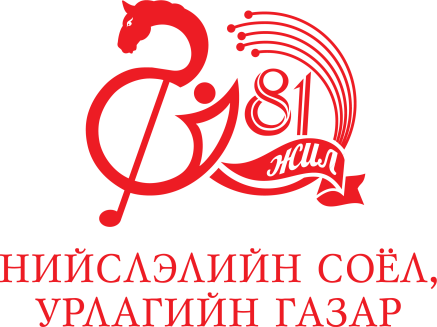 байгууллагын ҮЙЛ АЖИЛЛАГААНЫ 2018 оны жилийн ЭЦСИЙН ТАЙЛАНуЛААНБААТАР ХОТ2018 ТАЙЛАНГИЙН БҮТЭЦ, АГУУЛГАНэгдүгээр бүлэг. Бодлогын БАРИМТ БИЧГИЙН хэрэгжилт, үр дүн “Монгол Улсын тогтвортой хөгжлийн үзэл баримтлал-2030”-д заасан нийслэлд хэрэгжих зорилтын хүрээнд тухайн байгууллагаас гүйцэтгэсэн ажлын явц, үр дүнтэй холбоотой мэдээлэлТөрөөс баримтлах бодлогод заасан нийслэлд хэрэгжих зорилтын хүрээнд тухайн байгууллагаас гүйцэтгэсэн ажлын явц, үр дүнЗасгийн газрын 2016-2020 оны үйл ажиллагааны хөтөлбөрт заасан нийслэлд хэрэгжих зорилтын хүрээнд хэрэгжүүлсэн ажил Улсын болон Нийслэлийн төсвийн хөрөнгө оруулалтаар хэрэгжиж байгаа ажлын хэрэгжилтБүсчилсэн хөгжлийн бодлогод заасан нийслэлд хэрэгжих зорилтын хүрээнд тухайн байгууллагаас гүйцэтгэсэн ажлын явц, үр дүнБоловсрол, Соёл, Шинжлэх ухаан, Спортын салбарын төсвийн ерөнхийлөн захирагч болон Нийслэлийн Засаг даргын хооронд 2018 онд Засгийн газрын чиг үүргийг орон нутагт төлөөлөн хэрэгжүүлэх гэрээний соёл, урлагийн чиглэлээрх заалтын хэрэгжилт Нийслэлийн Засаг даргын 2016-2020 оны үйл ажиллагааны хөтөлбөрийн хэрэгжилт Нийслэлийн эдийн засаг, нийгмийг 2018 онд хөгжүүлэх үндсэн чиглэлд тусгагдсан зорилт, үйл ажиллагааны хэрэгжилт ХОЁРДУГААР БҮЛЭГ. ТОГТООЛ ШИЙДВЭРИЙН ХЭРЭГЖИЛТ, ҮР ДҮНУИХ-ын тогтоол, Ерөнхийлөгчийн зарлиг, Үндэсний аюулгүй байдлын зөвлөлийн шийдвэр, Засгийн газрын тогтоол, Засгийн газрын хуралдааны тэмдэглэлийн нийслэл болон тухайн байгууллагуудад холбогдолтой заалтын хэрэгжилтийн тайлан НИТХ-ын болон тэргүүлэгчдийн тогтоолын хэрэгжилтийн тайлан Нийслэлийн Засаг даргын захирамжийн хэрэгжилтийн тайлан ГУРАВДУГААР бүлэг. Байгууллагын ҮЙл ажиллагааны хэрэгжилт, үр дүнБайгууллагын дүрмээр хүлээсэн үүргийн биелэлтХүний нөөцийн бодлого, үйл ажиллагаа Гадаад харилцаа, хамтын ажиллагааг хөгжүүлэх талаар хэрэгжүүлсэн ажлын гүйцэтгэл Төсвийн ерөнхийлөн захирагчтай байгуулсан үр дүнгийн гэрээний биелэлт Иргэд, аж ахуйн нэгж, байгууллагаас ирсэн өргөдөл, гомдлын шийдвэрлэлт, архив албан хэрэг хөтлөлтБараа, ажил, үйлчилгээ худалдан авах ажиллагааБайгууллагын үйл ажиллагааны үр дүнг гүйцэтгэлийн шалгуур үзүүлэлт /KPI/-ээр үнэлсэн байдал “Нийслэлийн хяналт-шинжилгээ, үнэлгээний мэдээллийн цахим сан”-д 2018 онд гаргасан тайлан, мэдээДӨРӨВДҮГЭЭР БҮЛЭГ. БАЙГУУЛЛАГЫН ҮЙЛ АЖИЛЛАГААНЫ ИЛ ТОД БАЙДАЛМэдээллийн үйл ажиллагааны ил тод байдал Төсөв, санхүүгийн ил тод байдал Хүний нөөцийн бодлогын ил тод байдал Авлигын эсрэг үйл ажиллагааны төлөвлөгөөний биелэлт тавДУГААР БҮЛЭГ. Нийслэлийн хүн амд үзүүлэх Соёл, урлагийн үйлчилгээний хүртээмжийг нэмэгдүүлж, чанартай зохион байгуулах ЗОРИЛТЫН ХҮРЭЭНДХолбогдох чиг үүргийн хүрээнд нийслэлийн нутгийн захиргааны бусад байгууллагатай ажлын уялдаа холбоог хангах чиглэлээр хамтран ажилласан талаар Байгууллагын харьяа нэгжүүдийн үндсэн үйл ажиллагаанд хяналт-шинжилгээ, үнэлгээ хийж ажилласан тухайИргэд, аж ахуйн нэгж, байгууллагаас ирүүлсэн өргөдөл, хүсэлтийн дагуу зохион байгуулсан үйл ажиллагааны талаарх мэдээлэл Хөрөнгө, санхүүжилтийн асуудлаас бусад үндсэн үйл ажиллагаа явуулахад гарч байгаа хүндрэл, бэрхшээл болон цаашид авч хэрэгжүүлэх ажлын талаарх санал, хүсэлт Нийслэлийн хүн амд үзүүлэх соёл, урлагийн үйлчилгээний хүртээмжийг нэмэгдүүлж, чанартай зохион байгуулах зорилтын хүрээнд хийгдсэн ажилНэгДҮГЭЭР БҮЛЭГ. Бодлогын БАРИМТ БИЧГИЙН хэрэгжилт, үр дүнНийслэлийн Соёл, урлагийн газар нь 2018 онд Монгол Улсын Засгийн газрын 2016-2020 оны үйл ажиллагааны хөтөлбөр, Нийслэлийн Засаг дарга бөгөөд Улаанбаатар хотын захирагчийн 2016-2020 оны үйл ажиллагааны хөтөлбөр, Нийслэлийн эдийн засаг, нийгмийг 2018 онд хөгжүүлэх үндсэн чиглэлд соёл, урлагийн чиглэлээр тусгагдсан заалтуудыг байгууллагын үйл ажиллагааны төлөвлөгөөнд тусгаж, биелэлтийг ханган ажиллаж байна. Төсвийн ерөнхийлөн захирагчтай төсвийн шууд захирагчийн байгуулсан үр дүнгийн гэрээнд тусгай захиалгат 16, дүрмээр хүлээсэн үүргийн хүрээнд 24, нийт 40 үйл ажиллагааг хэрэгжүүлэхээр тусган  хэрэгжилтийг сар, улирлаар төлөвлөн зохион байгуулж ажиллалаа.Нийслэлийн Засаг даргын хэрэгжүүлэгч агентлаг Соёл, урлагийн газар нь Монгол Улсын төрөөс Соёлын талаар баримтлах бодлогын хэрэгжилтийг нийслэлийн хэмжээнд хэрэгжүүлэх үндсэн чиг үүрэгтэйгээр үйл ажиллагаагаа явуулдаг. Нийслэлийн Засаг даргын 2016 оны 11 дүгээр сарын 22-ны өдрийн А/826 дугаарын захирамжаар батлагдсан дүрэм, 2016 оны 08 дугаар 31-ний өдрийн А/635 дугаарын “Агентлагийн зохион байгуулалтын бүтэц, орон тооны хязгаарыг батлах” тухай захирамжийн дагуу Соёлын хэлтэс, Урлагийн хэлтэс гэсэн 2 хэлтэс 14 хүний орон тоотой ажиллаж байна.  Мөн 2018 оны 01 дүгээр сарын 02-ны А/01-ний “Ажлын байрны жагсаалт батлах” тухай тушаал батлагдсан.НИЙСЛЭЛИЙН СОЁЛ, УРЛАГИЙН ГАЗРЫН БҮТЭЦ“Монгол Улсын тогтвортой хөгжлийн үзэл баримтлал-2030” онд заасан нийслэлд хэрэгжих зорилтын хүрээнд тухайн байгууллагаас гүйцэтгэсэн ажлын явц, үр дүн:Монгол Улсын тогтвортой хөгжлийн үзэл баримтлал 2030-д  Монгол Улс нүүдлийн соёл, аялал жуулчлалын олон улсын төв болох зорилтын дэвшүүлсний дагуу  Улаанбаатар хот зүүн хойд Азийн аялал жуулчлалын салбарыг хөгжүүлэх зорилтыг дунд хугацааны бодлогын баримт бичигтээ тусган жил жилийн  эдийн засаг нийгмийг хөгжүүлэх үндсэн чиглэлд Соёл урлаг, спорт, аялал жуулын цогц арга хэмжээг төлөвлөн нийслэлийн төсвийн тодорхой  хувийг зарцуулан  хэрэгжүүлж байна. Нийслэлийн Соёл, урлагийн газрын зүгээс 2018 онд Нийслэлд хэрэгжүүлэх арга хэмжээний жагсаалтыг гарган  Нийслэлийн Засаг даргын 2018 оны 03 дугаар сарын 01-ний А/179 тоот захирамжаар батлуулсан. Тус  жагсаалтад  улс, нийслэл, олон улсын чанартай  12 соёл, урлагийн арга хэмжээг зохион байгуулахаар төлөвлөснөөс тайлант хугацаанд  8  арга хэмжээг хэрэгжүүлж ажиллаад байна. Төрөөс соёлын талаар баримтлах бодлогын зорилтын хэрэгжилт:Үндэсний хөгжилд соёл урлагийн эзлэх байр суурь, оруулах хувь нэмэр, үр ашгийг нэмэгдүүлэх зорилтын хүрээнд:Нийслэлийн Засаг дарга бөгөөд Улаанбаатар хотын захирагчийн санаачилгаар Боловсрол, Соёл, Шинжлэх ухаан, Спортын Яам, Гадаад харилцааны Яамны дэмжлэгтэйгээр “Мөнх тэнгэр” Монгол туургатны соёл, урлагийн их наадмыг 2018 оны 07 дугаар сарын 06-08-ны өдрүүдэд Улаанбаатар хотноо зохион байгуулж, ОХУ-ын Буриад, Тува, Халиаг, Сахагийн Бүгд найрамдах улсууд, БНХАУ-ын ӨМӨЗО, Шинжьян Уйгурын Өөртөө Засах орон, Чинхай(Хөх нуур) мужийн нийт 217 зочид төлөөлөгчид оролцов.Соёлын үнэт зүйлийг иргэд бүтээн бий болгох, хүртэх, эзэмших, орчин нөхцөл бүрдүүлэх зорилтын хүрээнд:Соёлын үнэт зүйлийг иргэд бүтээн бий болгох, хүртэх эзэмших орчин нөхцөлийг хангах зорилго бүхий хөтөлбөр, төсөл, арга хэмжээ, хөрөнгө оруулалтын ажлуудыг нийслэлийн дунд болон богино хугацааны  бодлогын баримт бичигт тусган хэрэгжүүлж байна. Нийслэлийн эдийн засаг нийгмийг 2018 онд хөгжүүлэх үндсэн чиглэлд үндэсний соёл уламжлал, монгол хүний оюуны бүтээлийг инноваци, зохиогчийн эрхэд тулгуурлан эдийн засгийн эргэлтэд оруулах зорилго бүхий “Соёлын үйлдвэрлэл” үндэсний хөтөлбөрийг нийслэлд хэрэгжүүлэх  дэд хөтөлбөрийг батлуулах, Цахим номын сангийн технологийг бүрэн нэвтрүүлж салбар номын сангууд болон дүүргүүдийн соёлын ордон уншлагын танхимын тоног төхөөрөмжийг шинэчлэн үйл ажиллагааг өргөжүүлэх зэрэг ажлуудыг тусган хэрэгжүүлж байна. Тус ажлуудын  хэрэгжилт хагас жилийн байдлаар 87,1% -ийн, жилийн эцсийн 95 %-ийн хэрэгжилттэй байна. Соёлын өвийг хадгалж, хамгаалах, өвлөн уламжлах, баяжуулан хөгжүүлэх зорилтын хүрээнд;Соёлын  биет болон биет бус өв, баримтат өвийг хадгалж хамгаалах, өвлүүлэн уламжлуулах, сэргээн засварлах талаар нийслэлийн дунд болон богино хугацааны бодлогын баримт бичгүүдэд тусган хэрэгжилтийг ханган ажиллаж байна.Нийслэлийн хэмжээнд соёлын биет ба биет бус өв, баримтат өвийг бүртгэх, цуглуулах, хадгалж хамгаалах, судлан шинжлэх, сэргээн засварлах, өвлүүлэн уламжлуулах, сурталчлан таниулах зорилгоор “Соёлын өвд ээлтэй Улаанбаатар”  аяныг 2017 оноос эхлэн  Нийслэлийн Засаг даргын А/596 дугаар захирамжаар батлуулан хэрэгжүүлж байна. Тус аяны хүрээнд 2018 онд :Түүх соёлын дурсгалт барилга, сүм хийдийн хадгалалт хамгаалалтын өнөөгийн байдалд хяналт шалгалт хийх, Соёлын өвийг хамгаалах албан бус боловсролын агуулга боловсруулж олон нийтийн сүлжээгээр сурталчлах, түүх соёлын  хөдлөх дурсгалын улсын тооллогыг нийслэлийн хэмжээнд хийх,Нийслэлийн дүүргүүдэд Улаанбаатар хотын түүх, соёлыг харуулсан явуулын гэрэл зургийн үзэсгэлэн гаргах, Соёлын биет ба биет бус өв, баримтат өвийн цахим мэдээллийн бий болгох зэрэг  ажлуудыг хийж гүйцэтгэхээр төлөвлөнНийслэлийн Засаг даргын 2018 оны А/388 дугаар захирамжаар төсөв санхүүжилтийг батлуулан хэрэгжилтийг зохион байгуулж эхлээд байна.  Улаанбаатар хотын музейн түүхэн дурсгалт барилгыг сэргээн засварлах, өргөтгөх барилгын ажлын зураг төсвийн үнийн саналыг 2017 оны 05 дугаар сард Нийслэлийн Зураг төслийн хүрээлэн болон “Тито архитектс” ХХК-аас авч НЗДТГ-ын Нийгмийн бодлогын хэлтэс болон Бодлого төлөвлөлтийн хэлтэст хүргүүлж 2018 оны төсөвт суулгуулах хүсэлтээ өгсөн. Нийслэлийн төсвийн хөрөнгөөр 2018 онд хэрэгжүүлэх хөрөнгө оруулалтын зардлаас гаргуулах хөрөнгийн хэмжээг тодруулахаар албан тоот хүргүүлээд байна.Мөн  соёлын биет бус өвийг өвлүүлэн уламжлуулах ажлыг дүүргүүдийн Соёлын орднуудад дугуйлан хичээлүүлэх,  шавь сургалт зохион байгуулах зэрэг байдлаар хэрэгжүүлж байна. 2018 оны эхний хагас жилийн 7 дүүргийн соёлын ордонд 5 төрлийн 35 гаруй дугуйлан хичээллэж 1000 гаруй сурагчид суралцаж байна.  Соёлын Өвийн Үндэсний төвтэй хамтран 2018 оны 06 дугаар сарын 05-нд “Соёлын биет бус өвийг бүртгэн баримтжуулах, бүртгэл-мэдээллийн сан бүрдүүлэх арга зүй”, “Соёлын биет өвийн бүртгэл, хадгалалт, хамгаалалтын өнөөгийн байдал”, “Угийн бичиг хөтлөх арга зүй” сэдэвт сургалтуудыг дүүргүүдийн соёлын асуудал хариуцсан мэргэжилтэн, соёлын ордны ажилтнуудад зориулан зохион байгуулсан нь соёлын биет бус өв, түүнийг өвлөн уламжлагчдыг судлах, баримтжуулах, уламжлуулах зэрэг ажлыг анхан шатанд хэрэгжүүлж буй хүмүүст арга зүйн мэдлэг олгох  үр дүн бүхий ажил болсон.Үндэсний соёл урлагийг дэлхий нийтэд сурталчлан  таниулах, монгол соёлын нөлөөллийг өргөжүүлэх, давтагдашгүй чанарыг баталгаажуулах зорилтын хүрээнд;Нийслэлийн Соёл, урлагийн газраас соёл, урлагийн гадаад харилцаа хамтын ажиллагааг хөгжүүлэх, үндэсний соёл урлагаа дэлхий нийтэд таниулах соёлын солилцоог өргөжүүлэх зорилгоор байгууллагын дүрмээр хүлээсэн чиг үүргийн хүрээнд жил бүр тодорхой ажлуудыг тусган хэрэгжүүлж  байна. 2018 оны жилийн эцсийн байдлаар хотуудын хоорондын санамж бичиг 1, Монгол Улсад үйл ажиллагаа явуулж буй олон улсын байгууллагатай хамтарсан арга хэмжээ 1, гадаад томилолт 2, олон улсын шинж чанартай арга хэмжээ 3-ыг тус тус зохион байгуулсан. БНСУ-ын Намьяанжу хоттой соёлын солилцооны хамтын ажиллагааны хүрээнд  2019 онд Монголын үндэсний урлагийн уран бүтээлчдийг тус хотын  “Монгол соёлын хотхон”-д ажиллуулах санамж бичгийг байгуулав. Мөн Пусан хоттой 2017 оны 10 сард  байгуулсан санамж бичгийн хүрээг тэлэх зорилгоор тус хотын “Урлагийн байгууллагуудын нэгдсэн холбоо”-той “Монголын урлагийн ажилтны холбоо”-г хамтран ажиллуулах дэд бүтцийг үүсгэхээр 2018 оны 07 дугаар сарын 11-ний өдөр Хамтын ажиллагааны санамж бичгийг байгуулахаар бэлтгэл ажлыг ханган ажиллаж байна. Энэхүү ажлын хүрээнд хоёр хотын дүрслэх урлагийн салбарын уран бүтээлчдийн хамтарсан “Эгч дүүс хотуудын уран бүтээлчдийн хамтарсан үзэсгэлэн”-г “Монголын урчуудын эвлэлийн хороо”-ны дэргэдэх Залуу уран бүтээлчдийн нэгдэлтэй хамтран зохион байгуулах юм. Монгол Улсад суугаа АНУ-ын Элчин сайдын яам, Төрийн Департментын “Боловсрол, соёлын асуудал эрхэлсэн товчоо”-той хамтран АНУ-ын бүжгийн урлагийг дэмжих "Dance Motion" хөтөлбөрийн хүрээнд Юта мужийн Солт Лейк хотын "Райри-Вудбери" орчин үеийн бүжгийн хамтлагийн тайз, гэрлийн инженерүүдээр  УДБЭТ-ын тоглолтын танхимын тоног төхөөрөмжийг ашиглан тайзны гэрэлтүүлгийн сургалтыг зохион байгуулсан бөгөөд тус сургалтад  13  байгууллагын 46  тайз, гэрлийн инженерүүдийг хамруулан оролцууллаа. 	Мөн Үндэсний уламжлалт урлагаа дэлхий нийтэд сурталчлах, монголын соёлын нөлөөллийг  өргөжүүлэх зорилгоор “Улаанбаатарын Хавар-2018” Олон Улсын найрал дууны наадам, “Морин хуурын олон улсын IV наадам – уралдаан - 2018”, “Мөнх тэнгэр” Монгол туургатны соёл, урлагийн их наадам, “Гэгээн Муза” театрын урлагийн олон улсын наадам, Юби дэнс чөлөөт бүжгийн олон улсын наадам, монголын балетын урлагийг олон улсын хөгжлийн түвшинд хүргэх зорилго бүхий  “Олон улсын балет”-балетын бүжигчдийн уралдаан, “Мөнх тэнгэр” Монгол туургатны соёл, урлагийн их наадмыг Улаанбаатар хотноо зохион байгуулсан бол Бүгд Найрамдах Турк Улсын Истанбул хотод жил бүр зохион байгуулдаг EMMIT буюу Газрын дундад тэнгисийн зүүн эргийн орнуудын олон улсын аялал жуулчлалын үзэсгэлэн, ХБНГУ-ын Берлин хотноо “Ай Ти Би Берлин” 2018 олон улсын аялал жуулчлалын үзэсгэлэн, ОХУ-ын Эрхүү хотод 6 сарын 28-31-ний өдрүүдэд болсон “Байкалтур” олон улсын аялал жуулчлалын үзэсгэлэн, Нийслэлийн Засаг дарга бөгөөд Улаанбаатар хотын захирагч С.Батболдын ӨМӨЗО-ны Хөх хотод хийсэн айлчлалд Улаанбаатар чуулгын  уран бүтээлчид оролцон ардын уламжлалт урлаг соёлоо сурталчилж ажиллаа.Дээрх гадаад харилцаа хамтын  ажиллагааны хүрээнд  Улаанбаатар хотноо зохион байгуулсан олон улсын чанартай арга хэмжээнд гадаадын 300 гаруй уран бүтээлч, дотоодын 1500 гаруй уран бүтээлч, гадаадын орнуудад зохион байгуулагдсан арга хэмжээнд нийт 72 уран бүтээлч оролцсон байна. Улаанбаатар хотноо зохион байгуулсан дээрх арга хэмжээнүүдэд Нийслэлийн Засаг даргын Тамгын газраас нийт 39 559 000 төгрөгийн дэмжлэг үзүүлж, удирдлага зохион байгуулалтаар ханган ажилласан байна. Монгол Улсын Засгийн газрын үйл ажиллагааны хөтөлбөрт тусгагдсан зорилтын чиглэлээр:Монгол Улсын Засгийн газрын 2016-2020 оны үйл ажиллагааны хөтөлбөрт соёл, урлагийн чиглэлээр тусгагдсан заалтуудын биелэлтийг гаргаж, НЗДТГ-ын Хяналт, шинжилгээ үнэлгээний хэлтэст тайлагнасан.1.4  Улс болон нийслэлийн төсвийн хөрөнгө оруулалтаар хэрэгжиж байгаа ажлын хэрэгжилтНийслэлийн эдийн засаг нийгмийг 2018 онд хөгжүүлэх үндсэн чиглэлд  цахим номын сангийн технологийг бүрэн нэвтрүүлж, салбар номын сангууд болон дүүргийн соёлын ордны уншлагын танхимын тоног төхөөрөмжийг шинэчлэн үйл ажиллагааг өргөжүүлэхэд  Нийслэлийн Иргэдийн Төлөөлөгчдийн хурлын 2017 оны 02/22 дугаар тогтоолоор төсвийг батлуулж, Нийслэлийн Засаг даргын А/427 тоот захирамжаар Улаанбаатар хотын нийтийн төв номын санд хэрэгжүүлэх хөрөнгө оруулалтын төсөл, арга хэмжээний зардалд 50,0 сая төгрөг, Баянзүрх дүүрэг дэх 3 дугаар салбар номын сангийн барилгын өргөтгөл, шинэчлэлтийн ажил, номын сангийн тавилга хэрэгсэл, тоног төхөөрөмж авах, фондын баяжилтад 150,0 сая төгрөг, Сонгинохайрхан дүүрэг дэх 4 дүгээр салбар номын санг жишиг номын сан болгон засварлах, тавилга хэрэгсэл тоног төхөөрөмж авах, фондын баяжилтын ажилд 170,0 сая төгрөг, Хан-Уул дүүргийн Соёлын ордны бага танхимыг номын уншлагын жишиг танхим болгон тохижуулах, тавилга хэрэгсэл тоног төхөөрөмж авах, фондын баяжилтын ажлуудад нийт 180,0 сая төгрөгийн хөрөнгө оруулалтыг хийхээр шийдвэрлүүлсэн. Энэ ажлын хүрээнд Улаанбаатар хотын нийтийн төв номын санд цахим номын сангийн технологи нэвтрүүлж, алслагдсан дүүргүүдийн номын санг нэгдсэн сүлжээнд холбох, номын баяжилт хийх, Хан-Уул дүүргийн Соёлын ордны дэргэд номын сан байгуулах, Улаанбаатар хотын нийтийн төв номын сангийн Сонгинохайрхан болон Баянзүрх дүүргийн салбар номын сангийн засварын ажлуудыг хийхээр Нийслэлийн хөрөнгө оруулалтын зардлаас 550,0 сая төгрөгийн хөрөнгө оруулалт батлагдсаны дагуу Нийслэлийн Хөрөнгө оруулалтын газраар зураг төсөв хийлгэх ажлын даалгавар гаргуулж, зураг төсөв хийх аж ахуйн нэгжтэй гэрээ байгуулан, Барилгын хөгжлийн төвөөр баталгаажуулан Нийслэлийн Худалдан авах ажиллагааны газарт хүргүүлсэн. Нийслэлийн Худалдан авах ажиллагааны газрын даргын 2018 оны 05 дугаар сарын 16-ны өдрийн А/69 дугаар тушаалаар Үнэлгээний хороо байгуулагдан сонгон шалгаруулалт зарласан. Улаанбаатар хотын нийтийн төв номын санд цахим номын сангийн үйл ажиллагаанд RFID технологи нэвтрүүлэх тендерт шалгарсан “Баян могод” ХХК, Сонгинохайрхан дүүргийн салбар номын сангийн засварыг гүйцэтгүүлэхээр “Алтай газрын хүч” ХХК, Баянзүрх дүүргийн салбар номын сангийн засварыг гүйцэтгүүлэхээр “Зост өргөө” ХХК, Хан-Уул дүүргийн Соёлын ордны бага танхимын засварыг гүйцэтгүүлэхээр “Ивээлт” ХХК-тай Нийслэлийн Хөрөнгө оруулалтын газар гэрээ байгуулан хяналт тавин ажиллаж байна. Улаанбаатар хотын нийтийн төв номын сангийн Баянзүрх дүүрэг дэх 3 дугаар салбар номын сан, Сонгинохайрхан дүүрэг дэх 4 дүгээр салбар номын сан, Хан-Уул дүүргийн Соёлын ордны бага танхимын тавилга, тоног төхөөрөмж нийлүүлэхээр “Ахин ундрах” ХХК, “Талст билэг” ХХК, “Харцагат Уул” ХХК шалгаран гэрээ байгуулан ажиллаж байна.  Салбар номын сангуудын номын фондын баяжилт хийх тендер шалгаруулалтад ямар нэгэн аж ахуйн нэгж санал ирүүлээгүй тул шууд гэрээ байгуулан ажиллахаар “Интер ном” ХХК-ийн нэрийг Нийслэлийн Худалдан авах ажиллагааны газарт хүргүүлсэн. 2018 оны 12 дугаар сарын 13-ны өдөр “Интер ном” ХХК-тай хамтран ажиллах гэрээ байгуулсан.1.5 Бүсчилсэн хөгжлийн бодлогод заасан нийслэлд хэрэгжих зорилтын хүрээнд тухайн байгууллагаас гүйцэтгэсэн ажлын явц, үр дүнМонгол Улсын Засгийн газрын 2006 оны 197 дугаар тогтоолоор батлагдсан “Улаанбаатарын бүсийн хөгжлийн хөтөлбөр”-ийн хүрээнд:Тэргүүлэх зорилт 1. Соёл, урлагийн байгууллагуудын бүтэц, зохион байгуулалтыг боловсронгуй болгож, үйлчилгээний чанар, хүртээмжийг нэмэгдүүлнэ.Нийслэлийн Засаг даргын 2018 оны А/427  дугаар захирамжаар  Улаанбаатар хотын нийтийн төв номын сангийн үйлчилгээнд RFID технологийг нэвтрүүлэх ажилд 50 сая төгрөг батлагдсан.  Уг технологийг бүрэн нэвтрүүлэхэд шаардлагатай тоног төхөөрөмжийн судалгаа гарган Нийслэлийн хөрөнгө оруулалтын газарт хүргүүлсэн. Нэмэлтээр авах тоног төхөөрөмжүүдийг хүлээн авснаар RFID технологийг Төв номын сангийн “А” танхимд бүрэн нэвтрүүлэх боломжтой болно. Улаанбаатар хотын нийтийн төв номын сан, алслагдсан дүүргүүдийн буюу Багануур, Багахангай, Сонгинохайрхан дүүргийн Жаргалантын соёлын ордны номын санчдад каталогжуулалтын сургалтыг 2 удаа, уншигч бүртгэлийн ганцаарчилсан сургалтыг номын санчдад удаа тус тус зохион байгуулсан. Алслагдсан дүүргүүдийн соёлын ордны номын сангуудын номын мэдээллийг КОХА програмын электрон каталогт оруулах ажлын явц  2018 оны 06 дугаар сарын 25-ны өдрийн байдлаарБагануур дүүргийн соёлын ордны номын сан 6517 ш /51%/Багахангай дүүргийн соёлын ордны номын сан 1596 ш /78%/Налайх дүүргийн соёлын ордны номын сан 126 ш /1%/ номуудыг тус тус оруулаад байна.Нийслэлийн иргэдийн Төлөөлөгчдийн Хурлын 2017 оны 02/22 дугаар тогтоол, Нийслэлийн Засаг даргын 2018 оны А/427 дугаар захирамжийн дагуу Нийслэлийн төсвийн хөрөнгөөр Улаанбаатар хотын нийтийн төв номын санд хөрөнгө оруулалтын төсөл,   Баянзүрх дүүрэг дэх 3 дугаар салбар номын сангийн өргөтгөл, шинэчлэлийн ажил, Сонгинохайрхан дүүрэг дэх 4 дүгээр салбар номын санг жишиг номын сан болгох, Хан-Уул дүүргийн Соёлын ордны бага танхимыг номын жишиг уншлагын танхим болгон тохижуулах, төсөл, арга хэмжээнд 550 сая төгрөгийн хөрөнгө оруулалтын ажил хийгдэхээр шийдвэрлэгдсэн. Захирамжийн дагуу Нийслэлийн Хөрөнгө оруулалтын газраас барилгын зургийн даалгавар гарсаны дагуу ажлын зураг төсөв хийх тусгай зөвшөөрөл бүхий ААН-тэй гэрээ байгуулан өргөтгөл шинэчлэлийн зураг төсвийг хийлгэж Барилгын хөгжлийн төвөөр магадлал хийлгэж баталгаажуулахаар хүргүүлсэн. Монголын соёл, урлагийг морин хуур хөгжмөөр дамжуулан дэлхий нийтэд сурталчлах, морин хуурыг сурч, судлаж буй олон улсын сонирхогч, судлаачдын хамтын ажиллагааг өргөжүүлэх, харилцан суралцахад дэмжлэг үзүүлэх зорилгоор “Дэлхийн Морин хуурын холбоо” ТББ-тай хамтран “Морин хуурын олон улсын VI наадам – уралдаан-2018”-ыг 2018 оны 06 дугаар сарын 30-наас 07 дугаар сарын 05-ны өдрүүдэд зохион байгуулахаар бэлтгэл ажлыг хангаж байна. Уг наадам 2008 оноос анхлан зохион байгуулагдаж ирсэн бөгөөд наадмын хамрах хүрээ жилээс жилд нэмэгдэж байна. Энэ жилийн наадамд ОХУ, БНХАУ, Япон, АНУ, БНСУ, ХБНГУ, БНФУ-ын нийт 400 гаруй морин хуур суралцагсад болон багш, судлаач, урлаач, хамтлаг, чуулгууд оролцож эрдэм мэдлэг, ур чадвар, авьяас билгээ уралдуулан сорьсон юм. Тус наадмыг зохион байгуулснаар монгол үндэсний морин хуур дэлхийн олон орны иргэдийн шимтэн суралцдаг, судлан шинжилдэг хөгжим болсоор байгаа бөгөөд улс орныхоо соёлын нэр хүндийг дэлхий дахинд ахиулахад чухал хувь нэмэр болсон арга хэмжээ болох юм.Тэргүүлэх зорилт 2. Соёл, урлагийн үйлчилгээний хүртээмж, чанарыг сайжруулах зорилтын хүрээнд Нийслэлийн Засаг даргын 2016-2020 оны үйл ажиллагааны хөтөлбөрт дараах үйл ажиллагааг хэрэгжүүлэхээр тусгуулан ажиллаж байна. “Соёлын өвд ээлтэй Улаанбаатар” аяныг хэрэгжүүлж, түүхэн дурсгалт байшингуудыг сэргээн засварлаж, соёлын аялал жуулчлалын эргэлтэд оруулна.” Нийслэлийн Засаг даргын 2018 оны А/388 дугаар захирамжаар “Соёлын өвд ээлтэй Улаанбаатар” аяны хүрээнд хэрэгжүүлэх үйл ажиллагааны төсвийг батлуулж, удирдамжийг Нийгмийн хөгжлийн асуудал хариуцсан төслүүдийн удирдагч-Нийслэлийн Засаг даргын орлогч Ш.Анхмаагаар батлуулсан. Тус газраас 2018 онд 6 ажил зохион байгуулж ажиллахаар төлөвлөн ажиллаж байна. Мөн Улаанбаатар хотын музейн барилгыг өргөтгөх, сэргээн засварлах ажлыг хэрэгжүүлэхээр Нийслэлийн Засаг даргын 2016-2020 оны үйл ажиллагааны хөтөлбөрт тусгуулан зураг төсөв хийлгэх ажлын төсвийг суулгуулсан.  Улаанбаатар хотын нэрийн хуудас болсон соёлын бүтээгдэхүүний үйлдвэрлэл, худалдааг дэмжиж, эдийн засгийн эргэлтэд оруулах "Соёлын үйлдвэрлэл" дэд хөтөлбөр хэрэгжүүлнэ.” Хөтөлбөрийг Нийслэлийн удирдлагын зөвлөлийн хурлаар хэлэлцүүлэн Нийслэлийн Засаг даргын 2017 оны 05 дугаар сарын 22-ны өдрийн 01/1954 дугаар албан тоотоор НИТХ-д өргөн барьж, Нийслэлийн иргэдийн Төлөөлөгчдийн Хурлын Тэргүүлэгчдийн 2018 оны 04 дүгээр сарын 25-ны өдрийн 53 дугаар тогтоолоор батлуулсан.	Нийслэлийн Засаг даргын захирамжаар "Соёлын үйлдвэрлэл" дэд хөтөлбөр боловсруулах ажлын хэсгийг байгуулан хөтөлбөрийг боловсруулсан бөгөөд 4 зорилтын хүрээнд 11 чиглэлээр хийх ажлыг төлөвлөсөн.  “Соёлын үйлдвэрлэл” дэд хөтөлбөрийг 2020 он хүртэл хэрэгжүүлэх үйл ажиллагааны төлөвлөгөөг Нийслэлийн Засаг даргын 2018 оны 05 дугаар сарын 24-ний өдрийн А/485 дугаар захирамжаар батлуулан хэрэгжилтийг ханган ажиллаж байна.Мэргэжлийн урлагийн байгууллагуудыг дэмжин, “Урлагийн хот–Улаанбаатар” төсөл хэрэгжүүлнэ” Төрөөс баримтлах Соёлын бодлогыг хэрэгжүүлж мэргэжлийн уран бүтээлчдийн ур чадварыг үнэлэх, урамшуулах, уран бүтээлийн чанар хүртээмжийг нэмэгдүүлж, Улаанбаатар хотоор нэрлэгдсэн чанартай, уран бүтээлүүдийг бий болгох зорилгоор “Урлагийн хот-Улаанбаатар” төслийн удирдамжийг боловсруулж Нийгмийн хөгжлийн асуудал хариуцсан төслүүдийн удирдагч-Нийслэлийн Засаг даргын орлогч Ш.Анхмаагаар батлуулан холбогдох мэргэжлийн урлагийн байгууллагуудад тус газрын 2018 оны 05 дугаар сарын 29-ний өдрийн 01/290 тоот албан бичгээр хүргүүлээд байна. “Урлагийн хот-Улаанбаатар” төслийн шалгаруулалтыг "Дуулалт жүжгийн төрөл"-өөр шалгаруулахаар бэлтгэл ажил хийгдэж байгаа бөгөөд төслийн саналыг 2018 оны 06 дугаар сарын 30-ны дотор хүлээн авч байна. Уг төсөлд шалгарсан уран бүтээлийг Нийслэлийн 379 жилийн ойг тохиолдуулан 2018 оны 10 дугаар сарын 28-ны өдөр  зохион байгуулсан.“Аз жаргалтай хот” соёл урлагийн цогц арга хэмжээ зохион байгуулж, Улаанбаатар хотын нэрийн бүтээгдэхүүнийг нэмэгдүүлнэ.  Нийслэлийн Засаг даргын 2018 оны А/179 дүгээр “Жагсаалт батлах тухай” захирамжийн дагуу “Нийслэлийн Засаг даргын 2018 оны 03 дугаар сарын 26-ний А/240 дүгээр захирамжид тусгагдсан Улаанбаатарын хавар-2018” олон улсын найрал дууны их наадам, “Гэгээн муза” драмын жүжгийн олон улсын наадам, Олон улсын балетын тэмцээн, "Юүби дэйнс" чөлөөт бүжгийн олон улсын наадмыг тус тус зохион байгуулаад байна. 1.6 Нийслэлийн эдийн засаг, нийгмийг 2018 онд хөгжүүлэх үндсэн чиглэлд тусгагдсан  зорилт, үйл ажиллагааны хэрэгжилт:Нийслэлийн эдийн засаг, нийгмийг 2018 онд хөгжүүлэх үндсэн чиглэлд соёл, урлагийн чиглэлээр  нийт 7 ажил төлөвлөгдсөн бөгөөд 2018 оны жилийн эцсийн байдлаар хэрэгжилт 95%-ийн гүйцэтгэлтэй байна. Хэрэгжилтийн тайланг Нийслэлийн Засаг даргын 2017 оны А/335 дугаар захирамжаар батлагдсан “Нийслэлийн нутгийн захиргааны байгууллагын үйл ажиллагаанд хяналт- шинжилгээ үнэлгээ хийх, мэдээллийн нэгдсэн сан бүрдүүлэх журмын дагуу нэгтгэн боловсруулж  НЗДТГ-ын Хяналт, шинжилгээ, үнэлгээний хэлтэст хуваарьт хугацаанд хүргүүлсэн. 1.7 Нийслэлийн Засаг даргын 2016-2020 оны үйл ажиллагааны хөтөлбөрийн хэрэгжилт:Нийслэлийн Засаг дарга бөгөөд Улаанбаатар хотын захирагчийн 2016-2020 оны үйл ажиллагааны хөтөлбөрт соёл, урлагийн чиглэлээр хэрэгжүүлэх 10 үндсэн заалт тусгагдсан бөгөөд хэрэгжилтийг хангах арга хэмжээг Нийслэлийн эдийн засаг нийгмийг хөгжүүлэх жил бүрийн зорилтод үе шаттайгаар тусган хэрэгжүүлж ажиллаж байна. Хэрэгжилтийн нийт хувь  2018 оны жилийн эцсийн байдлаар 98%-тай байна.1.8 Боловсрол, Соёл, Шинжлэх ухаан, Спортын салбарын төсвийн ерөнхийлөн захирагч болон Аймаг/Нийслэл/-ийн Засаг даргын хооронд 2018 онд Засгийн газрын чиг үүргийг орон нутагт төлөөлөн хэрэгжүүлэх гэрээний соёл, урлагийн чиглэлээрх заалтын хэрэгжилт :Боловсрол, Соёл, Шинжлэх ухаан, Спортын салбарын төсвийн ерөнхийлөн захирагч болон Аймаг/Нийслэл/-ийн Засаг даргын хооронд 2018 онд Засгийн газрын чиг үүргийг орон нутагт төлөөлөн хэрэгжүүлэх гэрээний соёл, урлагийн чиглэлээрх заалтын хэрэгжилтийг 98%-тай тайлагнаж, 2018 оны 12 дугаар сарын 05-ны өдрийн 01/690 тоот албан бичгээр БСШУСЯ-нд хүргүүлсэн. ЗДҮАХ- 4.3.1- ийн дагуу хэрэгжүүлэх арга хэмжээ: Соёл  урлагийн үйл ажиллагаа явуулж буй төр, хувийн хэвшлийн байгууллагуудыг дэмжиж хамтран ажиллана.	Нийслэлийн Засаг даргын 2018 оны А/388 тоот захирамжаар “Хотын соёл” аяныг 2018 онд зохион байгуулах захирамжийн төсөл, удирдамжийг батлуулан, дараах ажлуудыг хэрэгжүүллээ. Үүнд:Төрийн байгууллагын үйлчилгээний соёлыг тодорхойлох судалгааны ажлыг “Төгөлдөр урлаг” ТББ-аар гүйцэтгүүлж,  Нийслэлийн 6 дүүргийн нэг цэгийн үйлчилгээгээр 1000 гаруй иргэдийг хамруулсан.“Хотын соёлын тодорхойлолтууд”-ын эмхэтгэлийг ШУТИС-ийн Бизнесийн удирдлага, хүмүүнлэгийн сургуулийн  Соёл судлалын багийн эрдэмтэн багш нартай хамтран гаргаж, Нийслэлийн Засаг даргын Тамгын газар, харьяа 33 агентлаг, соёл, урлагийн байгууллагуудад хүргүүлсэн.“Хотын соёл” сэдэвт богино хэмжээний видео контентын уралдааныг оюутан залуучуудын дунд зарлаж, шалгарсан оролцогчдыг шагнаж урамшуулан, бүтээлийг  байгууллагын вэб хуудас, фэйсбүүк хуудсаар нийтэд сурталчилсан.Цагдаагийн Ерөнхий газраас хүүхэд залуусыг цахим орчин дахь гэмт хэрэг зөрчил, эрсдэлт хүчин зүйлээс хамгаалах урьдчилан сэргийлэх зорилгоор зохион байгуулсан “Unfreind” хөдөлгөөнд иргэд, олон нийтийг соён гэгээрүүлэх, хэрэглээний соёлыг төлөвшүүлэх зорилгоор нэгдэж, тус хөдөлгөөнд зориулан хийсэн нөлөөллийн видео шторк зурагт хуудас, Facebook ковер, фрэйм зэргийг Нийслэлийн Засаг даргын хэрэгжүүлэгч агентлагууд, харьяа байгууллагуудад хүргүүлж мэдээлэл, сурталчилгаа хийсэн. Мөн “UNFRIEND ХӨДӨЛГӨӨН” сэдэвт урлаг, соёлын залуу уран бүтээлчдийн уриалга бүхий нөлөөллийн арга хэмжээг 2018 оны 09 дүгээр сарын 08-ны өдөр “Гэрэлт гудамж”-д зохион байгуулсан. Аяны хүрээнд хийх ажлын төлөвлөгөөний дагуу ТВ-5 телевизтэй хамтран “Соёлжъё” 25 удаагийн цуврал нэвтрүүлэг, “ДҮН-НҮД” ХХК-тай хамтран видео шторк, фото контентууд, “БИ-ТОП” ХХК -тай хамтран хотын соёлын талаар олны танил хүмүүсийн сошиал цуврал пост, нийтлэл бэлтгэн цахим мэдээллийн хэрэгслээр түгээн ажиллаж байна.ЗДҮАХ- 4.3.2-ийн дагуу хэрэгжүүлэх арга хэмжээ: Цахим номын сангийн технологийг бүрэн нэвтрүүлж, салбар номын сангууд болон дүүргүүдийн соёлын ордны уншлагын танхимын тоног төхөөрөмжийг  шинэчлэн үйл ажиллагааг өргөжүүлнэ. Нийслэлийн эдийн засаг нийгмийг 2018 онд хөгжүүлэх үндсэн чиглэлд  цахим номын сангийн технологийг бүрэн нэвтрүүлж, салбар номын сангууд болон дүүргийн соёлын ордны уншлагын танхимын тоног төхөөрөмжийг шинэчлэн үйл ажиллагааг өргөжүүлэхэд Нийслэлийн Иргэдийн Төлөөлөгчдийн хурлын 2017 оны 02/22 дугаар тогтоолоор төсвийг батлуулж, Нийслэлийн Засаг даргын А/427 тоот захирамжаар Улаанбаатар хотын нийтийн төв номын санд хэрэгжүүлэх хөрөнгө оруулалтын төсөл, арга хэмжээний зардалд 50,0 сая төгрөг, Баянзүрх дүүрэг дэх 3 дугаар салбар номын сангийн барилгын өргөтгөл, шинэчлэлтийн ажил, номын сангийн тавилга хэрэгсэл, тоног төхөөрөмж авах, фондын баяжилтад 150,0 сая төгрөг, Сонгинохайрхан дүүрэг дэх 4 дүгээр салбар номын санг жишиг номын сан болгон засварлах, тавилга хэрэгсэл тоног төхөөрөмж авах, фондын баяжилтын ажилд 170,0 сая төгрөг, Хан-Уул дүүргийн Соёлын ордны бага танхимыг номын уншлагын жишиг танхим болгон тохижуулах, тавилга хэрэгсэл тоног төхөөрөмж авах, фондын баяжилтын ажлуудад нийт 180,0 сая төгрөгийн хөрөнгө оруулалтыг хийхээр шийдвэрлүүлсэн. Энэ ажлын хүрээнд Улаанбаатар хотын нийтийн төв номын санд цахим номын сангийн технологи нэвтрүүлж, алслагдсан дүүргүүдийн номын санг нэгдсэн сүлжээнд холбох, номын баяжилт хийх, Хан-Уул дүүргийн Соёлын ордны дэргэд номын сан байгуулах, Улаанбаатар хотын нийтийн төв номын сангийн Сонгинохайрхан болон Баянзүрх дүүргийн салбар номын сангийн засварын ажлуудыг хийхээр Нийслэлийн хөрөнгө оруулалтын зардлаас 550,0 сая төгрөгийн хөрөнгө оруулалт батлагдсаны дагуу Нийслэлийн Хөрөнгө оруулалтын газраар зураг төсөв хийлгэх ажлын даалгавар гаргуулж, зураг төсөв хийх аж ахуйн нэгжтэй гэрээ байгуулан, Барилгын хөгжлийн төвөөр баталгаажуулан Нийслэлийн Худалдан авах ажиллагааны газарт хүргүүлсэн. Нийслэлийн Худалдан авах ажиллагааны газрын даргын 2018 оны 05 дугаар сарын 16-ны өдрийн А/69 дугаар тушаалаар Үнэлгээний хороо байгуулагдан сонгон шалгаруулалт зарласан. Улаанбаатар хотын нийтийн төв номын санд цахим номын сангийн үйл ажиллагаанд RFID технологи нэвтрүүлэх тендерт шалгарсан “Баян могод” ХХК, Сонгинохайрхан дүүргийн салбар номын сангийн засварыг гүйцэтгүүлэхээр “Алтай газрын хүч” ХХК, Баянзүрх дүүргийн салбар номын сангийн засварыг гүйцэтгүүлэхээр “Зост өргөө” ХХК, Хан-Уул дүүргийн Соёлын ордны бага танхимын засварыг гүйцэтгүүлэхээр “Ивээлт” ХХК-тай Нийслэлийн Хөрөнгө оруулалтын газар гэрээ байгуулан хяналт тавин ажиллаж байна. Улаанбаатар хотын нийтийн төв номын сангийн Баянзүрх дүүрэг дэх 3 дугаар салбар номын сан, Сонгинохайрхан дүүрэг дэх 4 дүгээр салбар номын сан, Хан-Уул дүүргийн Соёлын ордны бага танхимын тавилга, тоног төхөөрөмж нийлүүлэхээр “Ахин ундрах” ХХК, “Талст билэг” ХХК, “Харцагат Уул” ХХК шалгаран гэрээ байгуулан ажиллаж байна.  Салбар номын сангуудын номын фондын баяжилт хийх тендер шалгаруулалтад ямар нэгэн аж ахуйн нэгж санал ирүүлээгүй тул шууд гэрээ байгуулан ажиллахаар “Интер ном” ХХК-ийн нэрийг Нийслэлийн Худалдан авах ажиллагааны газарт хүргүүлсэн.ЗДҮАХ- 4.3.3- ийн дагуу хэрэгжүүлэх арга хэмжээ: "Соёлын өвд ээлтэй Улаанбаатар" аяны хүрээнд Улаанбаатар хотын музейн түүхэн дурсгалт барилгыг сэргээн засварлах, өргөтгөх барилгын ажлын зураг боловсруулна.        Нийслэлийн Засаг даргын 2018 оны А/388 дугаар захирамжаар “Соёлын өвд ээлтэй Улаанбаатар” аяны хүрээнд хэрэгжүүлэх үйл ажиллагааны төсвийг батлуулж, удирдамжийг Нийгмийн хөгжлийн асуудал хариуцсан төслүүдийн удирдагч-Нийслэлийн Засаг даргын орлогч Ш.Анхмаагаар батлуулсан. Тус газраас 2018 онд зохион байгуулах үйл ажиллагааны төлөвлөгөөний дагуу “Соёлын өвд ээлтэй Улаанбаатар” аяны хүрээнд дараах ажлуудыг хийж гүйцэтгэсэн. Үүнд:Швейцарын хөгжлийн агентлагийн төслийн дэмжлэгтэйгээр “Өнгөрснийг ирээдүйтэй уулзуулах нь” нэртэй түүх, соёлын үл хөдлөх дурсгалын цахим бүртгэл мэдээллийн сан, вэб хуудас “Гал хээр констракшин” ХХК-тай гэрээ байгуулан Түүх, соёлын үл хөдлөх дурсгал, дурсгалт газрыг тэмдэгжүүлэх,“Сайн уу миний Улаанбаатар” ТББ-тай хамтран соёлын биет бус өвийн 10 баримтат киног олон нийтийн хүртээл болгох, хэвлэл мэдээллийн хэрэгсэл, цахим сүлжээгээр сурталчлах,“Соёлын судалгаа, боловсролын мэргэжлийн төв” ТББ-тай хамтран нийслэлийн дүүргүүдэд хотын түүх, соёлыг харуулсан явуулын гэрэл зургийн үзэсгэлэн зохион байгуулах,“Жи коммуникейшн” ХХК-тай хамтран соёлын биет ба биет бус өв, баримтат өвийн “Нийслэлийн соёлын өв” цахим бүртгэл мэдээллийн сан бий болгох, вэб хуудас хийх,ШУТИС-ийн Бизнесийн удирдлага, Хүмүүнлэгийн сургуультай хамтран соёлын өвийг хамгаалах чиглэлээр албан бус боловсролын агуулга боловсруулж, олон нийтийн сүлжээгээр сурталчлах ажлыг тус тус гэрээ байгуулан гүйцэтгүүлсэн. Мөн Монгол Улсын Засгийн газрын 2018 оны 184 дүгээр тогтоол, БСШУС-ын сайдын 2018 оны А/648 дугаар тушаал, удирдамжийн дагуу Нийслэлийн Засаг даргын захирамжаар хөдлөх дурсгалын тооллогыг 2018 оны 11 дүгээр сарын 01-ний өдрөөс 2019 оны 03 дугаар сарын 31-ний хооронд хийхээр зохион байгуулан ажиллаж байна.ЗДҮАХ- 4.3.4-ийн дагуу хэрэгжүүлэх арга хэмжээ:  "Соёлын үйлдвэрлэл" дэд хөтөлбөрийг хэрэгжүүлнэ. “Соёлын үйлдвэрлэл” дэд хөтөлбөрийг Нийслэлийн Иргэдийн Төлөөлөгчдийн Хурлын Тэргүүлэгчдийн 2018 оны 04 дүгээр сарын 25-ны өдрийн 53 дугаар тогтоолоор  батлуулсан. Хөтөлбөрийн хүрээнд 2018-2020 онд хэрэгжүүлэх ажлын төлөвлөгөөг 4 зорилт 11 чиглэлээр боловсруулан Нийслэлийн Засаг даргын 2018 оны 05 дугаар сарын 24-ний өдрийн А/485 тоот захирамжаар батлуулж, хэрэгжилтийг ханган ажиллаж байна. 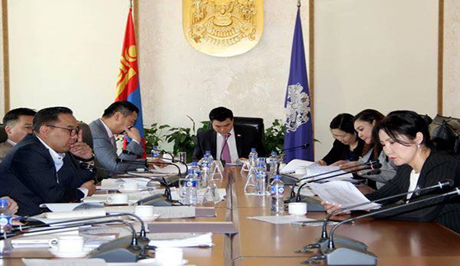 Төлөвлөгөөний дагуу дараах ажлуудыг хийж гүйцэтгэсэн.    Соёлын үйлдвэрлэл эрхэлж буй иргэн хуулийн этгээдийн судалгаа боловсруулан нийслэлийн нэгдсэн бүртгэл мэдээллийн сан бий болгох ажлыг хийж байна. Нийслэлийн соёл, урлагийн байгууллагын хөрвөх чадварыг нэмэгдүүлж, соёлын үйлдвэрлэлийг кластерын зарчмаар хөгжүүлэх төсөл боловсруулах судалгааны ажлыг “Бүтээлч үйлдвэрлэл инновацийн төв” ТББ-тай хамтран хийсэн. Судалгааны ажлын хүрээнд соёлын бодлого, эрх зүйн орчны шинжилгээ, нийслэлийн хүн амын сэтгэл ханамжийн судалгаа, соёл, чөлөөт цагийн зах зээлийн төлөв байдлын судалгаа,  соёлын ордны менежментийн чадавхи болон соёлын ордны үйлчилгээний чанарын үнэлгээ, соёлын ордны орчин нөхцөлийн үнэлгээ гэсэн цогц байдлаар шинжилгээ, үнэлгээг олон улсын аргачлалаар хийлгэсэн. Энэхүү судалгааны үр дүнд тулгуурлан Соёлын орднуудыг XXI зууны хөгжлийн хандлага, хүн амын эрэлт хэрэгцээнд нийцүүлэн хөгжүүлэх стратегийн хувилбар, бодлогын зөвлөмж боловсруулагдах юм. Мөн тус газраас 2018 онд зохион байгуулсан “Мөнх тэнгэр” Монгол туургатны соёл, урлагийн наадам, “Үндэсний их баяр наадам”, “Даншиг наадам-Хүрээ цам” шашин соёлын наадам, Хүүхдийн баяр зэрэг нийтийг хамарсан соёл, урлагийн 10 гаруй үйл ажиллагааны хүрээнд “Соёлын үйлдвэрлэл” дэд хөтөлбөрийн хэрэгжилтийг хангах зорилгоор 200 гаруй аж ахуйн нэгж байгууллагуудад талбай, асар майхан үнэ төлбөргүйгээр зохион байгуулалттайгаар олгон бараа бүтээгдэхүүнээ сурталчлан борлуулах боломж нөхцөлөөр хангаж ажилласан.				 		Хөтөлбөрийн хүрээнд соёлын үйлдвэрлэлийг хөгжүүлэх боломж нөхцөлийн талаар үйлдвэрлэл эрхлэгчид мэргэжлийн байгууллага, эрдэмтэн судлаачдыг хамруулсан зөвлөлдөх уулзалтыг 2018 оны 12 дугаар сарын 24-ний өдөр зохион байгуулахаар бэлтгэл  зохион байгуулалтыг ханган ажиллаж байна.ЗДҮАХ- 4.3.5- ийн дагуу хэрэгжүүлэх арга хэмжээ: "Аз жаргалтай хот" соёл урлагийн арга хэмжээнүүдийг зохион байгуулна.Нийслэлийн Засаг даргын 2018 оны А/179 дүгээр “Жагсаалт батлах тухай” захирамжийн дагуу “Улаанбаатарын хавар-2018” олон улсын найрал дууны их наадам, “Гэгээн муза” драмын жүжгийн олон улсын наадам, Олон Улсын балетын тэмцээн, "Юүби дэйнс" чөлөөт бүжгийн олон улсын наадмыг тус тус зохион байгуулсан. 2018 онд хэрэгжүүлэх “Аз жаргалтай хот“ соёл, урлагийн цогц арга хэмжээний хүрээнд нийт 12 арга хэмжээ зохион байгуулахаар төлөвлөж “Улаанбаатарын Хавар-2018” Олон Улсын найрал дууны их наадам, “Гэгээн муза” драмын жүжгийн Олон Улсын наадам, Олон Улсын балетын тэмцээн, "Юүби дэйнс" чөлөөт бүжгийн Oлон Улсын наадам, “Морин хуур” Олон Улсын уралдаант наадам, “Мөнх Тэнгэр” Монгол Туургатны соёл, урлагийн их наадам, Сонгодог урлагийн “Гала” фестиваль, “Улаанбаатар Олон Улсын Х кино” наадам, “Соёлын өвд ээлтэй Улаанбаатар” аян, “Урлагийн хот Улаанбаатар” төсөл, “Хотын соёл” аяныг зохион байгуулсан. Дээрх арга хэмжээнүүдэд Зүүн хойд Азийн бизнес аялал жуулчлал, соёл, санхүүгийн төв болгох зардлаас 780 880 980 төгрөг зарцуулж иргэд, жуулчдын соёлын эрэлт хэрэгцээг хангах, уран бүтээлчдийн ур чадварыг нэмэгдүүлж, туршлага судлах боломжийг олгосон.“Улаанбаатарын хавар-2018” олон улсын найрал дууны хоёрдугаар наадам:“Улаанбаатарын Хавар 2018” олон улсын найрал дууны хоёрдугаар наадмыг Нийслэлийн Засаг дарга бөгөөд Улаанбаатар хотын захирагчийн дэмжлэгтэйгээр “Монголын найрал дууны уран бүтээлчдийн холбоо” ТББ-тай хамтран 2018 оны 05 дугаар 05–07–ны өдрүүдэд зохион байгуулсан. 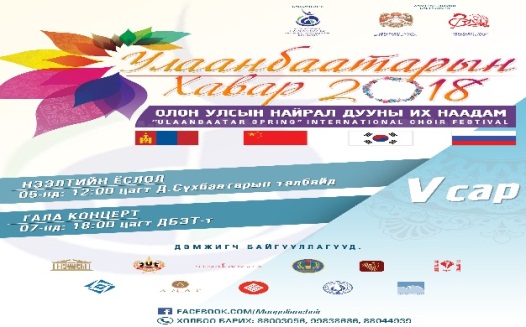 Тус наадамд дотоод, гадаадын 1000 орчим уран бүтээлчид оролцсоноос Монгол Улсыг төлөөлж, Дуурь, Бүжгийн Эрдмийн Театр, Цэргийн Дуу Бүжгийн Эрдмийн Чуулга, Хилийн Цэргийн Дуу, Бүжгийн Чуулга, Соёл урлагийн Их сургууль, Монгол Улсын Консерватори, СИТИ сургууль, Монгол Улсын Боловсролын Их сургууль, СУИС-ийн “Бадмаараг” ахлах сургууль, Галайхан хамтлаг, Консонанс хамтлаг, Баянгол дүүргийн 28 дугаар сургууль, Эрдмийн өргөө цогцолбор сургууль, Чингэлтэй дүүргийн 50 дугаар сургууль, Сүхбаатар дүүргийн Монгол - Оросын хамтарсан 3-р сургууль, МҮОНРТ-ийн дэргэдэх “Улаан бүч” чуулга, хөдөө орон нутгаас Говь-Алтай аймгийн “Алтай” чуулга, Дархан-Уул аймгийн 15 дугаар сургуулийн цөөхүүл найрал дуу, гадаад орноос БНХАУ-аас ӨМӨЗО-ны Хөлөнбуйр аймгийн Шинэ барга зүүн хошууны “Барга хүүхдийн найрал дууны бүлгэм”, ОХУ-аас Буриад улсын П.И.Чайковскийн нэрэмжит Соёл урлагийн коллежийн оюутны найрал дуу, БНСУ-аас хүүхдийн хамтлагууд тус тус оролцсон.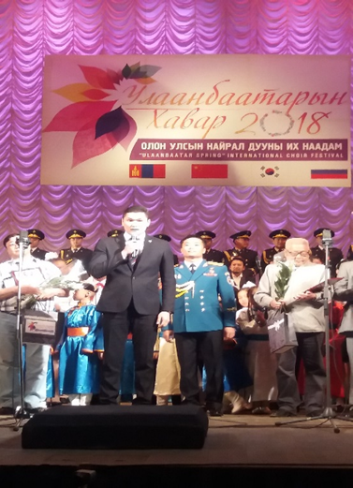 Наадмын нээлтийн үйл ажиллагааг Д.Сүхбаатарын талбайд зохион байгуулж, нийт оролцогчдын нэгдсэн флашмобоор эхэлсэн. Энэхүү арга хэмжээний хүрээнд ”Мастер класс” сэдэвт сургалт зохион байгуулж, сургалтад  Монгол Улсын Консерваторын багш профессор Т.Тельман “Найрал дууны найруулга”, Л.Баярмаа “Хүүхдийн найрал дуутай ажиллах арга зүй”, СУИС-ийн багш У.Мөнхжаргал “Найрал дууны зохиолын сонголт, түүний ач холбогдол”, СУИС-ийн багш Л.Баяраа “Найрал дуу удирдах ур зүй” сэдвүүдээр илтгэл хэлэлцүүлсэн. Мөн “Хүүхдийннайрал дууны нэгдсэн тоглолт” зохион байгуулж, УДБЭТ-т “Учиртай гурван толгой” дуурийг уригдаж ирсэн гадаадын хамтлагуудад сонирхуулсан. Тус наадмын “Нэгдсэн гала тоглолт”-ыг 2018 оны 05 дугаар сарын 07-ны өдөр УДБЭТ-ын тайзнаа зохион байгуулж наадмын шилдэг хамтлагууд уран бүтээлээ хүргэсэн. “Гэгээн муза 14” олон улсын театрын урлагийн наадам:Театрын урлагийг дэмжих зорилгоор “Гэгээн муза 14” Олон Улсын театрын урлагийн наадмыг 14 дэх удаагаа 2018 оны 05 дугаар сарын 07-13-ны өдрүүдэд Улаанбаатар хотод “Хүүхэд оролцооны бүтээл", "Драмын жүжгийн төрөл”, "Хөгжимт жүжгийн төрөл", "Хүүхдийн жүжгийн төрөл" , "Нэг хүний жүжгийн төрөл" номинациудаар явуулж нэгдүгээр шатны үзлэгт гадаад, дотоодын нийт 56 уран бүтээл бүртгэгдэж, 26 бүтээл шалгарсан. Хоёрдугаар шатанд цомын төлөө өрсөлдөж, шилдгийн шилдэг буюу Гранпри шагналаар Дорнод аймгийн уран бүтээлчдийн "Ярьдаг мод" хүүхдийн жүжиг шалгарав. 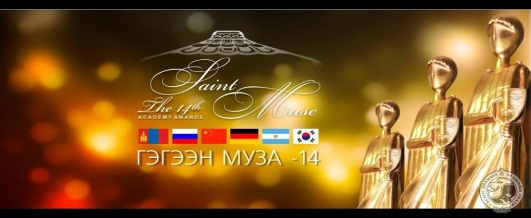 Энэ удаагийн наадамд Монгол, ОХУ, Коссова, БНХАУ-ын Хонконг, ӨМӨЗО, АНУ, Аргентин, Украйн зэрэг улсын уран бүтээлчид оролцож уран бүтээлээрээ өрсөлдсөн юм. Тус наадмын зочин шүүгчээр ОХУ-ын гавьяат жүжигчин, театрын нэрт зүтгэлтэн В.В.Мирошниченко, Коссова Улсын Олон улсын театрын институтийн ерөнхийлөгч, жүжигчин, найруулагч Ментор Зумбераж, БНХАУ-ын Хонконгийн Театрын урлагийн сургуулийн багш, жүжгийн зохиолч Жанис Пуун нар уригдан ажилласан. Энэхүү арга хэмжээг зохион байгуулснаар театрын урлагийн хөгжлийг дэмжиж, олон нийтийн соёл, урлагийн боловсролыг дээшлүүлэхээс гадна Монгол Улсыг олон улсад сурталчилсан чухал арга хэмжээ болсон.“Олон улсын балет” тэмцээнМонголын балетын бүжгийн хөгжлийг олон улсын түвшинд хүргэх зорилгоор "Олон Улсын Балет" тэмцээнийг 2018 оны 05 дугаар сарын 29-нөөс 06 дугаар сарын 02-ны өдрүүдэд Улаанбаатар хотноо зохион байгуулав. Уг тэмцээнд оролцох гадаадын уран бүтээлчдийг http://mongolianballet.com цахим хаягаар,  дотоодын оролцогчдыг "Монголын балет хөгжлийн сан"-ийн байранд 3 насны ангиллаар бүртгэсэн. Тэмцээн нийт 2 үе шаттай зохион байгуулагдсан бөгөөд дотоодын оролцогчдын эхний шатны шалгаруулалт 2018 оны 05 дугаар сарын 28, 29-ний өдрүүдэд, гадаадын уран бүтээлчдийн шалгаруулалтыг 05 дугаар сарын 30,31-ний өдрүүдэд зохион байгуулагдсан. Тэмцээнд дотоодын 150 гаруй, ОХУ-н Якут, Буриад, БНСУ, Сингапур, Япон, БНХАУ-уудын 30 гаруй бүжигчин оролцож, туршлага солилцон шилдгээ шалгаруулан өрсөлдсөн. Тус тэмцээний шагнал гардуулах ёслол 2018 оны 06 дугаар сарын 01-ний өдөр УДБЭТ зохион байгуулагдаж, тэмцээнээс 14 бүжигчинд олон улсын тэмцээнд оролцох эрхийг олгосон юм.  Нийслэлийн Засаг даргын  2018 оны А/179 дүгээр “Жагсаалт батлах тухай” захирамжийн дагуу  “Улаанбаатарын Хавар-2018” олон улсын найрал дууны их наадам, “Гэгээн муза” театр урлагийн олон улсын наадам, Олон улсын балетын тэмцээн, "Юүби дэйнс" чөлөөт бүжгийн олон улсын наадмыг тус тус зохион байгуулахаар Нийслэлийн Засаг даргын 2018 оны 3 дугаар сарын 26-ны өдрийн А/240 дүгээр захирамжийг батлуулан дараах арга хэмжээнүүдийг хэрэгжүүлэн ажиллаж байна.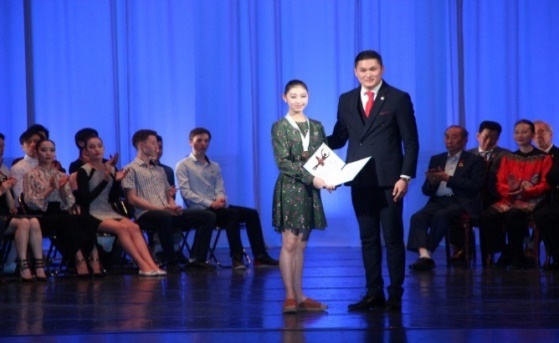 "Юүби дэйнс" чөлөөт бүжгийн олон улсын наадам "Юүби дэйнс" Олон улсын чөлөөт бүжгийн тэмцээний эхний шатны шалгаруулалт 2018 оны 05 дугаар сарын 27-ны өдөр “Нийслэлийн Улаанбаатар” чуулгын байранд зохион байгуулагдлаа. Уг наадмын эхний шатны шалгаруулалтад ганцаарчилсан төрөлд нийт 85 бүжигчид оролцсон. Үүнд: 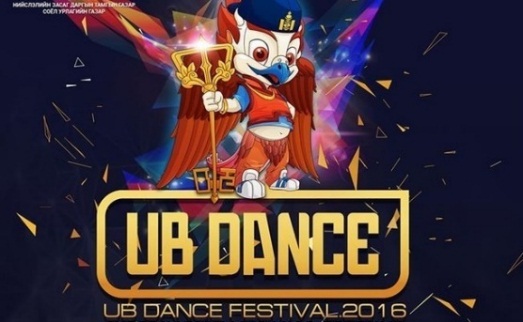 Hip Hop төрөлд шилдэг-8, Electro төрөлд шилдэг -7, Locking төрөлд шилдэг -4, Poping төрөлд шилдэг -4, Breaking төрөлд шилдэг-14 бүжигчид өрсөлдлөө. дугаар шатанд 3 бүжигчид дараагийн шатанд шууд оролцох урилгыг авлаа. Хамтлаг төрөл 59 бүжигчид бүртгүүлж  06 дугаар сарын 27-ны өдөр “Гэрэлт” гудамжинд шилдгээ шалгаруулсан. Тус наадмын шүүгчээр Тайван, Вьетнам Улсын шүүгчид ирж сургалт хийж зөвлөгөө өгсөн. Наадмын  ганцаарчилсан төрлийн шилдэг оролцогч Ч.Дөлгөөн 12 дугаар сард Тайван Улсад зохион байгуулах тэмцээнд оролцох эрх олгосон.“Мөнх Тэнгэр Монгол” туургатны Соёл, урлагийн их наадам: Боловсрол, Соёл, Шинжлэх ухаан, Спортын сайд, Нийслэлийн Засаг дарга бөгөөд Улаанбаатар хотын захирагч нарын хамтарсан А/226, А/376 тушаал захирамжийн хүрээнд ажлын хэсэг байгуулан, төлөвлөгөө боловсруулан ажилласан. 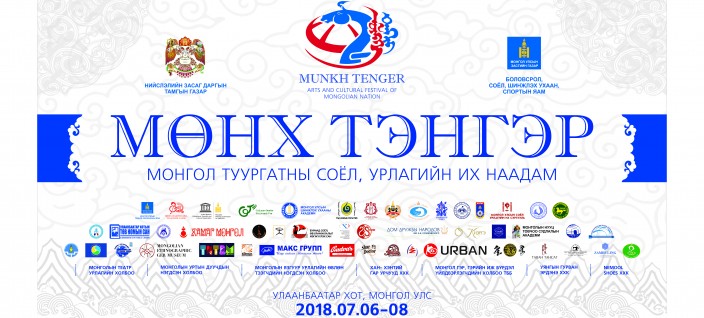 Нийслэлийн Засаг даргын 2018 оны 06 дугаар сарын 28-ний өдрийн “Соёл, урлагийн үйл ажиллагаа зохион байгуулах тухай” A/591 дүгээр захирамжаар тус их наадмыг зохион байгуулахад шаардлагатай төсвийг батлуулан, 2018 оны 07 дугаар сарын 06-08-ны өдрүүдэд зохион байгууллаа. Наадамд ОХУ-ын Буриадын Бүгд найрамдах улс, Алтайн Бүгд найрамдах улс, Халимагийн Бүгд найрамдах улс, Тувагийн Бүгд найрамдах улс, Сахагийн Бүгд найрамдах улс, БНХАУ-ын Өвөр Монголын Өөртөө засах орох, Шинжьян Уйгурын Өөртөө засах орон, Чинхай(Хөх нуур) мужаас нийт 217 төлөөлөгч оролцуулсан. Наадмын хүрээнд “Монгол өв соёл – Тогтвортой хөгжилд” сэдвээр эрдэм шинжилгээний хурлыг Гадаад харилцааны яамны “Зөвшилцөл” танхимд, “Үл тасарна” сэдэвт Монголын их хаадын хөрөг, уран бичлэгийн үзэсгэлэнг Төрийн түүхийн музейд зохион байгуулав. Д.Сүхбаатарын талбайн хойд хэсэгт оролцогч улс, орон бүр өөрийн хариуцсан гэрт соёлын үйлдвэрлэл, бүтээгдэхүүний үзэсгэлэнг соёлын үйлдвэрлэл эрхлэгч иргэд олон нийтэд дэлгэн үзүүллээ. Мөн торгоор урласан 180 метр, эсгийгээр урласан 108 метр Монголын нууц товчоогоор сэдэвлэсэн бүтээлийг иргэд, жуулчдад зориулан Д.Сүхбаатарын талбайн хоёр талд байрлуулан сурталчлан танилцуулсан. Энэхүү наадмын хүрээнд төв тайзнаа Монгол туургатнуудын хамтарсан тоглолтуудыг 3 өдөр зохион байгуулсан. Урлагийн тоглолтод оролцогч улс, орон тус бүрээс шилдэг номеруудыг тоглуулсан нээлтийн үйл ажиллагааг Нийслэлийн нийгмийн хөгжлийн асуудал хариуцсан төслүүдийн удирдагч-Нийслэлийн Засаг даргын орлогч Ш.Анхмаа нээж, наадмын 2 дахь өдөр Нийслэлийн Засаг дарга бөгөөд Улаанбаатар хотын захирагч С.Батболд, БСШУСЯ-ын Соёл, урлагийн бодлогын газрын дарга Б.Сэргэлэн, наадмыг зохион байгуулах хорооны Зөвлөх багийн ахлагч, Монгол Улсын Төрийн хошой шагналт, Ардын жүжигчин Н.Жанцанноров, НСУГ-ын дарга Ж.Дамдинцэрэн нар оролцогч улс,орнуудын багийн ахлагчдыг хүлээн авч уулзан хүндэтгэл үзүүлэв. Мөн тус наадмын хүрээнд “Монгол костюмс” ХХК-тай хамтран “Монгол хувцасны нууц товчоо” этно урлагийн тоглолт, загварын шоу үзүүлбэрийг, хаалтын өдөр оролцогч улс, орнуудын нэгдсэн гала тоглолтыг тус тус зохион байгууллаа.“Морин хуурын Олон Улсын VI наадам-уралдаан - 2018”  Нийслэлийн Засаг даргын 2018 оны А/609 дүгээр захирамжийн дагуу Монгол Улсын Ерөнхийлөгчийн 2002 оны “Морин хуураа дээдлэн дэлгэрүүлэх тухай” 17 дугаар зарлигийг хэрэгжүүлэх зорилтын хүрээнд “Морин хуурын олон улсын VI наадам - уралдаан”-ыг 2018 оны 06 дугаар сарын 30-аас 07 дугаар сарын 05-ны өдрүүдэд Улаанбаатар хотноо “Дэлхийн морин хуурын холбоо” ТББ-тай хамтран зохион байгууллаа. Энэхүү наадмыг Монголын соёл, урлагийг морин хуур хөгжмөөр дамжуулан дэлхий нийтэд сурталчлах, морин хуурыг сурч, судлаж буй олон улсын сонирхогч, судлаачдын хамтын ажиллагааг өргөжүүлэх, харилцан суралцахад дэмжлэг үзүүлэх зорилгоор зохион байгуулсан бөгөөд Япон, ОХУ, БНХАУ, АНУ, БНФУ, Бельги зэрэг нийт 6 улсаас 200 гаруй уран бүтээлчид оролцов. Тус арга хэмжээний хүрээнд  Морин хуур хөгжим сонирхон суралцагчид, урлаачдын уралдаан, сонирхогчид, мастерууд, судлаач эрдэмтдийн хэлэлцүүлэг болон орон орны хөгжимчдийн чөлөөт болон үзүүлэх /мастер класс/ тоглолтууд зохиогдсон юм. Морин хуур сонирхон суралцагчдын уралдаанд 25 хөгжимчин оролцож, 13 хөгжимчин сүүлийн шатанд шалгарснаас 1,2,3 дугаар байрт тус бүр нэг, тусгай байрд гурван хөгжимчин шалгарууллаа.  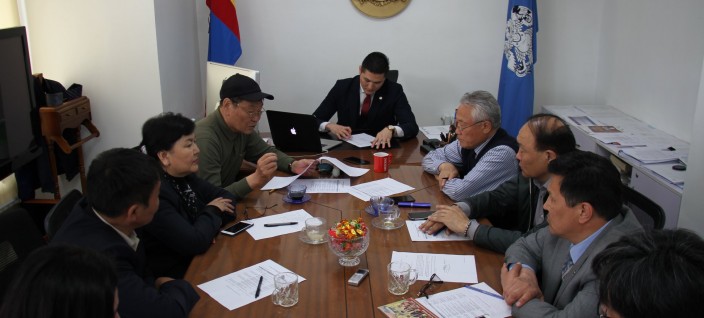 ЗДҮАХ-4.3.6-ийн дагуу хэрэгжүүлэх арга хэмжээ: Мэргэжлийн урлагийн байгууллагуудыг дэмжих “Урлагийн хот-Улаанбаатар” төслийг шалгаруулж  хэрэгжүүлнэ.  	Төрөөс баримтлах соёлын бодлогыг хэрэгжүүлэх, мэргэжлийн уран бүтээлчдийн ур чадварыг үнэлэх, урамшуулах, уран бүтээлийн чанар, хүртээмжийг нэмэгдүүлж, Улаанбаатар хотоор нэрлэгдсэн чанартай, уран бүтээлүүдийг бий болгох зорилгоор “Урлагийн хот-Улаанбаатар” төслийн удирдамжийг боловсруулан Нийгмийн хөгжлийн асуудал хариуцсан төслүүдийн удирдагч-Нийслэлийн Засаг даргын орлогч Ш.Анхмаагаар батлуулсан. Нийслэл хот байгуулагдсаны 379 жилийн ойн хүрээнд энэ жилийн шалгаруулалтыг “Дуулалт жүжгийн төрөл”-өөр шалгаруулахад Хүүхэлдэйн театрын бүтээл  “Нууцын эрэлд” /Н.Мандалын зохиол/ хүүхдийн жүжиг шалгарсан. Энэхүү жүжиг нь соёлын өвийг түгээн дэлгэрүүлэх, тэр дундаа оньсого, тааврыг уламжлуулан үлдээх зорилгоор бичигдсэнээрээ онцлог бөгөөд хүүхдэд зориулсан жүжгийн зохиолын уралдаанд тэргүүлж “шилдэг зохиол” шагналыг хүртсэн бүтээл юм.“Нууцын эрэлд” жүжиг нь ЕБС-ын 3-8 дугаар ангийн сурагчдад зориулагдсан бөгөөд  сурагчдад үнэ төлбөргүй үзүүлэх ажлыг зохион байгуулан, дүүргүүдийн Нийгмийн хөгжлийн хэлтсүүд, Соёлын орднууд, Нийслэлийн Боловсролын газартай хамтран 15890 хүүхэд багачуудад үзүүлсэн. ЗДҮАХ- 4.3.8- ийн дагуу хэрэгжүүлэх арга хэмжээ: “Улаанбаатар кино наадам”, сонгодог урлагийн “Гала фестиваль”-ийг зохион байгуулна.Улаанбаатар хотыг Зүүн хойд Азийн бизнес аялал жуулчлал, соёл санхүүгийн төв болгох зорилтын хүрээнд “Улаанбаатар” олон улсын кино наадмыг 10 дахь удаагаа Нийслэлийн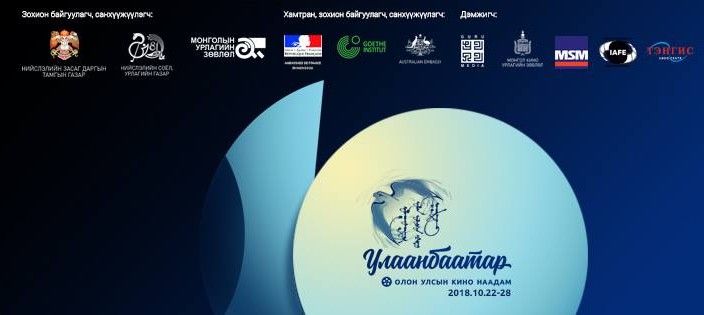 Засаг даргын ивээл дор “Монголын Урлагийн зөвлөл” ТББ, “Монголын Кино урлагийн зөвлөл” ТББ-тэй хамтран 2018 оны 10 дугаар сарын 22-28-ны өдрүүдэд зохион байгуулсан.Энэ жилийн наадамд онцлох орны кино үзвэр, монгол кино уралдааны үзвэр, Каннын Олон Улсын кино наадмын 50 жилийн түүхтэй “Найруулагчийн 2 долоо хоног” хэсгийн кино үзвэр болон олон улсын кино үзвэрүүд толилогдсоноос гадна кино урлагийн шинэ төрөл болох “Virtual Reality” киног наадмын хөтөлбөрт шинээр оруулж олны хүртээл болгосон. Мөн уламжлал ёсоор монголын кино уран бүтээлчдэд зориулан “Олон Улсын кино форум” болон кино салбарын мэргэжлийн сургалтыг тус тус зохион байгуулсан.“Улаанбаатар” Олон Улсын Х кино наадмаас “Нээлтийн кино уралдаан”, “Монгол кино уралдаан”-ыг зарласан бөгөөд оролцсон бүх бүтээлийг Монголын болон Олон Улсын кино мэргэжилтнүүдээс бүрдсэн шүүгчид шалгаруулсан. “Нээлтийн кино”-оор “Од ба Гэгээ” УСК, “Шилдэг богино хэмжээний кино”-ы төрөлд “Хөхөө” бэсрэг кино, “Шилдэг бүрэн хэмжээний хүүхэлдэйн кино”-ы төрөлд “Чингис Хаан” хүүхэлдэйн кино, “Шилдэг уран сайхны кино”-ы төрөлд “Амьдрал” УСК тус тус шалгарсан. Энэ жилийн кино наадамд Канн, Берлин, Венец, Торонтогийн Олон Улсын кино наадамд шалгарсан Австрали, Аргентин, Исланд, Колумб, ХБНГУ, Чили, ОХУ, Франц, Япон зэрэг орнуудын 12 кино бүтээлийг 3500 гаруй үзэгчид үзэж сонирхсон. Нийслэлийн Засаг даргын 2018 оны А/179 тоот “Жагсаалт батлах тухай” захирамжаар сонгодог урлагийн “Гала фестиваль”-ийг зохион байгуулахаар хөтөлбөр, төсвийг батлуулсан. Сонгодог урлагийн “Гала фестиваль”-ийг Нийслэлийн Засаг даргын нэрэмжит болгон НЗДТГ, Нийслэлийн Соёл, урлагийн газар, Улсын Дуурь Бүжгийн Эрдмийн Театр хамтран сонгодог урлагийн үдшийн цэнгүүнийг Д.Сүхбаатарын талбайд 2 дахь жилдээ 2018 оны 07 дугаар сарын 01-ны өдөр зохион байгуулан ажилласан. Сонгодог урлагийг дэмжигч, үзэгч болон гадаад, дотоодын жуулчид, зочид төлөөлөгчид, нийслэлийн иргэддээ зориулан дэлхийн болон монголын сонгодог урлагийн сор болсон шилдэг бүтээлүүдийг дээжлэн толилуулсан. “Гала фестиваль”-д урилгаар БНСУ-ын дуучид оролцсон бөгөөд дэлхийн болон үндэсний сонгодог дуурь, балет, хөгжмийн 80 орчим  бүтээлийг 12000 гаруй иргэд үзэж сонирхсон.Үндэсний болон дэд хөтөлбөрийн хэрэгжилт:“Соёлын үйлдвэрлэл” дэд хөтөлбөрийг Нийслэлийн Иргэдийн Төлөөлөгчдийн Хурлын Тэргүүлэгчдийн 2018 оны 04 дүгээр сарын 25-ны өдрийн 53 дугаар тогтоолоор  батлуулсан. Хөтөлбөрийн хүрээнд 2018-2020 онд хэрэгжүүлэх ажлын төлөвлөгөөг 4 зорилт 11 чиглэлээр боловсруулан Нийслэлийн Засаг даргын 2018 оны 05 дугаар сарын 24-ний өдрийн А/485 тоот захирамжаар батлуулж, хэрэгжилтийг ханган ажиллаж байна. Төлөвлөгөөний дагуу дараах ажлуудыг хийж гүйцэтгэсэн.    Соёлын үйлдвэрлэл эрхэлж буй иргэн хуулийн этгээдийн судалгаа боловсруулан нийслэлийн нэгдсэн бүртгэл мэдээллийн сан бий болгох ажлыг хийж байна. Нийслэлийн соёл, урлагийн байгууллагын хөрвөх чадварыг нэмэгдүүлж, соёлын үйлдвэрлэлийг кластерын зарчмаар хөгжүүлэх төсөл боловсруулах судалгааны ажлыг “Бүтээлч үйлдвэрлэл инновацийн төв” ТББ-тай хамтран хийсэн. Судалгааны ажлын хүрээнд соёлын бодлого, эрх зүйн орчны шинжилгээ, нийслэлийн хүн амын сэтгэл ханамжийн судалгаа, соёл, чөлөөт цагийн зах зээлийн төлөв байдлын судалгаа,  соёлын ордны менежментийн чадавхын болон соёлын ордны үйлчилгээний чанарын үнэлгээ, соёлын ордны орчин нөхцөлийн үнэлгээ гэсэн цогц байдлаар шинжилгээ, үнэлгээг олон улсын аргачлалаар хийлгэсэн. Энэхүү судалгааны үр дүнд тулгуурлан Соёлын орднуудыг XXI зууны хөгжлийн хандлага, хүн амын эрэлт хэрэгцээнд нийцүүлэн хөгжүүлэх стратегийн хувилбар, бодлогын зөвлөмж боловсруулагдах юм. Мөн тус газраас 2018 онд зохион байгуулсан “Мөнх тэнгэр” Монгол туургатны соёл, урлагийн наадам, “Үндэсний их баяр наадам”, “Даншиг наадам-Хүрээ цам” шашин соёлын наадам, Хүүхдийн баяр зэрэг нийтийг хамарсан соёл, урлагийн 10 гаруй үйл ажиллагааны хүрээнд “Соёлын үйлдвэрлэл” дэд хөтөлбөрийн хэрэгжилтийг хангах зорилгоор 200 гаруй аж ахуйн нэгж байгууллагуудад талбай, асар майхан үнэ төлбөргүйгээр зохион байгуулалттайгаар олгон бараа бүтээгдэхүүнээ сурталчлан борлуулах боломж нөхцөлөөр хангаж ажилласан.				 		Хөтөлбөрийн хүрээнд соёлын үйлдвэрлэлийг хөгжүүлэх боломж нөхцөлийн талаар үйлдвэрлэл эрхлэгчид мэргэжлийн байгууллага, эрдэмтэн судлаачдыг хамруулсан зөвлөлдөх уулзалтыг 2018 оны 12 дугаар сарын 24-ний өдөр зохион байгуулахаар бэлтгэл  зохион байгуулалтыг ханган ажиллаж байна.Энэхүү хөтөлбөр хэрэгжсэнээр үндэсний соёл уламжлал, монгол хүний оюуны бүтээлийг инноваци, зохиогчийн эрхэд тулгуурлан эдийн засгийн эргэлтэд оруулж, соёлын үйлдвэрлэлийг хөгжүүлэх замаар түүний нөлөөг сурталчлан таниулах, соён гэгээрүүлэх ажлыг нийслэлийн хэмжээнд өрнүүлэхэд оршиж байгаа юм. ХОЁРДУГААР БҮЛЭГ. ТОГТООЛ ШИЙДВЭРИЙН ХЭРЭГЖИЛТ, ҮР ДҮНХүснэгт 1. Тогтоол, шийдвэрХУУЛЬ ТОГТООМЖ, ТОГТООЛ ШИЙДВЭРИЙН 2018 ОНЫ ЖИЛИЙН ЭЦСИЙН ХЭРЭГЖИЛТИЙН ДҮННИТХ-ын тогтоолын  хэрэгжилт      	Байгууллагын үйл ажиллагаатай холбогдолтой тогтоол, шийдвэрийн хэрэгжилтийн тайланг Монгол Улсын Засгийн газрын 2017 оны 89 дүгээр тогтоолоор батлагдсан “Бодлогын баримт бичгийн хэрэгжилт, захиргааны байгууллагын үйл ажиллагаанд хяналт- шинжилгээ үнэлгээ хийх нийтлэг журам”-ын дагуу улирал, хагас, бүтэн жилийн байдлаар тайлагнан ажиллаж байна. НИТХ-ын 2016 оны “Журамд нэмэлт өөрчлөлт оруулах тухай” 35 дугаар тогтоолын дагуу соёл, урлагийн сургалт, цэнгээнт үйлчилгээ эрхлэгчдэд зөвшөөрөл олгох ажлыг тус газар хэрэгжүүлэн ажиллаж байна. Зөвшөөрөл авахыг хүссэн иргэд, аж аж ахуйн нэгжийн хүсэлтийг Нийслэлийн үйлчилгээний нэгдсэн төвүүдээр хүлээн авч  хүнд суртал, чирэгдэлгүйгээр үйлчилж байна. Тус газарт жилийн эцсийн байдлаар нийт 273  аж ахуйн нэгж байгууллагуудаас хүсэлт ирснээс гэрчилгээ олгосон 240, буцаагдсан 33 байна. Мөн “Соёлын үйлдвэрлэл” үндэсний хөтөлбөрийг нийслэлд хэрэгжүүлэх дэд хөтөлбөр, төлөвлөгөөг боловсруулан Нийслэлийн иргэдийн Төлөөлөгчдийн Хурлын Тэргүүлэгчдийн 2018 оны 53 дугаар тогтоолоор батлуулан хэрэгжүүлж байна.Нийслэлийн Засаг даргын захирамжийн хэрэгжилт:     	Нийслэлийн Засаг даргын 2017 оны А/335 дугаар захирамжаар баталсан “Нийслэлийн нутгийн захиргааны байгууллагуудын үйл ажиллагаанд хяналт-шинжилгээ, үнэлгээ хийх, мэдээллийн нэгдсэн сан бүрдүүлэх журам”-ын дагуу захирамжлалын баримт бичгийн хэрэгжилтийг НЗДТГ-ын Хянлт, шинжилгээ, үнэлгээний хэлтэст улирал, хагас, бүтэн жилийн байдлаар тайлагнан ажиллаж байна. Тус газрын хэмжээнд 2018 оны жилийн эцсийн байдлаар нийт 22 захирамжлалын баримт бичиг ирсэн бөгөөд тайлант хугацаанд багтаан гүйцэтгэлийг тайлагнаж ажилласан. Албан даалгаварын хэрэгжилт:Mонгол Улсын Засгийн газрын тогтоол 2018-01-31 №2018_32 2018 оныг “Хариуцлагын жил” болгон зарлах тухай :”Хариуцлагын жил”-ийн хүрээнд өөрийн эрхлэх асуудлын хүрээнд дор дурдсан арга хэмжээг тусгай төлөвлөгөө гарган зохион байгуулж, тайланг хууль тогтоомжид заасан хугацаанд Засгийн газрын Хэрэг эрхлэх газарт тайлагнаж байхыг Засгийн газрын гишүүд, аймаг, нийслэлийн Засаг дарга нарт даалгасугай. Засгийн газрын 2016-2020 оны үйл ажиллагааны хөтөлбөрийг хэрэгжүүлэх төлөвлөгөө, Монгол улсын эдийн засаг, нийгмийг 2018 онд хөгжүүлэх үндсэн чиглэлд тусгасан төсөл, арга хэмжээг хугацаанд нь зохион байгуулан дүгнэж ажиллах;“Хариуцлагын жил” болгон зарлах тухай тогтоолын хүрээнд хэрэгжүүлэх ажлын төлөвлөгөөг  боловсруулан биелэлтийг ханган ажиллаж байна. Тус газрын харьяа соёлын байгууллагуудад 2018 оны 08 дугаар сарын 29-ний өдрийн 01/502 тоот албан бичгээр албан даалгаврын хэрэгжилтийг эрчимжүүлэх, зөрчил дутагдал гаргасан албан тушаалтанд холбогдох хууль, тогтоомжийн дагуу тухай бүр хариуцлага тооцон ажиллахыг үүрэг болгосон.2.2 Яам, Засгийн газар, агентлаг, аймаг, нийслэл, сум, дүүргийн Засаг даргын Тамгын газар, төсөвт байгууллага бүр хууль тогтоомжоор хүлээсэн чиг үүргээ хэлбэрэлтгүй биелүүлж, аж ахуйн нэгж, байгууллага, иргэдийн санал хүсэлт, өргөдөл гомдлыг хуулийн хугацаанд нь шийдвэрлэн хариуг нэг цэгээс шуурхай өгч, төрийн үйлчилгээг хүнд суртал, чирэгдэлгүй зохион байгуулж, ахиц дэвшил гаргах арга хэмжээ авах;Тус газар нь байгууллагад ирсэн өргөдөл гомдлыг Нийслэлийн Засаг даргын 2013 оны 12 сарын 10-ны А/1086 дугаар захирамжийн дагуу хугацаанд нь шийдвэрлэн ажиллаж байна.Www.Smartcity.mn -д болон 1800-1200 тусгай дугаарын утсаар , Засгийн газрын 11-11 төвөөр дамжуулан  иргэд, аж ахуйн нэгжээс ирүүлсэн өргөдөл, гомдлыг шийдвэрлэн улирал, хагас жилийн байдлаар Нийслэлийн Үйлчилгээний нэгдсэн төвд тайлагнаж ажилласан.Төрийн захиргааны бүх шатны байгууллага ажиллагсадтайгаа байгуулсан үр дүнгийн гэрээ болон хөдөлмөрийн гэрээг хагас, бүтэн жилээр дүгнэж, гэрээний үүргийг хангалтгүй биелүүлсэн удирдлага, албан тушаалтанд холбогдох хуульд заасны дагуу хариуцлага тооцон ажиллаж байх;Тус газар нь ажилтан, албан хаагчдын  үр дүнгийн болон хөдөлмөрийн гэрээг хагас, бүтэн жилээр дүгнэж, гүйцэтгэлийн үр дүнг урамшуулал хариуцлагатай холбож ажиллаж байна.2.4 2018 онд улсын төсвийн хөрөнгө оруулалтаар хэрэгжүүлэх төсөл, арга хэмжээний гүйцэтгэгчийг сонгон шалгаруулах үнэлгээний хороог байгуулан төсөл, арга хэмжээг төсвийн жилд багтаан хэрэгжүүлж ажиллахУлаанбаатар хотын нийтийн төв номын санд цахим номын сангийн технологи нэвтрүүлж, алслагдсан дүүргүүдийн номын санг нэгдсэн сүлжээнд холбох, номын баяжилт хийх, Хан-Уул дүүргийн Соёлын ордны дэргэд номын сан байгуулах, УБХНТНС-гийн Сонгинохайрхан болон Баянзүрх дүүргийн салбар номын сангийн засварын ажлуудыг хийхээр Нийслэлийн хөрөнгө оруулалтын зардлаас 550,0 сая төгрөгийн хөрөнгө оруулалт батлагдсаны дагуу Нийслэлийн Хөрөнгө оруулалтын газраар зураг төсөв хийлгэх ажлын даалгавар гаргуулж, зураг төсөв хийх аж ахуйн нэгжтэй гэрээ байгуулан, Барилгын хөгжлийн төвөөр баталгаажуулан Нийслэлийн Худалдан авах ажиллагааны газарт хүргүүлсэн. НХААГ-ын даргын 2018 оны 05 дугаар сарын 16-ны өдрийн А/69 дугаар тушаалаар Үнэлгээний хороо байгуулагдан ажиллаж байна. Хөрөнгө оруулалт хийх салбаруудтай хамтран шаардлагатай тоног төхөөрөмж, тавилга эд хогшил, номын фондын баяжилтын жагсаалтыг гарган Худалдан авах ажиллагааны газар сонгон шалгаруулалт зарласан. Улаанбаатар хотын нийтийн төв номын санд цахим номын сангийн үйл ажиллагаанд RFID технологи нэвтрүүлэх тендэрт шалгарсан “Баян могод” ХХК-тай гэрээ байгуулан ажиллаж байна.2.5 ”Сахилга хариуцлага, дэг журмыг чангатгах тухай” Засгийн газрын 2017 оны 10 дугаар сарын 26-ны өдрийн 01 дүгээр албан даалгаврын хэрэгжилтийг хангаж ажиллах;Монгол Улсын Засгийн газрын “Хариуцлагын жил”-ийн хүрээнд хэрэгжүүлэх ажлын төлөвлөгөөг 2018 оны 06 дугаар сарын 21-ний өдөр, Засгийн газрын 2018 оны 258 дугаар тогтоолоор баталсан албан даалгаврыг хэрэгжүүлэх ажлын төлөвлөгөөг 2018 оны 09 дүгээр сарын 03-ны өдөр газрын даргаар батлуулж албан даалгаварын хэрэгжилтийг ханган ажиллаж байна. Тус газрын харьяа соёлын байгууллагуудад 2018 оны 08 дугаар сарын 29-ний өдрийн 01/502 тоот албан бичгээр албан даалгаврын хэрэгжилтийг эрчимжүүлэх, зөрчил дутагдал гаргасан албан тушаалтанд холбогдох хууль, тогтоомжийн дагуу тухай бүр хариуцлага тооцон ажиллахыг үүрэг болгосон.”Хариуцлагын жил”-ийн хүрээнд иргэн бүр хууль тогтоомжийг судлан мөрдөж, хувь иргэний эрх, үүргийг нийтийн эрх ашиг, үндэсний язгуур ашиг сонирхолтой зөв хослуулах замаар байгаль орчноо хайрлан хамгаалах болон эрхэлсэн ажил, оршин суугаа баг, хорооныхоо хөгжил, бүтээн байгуулалт, тохижилтод хувь нэмэр оруулж ажиллахыг уриалсугай.   Нийслэлийн эрх зүйн мэдээллийн нэгдсэн санд 2016, 2017 онуудын тушаал шийдвэрүүдийг оруулж хяналт тавьж ажиллаж байна. 2018 оны жилийн эцсийн байдлаар 70 гаруй тушаал шийдвэрийг www.ublegal.mn сайтад байршуулж байгууллагын үйл ажиллагаа шийдвэрийг иргэдэд ил тод нээлттэй байх нөхцөл бололцоог хангаж ажилласан. Бүх нийтийн эрх зүйн боловсролын дээшлүүлэх үндэсний хөтөлбөрийн хүрээнд соёл, урлагийн чиглэлийн 3 зорилт 6 заалтад тусгагдсан ажлын төлөвлөгөөг 2018 оны 05 дугаар сарын 04-ний өдөр газрын даргаар батлуулж хэрэгжилтийг хагас, бүтэн жилээр хангаж ажиллаж байна. Мөн тус газар нь Нийслэлийн Засаг даргын 2017 оны А/918 дугаар захирамжийн дагуу Нийслэлийн Хан-Уул дүүргийн 5,6 дугаар хороодод ажиллаж байгаа бөгөөд тайланг НЗДТГ-т тухай бүр тайлагнан ажиллаж байна.МУ-ын Засгийн газрын 2018 оны 258 дугаар тогтоолын биелэлт:Харьяа байгууллага болон салбар, нэгжид сахилга дэг, журмыг сахиулах тодорхой арга хэмжээ авч, төрийн албаны тухай хууль тогтоомж, холбогдох дүрэм, журмыг зөрчсөн төрийн албан хаагчид хариуцлага тооцож, тухай бүр ЗГХЭГ-т тайлагнаж байх;Нийслэлийн удирдлагаас цаг үеийн шинжтэй өгсөн үүрэг даалгаврын хэрэгжилтийг Нийслэлийн Засаг даргын 2014 оны А/768 дугаар захирамжаар баталсан “Шуурхай зөвлөгөөн зохион байгуулах журам”-ын 8.1 дэх заалтын дагуу хугацаанд нь тайлагнан ажиллаж байна. Нийслэлийн Засаг дарга бөгөөд Улаанбаатар хотын Захирагчийн удирдах албан тушаалтнуудын шуурхай зөвлөгөөний хурал дээр өгсөн үүрэг даалгаврын биелэлтийг 14 хоног тутамд www.ulaanbaatar.mn цахим сайтад хэрэгжилтийг оруулан тайлагнаж ажилласан. Удирдлагаас өгсөн үүрэг даалгаврын дагуу ажилтан, албан хаагчдад мэдээлэл хүргэж, асуудлыг цаг алдалгүй шуурхай зохион байгуулж гүйцэтгэлийн явц, үр дүнд тавих хяналтыг сайжруулан, төрийн албаны стандартыг мөрдүүлэн ажиллаж байна. 1.3 Төрийн албан хаагчдын ажлын байрны шинжилгээ хийж, шинжилгээний дүнд тулгуурлан байгууллагын чиг үүргийн давхардал, хийдлийг арилгаж, ажлын бүтээмж, үйл ажиллагааны уялдаа холбоог сайжруулах; Нийслэлийн Засаг даргын 2018 оны А/798 дугаар захирамжаар байгуулсан ажлын хэсгийн ирүүлсэн зөвлөмжийн дагуу байгууллагын дэргэд ажлын хэсгийг газрын даргын 2018 оны 09 дүгээр сарын 04-ний өдрийн А/32 дугаарын тушаалаар баталж, төрийн албан хаагчдын ажлын байрны шинжилгээ хийж, шинжилгээний дүнд тулгуурлан байгууллагын чиг үүргийн давхардал, хийдлийг арилгах, ажлын бүтээмж, үйл ажиллагааны уялдаа холбоог сайжруулах чиглэлээр судалгааг боловсруулсан. НЗДТГ-ын НЗУХ-т тайлан судалгааг job2018@naog.gov.com  цахим хаягаар болон цаасан байдлаар 2018 оны 09 дүгээр сарын 07-ны өдрийн 01/511 тоот албан бичгээр хүргүүлэв.Газрын даргын 2018 оны 01 дүгээр сарын 08-ны өдрийн А/04 дугаар тушаалаар Ёс зүйн хороог шинэчлэн байгуулж, дүрмийг батлан мөрдөж байна. Мөн байгууллагын ажилтан, албан хаагчдын цаг ашиглалтыг цагийн бүртгэлийн дэвтэр болон гадуур ажилласан дэвтэрт бүртгэж, тогтмол хяналт тавин ажиллаж байна. Албан хаагчид нь ээлжийн амралттай болон өвчтэй, чөлөөтэй байгаа үед түр орлон ажиллах ажил үүргийн хуваарийг гаргаж ажилласан.2.1 Иргэдийг ялгаварлан гадуурхахгүй, ижил тэгш, зөв шударга харьцаж, төрийн байгууллагад иргэд, байгууллагаас ирүүлсэн өргөдөл, гомдлын шийдвэрлэлтэд тавих хяналтыг сайжруулж, хугацаа хэтэрсэн өргөдөл, гомдлыг 2018 оны 09 дүгээр сарын 01-ний өдөрт багтаан шийдвэрлэж, хариуг өгөх, цаашид өргөдөл, гомдлыг хугацаанд нь бодитой шийдвэрлэж хэвшүүлэх;Тус газар нь байгууллагад ирсэн өргөдөл гомдлыг Нийслэлийн Засаг даргын 2013 оны 12 сарын 10-ны А/1086 дугаар захирамжийн дагуу хугацаанд нь шийдвэрлэн ажиллаж байна.Www.Smartcity.mn  болон 1800-1200 тусгай дугаарын утсаар , Засгийн газрын 11-11 төвөр дамжуулан  иргэд, аж ахуйн нэгжээс ирүүлсэн өргөдөл, гомдлыг шийдвэрлэн улирал, хагас, бүтэн жилийн байдлаар Нийслэлийн Үйлчилгээний нэгдсэн төвд тайлагнаж ажилласан.Төрийн жинхэнэ албан тушаалд сул орон тоо гарсан тохиолдолд тухайн байгууллага болон төрийн холбогдох байгууллагад ажиллаж байгаа төрийн жинхэнэ албан хаагчдаас үйл ажиллагааны үр дүн, мэргэшлийн түвшингээр  шалгаруулж нөхөн томилох замаар мөрийн мэргэшсэн албыг бэхжүүлнэ.Тус газраас ажлын байрны 2 сул орон тоог нөхөх захиалгыг Нийслэл дэх Төрийн албаны салбар зөвлөлд 2018 оны 08 дугаар сарын 21-ний өдрийн 01/482 тоот албан бичгээр захиалга хүргүүлж, Төрийн холбогдох бусад байгууллагад ажиллаж байгаа төрийн жинхэнэ албан хаагчдаас тухайн албан тушаалд тавигдах боловсрол, мэргэжил, мэргэшил, туршлага, ур чадвар болон тусгай шаардлагыг хангасан албан хаагчдыг холбогдох хууль, тогтоомжийн дагуу сонгон шалгаруулж томилсон.Төрийн захиргааны төв болон төрийн захиргааны байгууллагын удирдах албан тушаалд албан үүргийг түр орлон гүйцэтгэгчээр ажиллаж байгаа удирдах албан тушаалтнуудын сонгон шалгаруулалтын захиалгыг 2018 оны 09 дүгээр сарын 01-ний өдрийн дотор Төрийн албаны зөвлөлд хүргүүлж, сонгон шалгаруулалтын дагуу удирдах албан тушаалтныг томилох;Тус газарт удирдах албан тушаалд албан үүргийг түр орлон гүйцэтгэгчээр ажиллаж байгаа удирдах албан тушаалтнууд байхгүй болно.Төрийн жинхэнэ албан хаагч жирэмсний болон амаржсаны амралттай байгаа, эсхүл 3 сараас дээш хугацааны сургалтад хамрагдаж сул орон тоо гарснаас бусад тохиолдолд төрийн албаны сул орон тоонд гэрээт ажилтан томилохгүй байх зарчим баримталж, төрийн байгууллагад албан ажлын зайлшгүй шаардлагыг үндэслэн богино хугацаагаар ажиллуулахаас бусад тохиолдолд гэрээт ажилтан ажиллуулахгүй байх;  Тус газар нь Төрийн жинхэнэ албан хаагч жирэмсний болон амаржсаны амралттай байгаа, эсхүл 3 сараас дээш хугацааны сургалтад хамрагдаж сул орон тоо гарснаас бусад тохиолдолд төрийн албаны сул орон тоонд гэрээт ажилтан томилохгүй байх зарчим баримталж, төрийн байгууллагад албан ажлын зайлшгүй шаардлагыг үндэслэн богино хугацаагаар ажиллуулахаас бусад тохиолдолд гэрээт ажилтан ажиллуулахгүй байгаа болно.Төрийн албан хаагчдын үйлдсэн гэмт хэрэг, гаргасан зөрчил, сахилга, ёс зүйн зөрчилд судалгаа, дүн шинжилгээ хийж, шалтгаан нөхцөлийг тогтоон, урьдчилан сэргийлэх арга хэмжээг үр дүнтэй зохион байгуулах;Тус газар нь 2018 оны 01 дүгээр сарын 08-ны өдрийн А/04 дугаар тушаалаар “Ёс зүйн хороо”-г шинэчлэн байгуулж, дүрмийг батлан мөрдөж байна. Хууль тогтоомж зөрчсөн, зөрчил дутагдал гаргасан, ажлаа цалгардуулсан албан хаагчдын Ёс зүйн зөрчлийн мэдээг холбогдох хуулийн дагуу НЗДТГ-ын НЗУХ-т хүргүүлэн ажиллаж байна.Төрийн байгууллагад ажлын цаг ашиглалтыг хурууны  хээний болон камерын хяналтын системээр байнга бүртгэж, түүнд тавих хяналтыг сайжруулах;Тус газар нь 2018 оны 01 дүгээр сарын 08-ны өдрийн А/04 дугаар тушаалаар “Ёс зүйн хороо”-г шинэчлэн байгуулж, дүрмийг батлан мөрдөж байна. Хууль тогтоомж зөрчсөн, зөрчил дутагдал гаргасан, ажлаа цалгардуулсан албан хаагчдын Ёс зүйн зөрчлийн мэдээг холбогдох хуулийн дагуу НЗДТГ-ын НЗУХ-т хүргүүлэн ажиллаж байна.Төрийн байгууллагад ажлын цаг ашиглалтыг хурууны  хээний болон камерын хяналтын системээр байнга бүртгэж, түүнд тавих хяналтыг сайжруулах;Байгууллагын дотоод журамд ажлын байранд ажлын цагаар интернет ашиглан олон нийтийн сүлжээнд нэвтрэх, албан ажилд хамаарахгүй үйл ажиллагаа явуулахыг хориглох талаар заалт тусгаж, хэрэгжүүлэн ажиллаж байна. Түүнчлэн албан хаагчдын цаг ашиглалт, ажлын цагийн бүтээмжийг сайжруулах зорилгоор 7 хоног бүрээр ажлын төлөвлөгөө боловсруулан гүйцэтгэлд хяналт тавин ажиллаж байна.Тус газраас ажлын байран дахь бүх хэлбэрийн хууль бус дарамт шахалт, ялгавартай хандах үйлдлийг таслан зогсоож, ийм үйлдэл гаргасан албан тушаалтанд хүлээлгэх хариуцлагын талаар байгууллагын дотоод журамд тусган мөрдүүлж, эерэг уур амьсгалтай, сэтгэл зүйн дарамтгүй ажиллах орчныг бүрдүүлэх арга хэмжээ авч ажиллаж байна.Ажлын байран дахь бүх хэлбэрийн хууль бус дарамт шахалт, ялгавартай хандах үйлдлийг таслан зогсоож, ийм үйлдэл гаргасан албан тушаалтанд хүлээлгэх хариуцлагын талаар байгууллагын дотоод журамд тусган мөрдүүлж, эерэг уур амьсгалтай, сэтгэл зүйн дарамтгүй ажиллах;Тус газраас ажлын байран дахь бүх хэлбэрийн хууль бус дарамт шахалт, ялгавартай хандах үйлдлийг таслан зогсоож, ийм үйлдэл гаргасан албан тушаалтанд хүлээлгэх хариуцлагын талаар байгууллагын дотоод журамд тусган мөрдүүлж, эерэг уур амьсгалтай, сэтгэл зүйн дарамтгүй ажиллах орчныг бүрдүүлэх арга хэмжээ авч ажиллаж байна.3.Төрийн албаны соёл, дэг журмыг сахиулах, ажлын цаг ашиглалт, ажлын бүтээмжийг дээшлүүлэх зорилгоор гэнэтийн болон төлөвлөгөөт хяналт шалгалтыг холбогдох байгууллагатай хамтран төрийн байгууллагуудад тогтмол зохион байгуулж байхыг Монгол Улсын сайд, Засгийн газрын Хэрэг эрхлэх газрын дарга Г.Занданшатарт, өөрийн эрхлэх асуудлын хүрээний Засгийн газрын агентлаг, төрийн бусад байгууллагад хэрэгжүүлэхийг Засгийн газрын гишүүд, бүх шатны Засаг дарга, Засгийн газрын агентлагийн дарга, төрийн өмчит болон төрийн өмчийн оролцоотой аж ахуйн нэгж, байгууллагын дарга нарт тус тус даалгасугай. Тус газар нь удирдлагаас өгсөн үүрэг даалгаврын дагуу ажилтан, албан хаагчдад мэдээлэл хүргэж, асуудлыг цаг алдалгүй шуурхай зохион байгуулж гүйцэтгэлийн явц, үр дүнд тавих хяналтыг сайжруулан, төрийн албаны соёл, дэг журмыг сахиулах, ажлын цаг ашиглалт, ажлын бүтээмжийг дээшлүүлэх болон төрийн албаны стандартыг мөрдүүлэн ажиллаж байна.2018 оны “Иргэдийн оролоцоотой амьдрах орчныг сайжруулах жил”:2018 оны “Иргэдийн оролоцоотой амьдрах орчныг сайжруулах жил” болгон зарласантай холбогдуулан энэхүү ажлын хүрээнд хийгдэх ажлын төлөвлөгөөний 5 үндсэн заалтын дагуу төлөвлөгөө боловсруулж, хэрэгжүүлжилтийг 2018 оны хагас жилийн байдлаар 78%-ийн гүйцэтгэлтэй  ажиллав. НЗДТГ-ын ХЭЗХ-т 2018 оны 12 дугаар сарын 03-ны өдрийн 01/676 тоот албан бичгээр биелэлтийг жилийн эцсийн байдлаар тайлагнасан.ГУРАВДУГААР бүлэг. Байгууллагын ҮЙл ажиллагааны хэрэгжилт, үр дүнБайгууллагын дүрмээр хүлээсэн үүргийн  хэрэгжилт:Тус газрын дүрмээр хүлээсэн чиг үүргийн хүрээнд байгууллагын 2018 оны үйл ажиллагааны төлөвлөгөөнд 22 ажлыг төлөвлөн батлуулж хэрэгжилтийг ханган ажиллалаа.   Нийслэлийн Соёл, урлагийн газрын 2018 оны үр дүнгийн гэрээ, түүний хавсралт календарчилсан төлөвлөгөөг боловсруулж батлуулах;Тус газар нь Засгийн газрын үйл ажиллагааны хөтөлбөр, Нийслэлийн Засаг даргын үйл ажиллагааны хөтөлбөр, Нийслэлийн эдийн засаг нийгмийг 2018 онд хөгжүүлэх үндсэн чиглэлийн хүрээнд газрын даргын үр дүнгийн гэрээ болон байгууллагын үйл ажиллагааны календарчилсан төлөвлөгөөг боловсруулан 2018 оны 02 дугаар сарын 12-ны өдөр Төсвийн ерөнхийлөн захирагчтай гэрээг байгуулан ажиллаж байна. Төлөвлөгөөнд дүрмээр хүлээсэн чиг үүргийн хүрээнд 24, тусгай захиалгат 16 арга хэмжээ болон нийт 40 үйл ажиллагааг хэрэгжүүлэхээр тусгаж хэрэгжилтийг хангаж ажилласан.Нийслэлийн Засаг дарга бөгөөд Улаанбаатар хотын захирагч, Боловсрол, Соёл, Шинжлэх ухаан, Спортын Сайдтай байгуулсан хамтран ажиллах гэрээний хэрэгжилтийг хангаж ажиллах;Засгийн газрын чиг үүргийг орон нутагт төлөөлөн хэрэгжүүлэх гэрээний соёл, урлагийн чиглэлээрх заалтын хэрэгжилтийг хагас жилийн байдлаар  70%, жилийн эцсийн байдлаар 98%-ийн гүйцэтгэлтэй тайланг БСШУСЯ болон НЗДТГ-ын Санхүү төрийн хэлтэст албан бичгээр хүргүүлэв.Засгийн газрын үйл ажиллагааны хөтөлбөрт соёл, урлагийн чиглэлээр тусгагдсан ажлын хэрэгжилтийг хангаж ажиллах;Монгол улсын Засгийн газрын 2016-2020 оны үйл ажиллагааны хөтөлбөрт соёл, урлагийн чиглэлээр тусгагдсан заалтын хэрэгжилт 98% гүйцэтгэлтэй гарсан. Тайланг НЗДТГ-ын Хяналт, шинжилгээ үнэлгээний хэлтэст хүргүүлсэн.Монгол улсын Засгийн газраас баталсан тогтоол шийдвэрийн хэрэгжилтийг хангаж ажиллах;Жилийн эцсийн байдлаар МУ-ын Засгийн газрын тогтоол, Засгийн газрын хуралдааны тэмдэглэл, http://Monitoring.ub.gov.mn/ цахим сайтаар ирсэн бөгөөд хэрэгжилтийг хагас, бүтэн жилээр НЗДТГ-ын Хяналт, шинжилгээ үнэлгээний хэлтэст хүргүүлэв.НИТХ-аас Соёл, урлагийн чиглэлээр батлагдан гарсан тогтоолын хэрэгжилтийг хангаж ажиллах;Нийслэлийн Иргэдийн Төлөөлөгчдийн Хурлын Тэргүүлэгчдийн 2018 оны 04 дүгээр сарын 25-ны өдрийн 53 дугаар тогтоолоор батлагдсан “Соёлын үйлдвэрлэл” дэд хөтөлбөр, НИТХ-ын 2016 оны “Журамд нэмэлт өөрчлөлт оруулах тухай” 35 дугаар тогтоолыг хэрэгжүүлэн, хэрэгжилтийг  НЗДТГ-ын Хяналт, шинжилгээ үнэлгээний хэлтэст тайлагнан ажилласан. 3.5 Иргэд, аж ахуйн нэгж, байгууллагаас ирсэн өргөдөл, гомдлын шийдвэрлэлт, архив ,албан хэрэг хөтлөлтийн байдал:Тус газар нь албан хэрэг хөтлөлтийн баримт бичиг боловсруулалт, бүртгэл, шилжүүлэг, шийдвэрлэлт, архивлалт, хяналт, тайлагналт, хэвлэмэл хуудасны захиалга, лавлах бүртгэлийн үйл ажиллагааг Www.erp.ulaanbaatar.mn домайн нэр бүхий онлайн EdocV3.0 Албан хэрэг хөтлөлтийн нэгдсэн системээр хөтлөн явуулж байна. Баримт бичгийг хугацаанд нь шийдвэрлэж, шийдвэрлэх шатандаа буй бичгийг хариуцсан албан хаагч нь 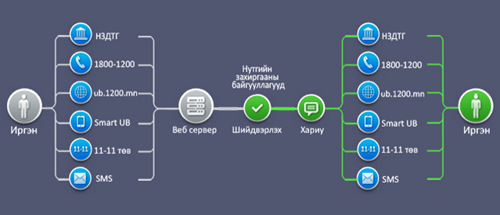 шийдвэрлэлтийн талаар явцын тэмдэглэл хөтөлж байна. Албан хэрэг хөтлөлтийн баримт бичиг боловсруулалт, бүртгэл, шилжүүлэг, шийдвэрлэлт, архивлалт, хяналт, тайлагналт, хэвлэмэл хуудасны захиалга, лавлах бүртгэлийн үйл ажиллагааг www.edoc.ub.gov.mn домайн нэр бүхий онлайн Албан хэрэг хөтлөлтийн нэгдсэн системээр хөтлөн явуулж байна. Баримт бичигт шийдвэрлэх хугацааг заасан, дурдсан хугацаанд нь шийдвэрлэж, шийдвэрлэх шатандаа буй бичгийг хариуцсан албан хаагч нь ажлын өдрүүдэд шийдвэрлэлтийн талаар явцын тэмдэглэл хөтөлж байна. Явуулах бичгийг системд дарааллын дагуу мэдээллийг оруулж системээр явуулах албан бичгийн цахим хувь нь дагалдах нэмэлт файлтай байж болох ба файл нь xlsx, docx, jpg болон бусад өргөтгөлтэйгээр хадгалан цахим програм ашигладаг байгууллагад илгээж ажиллаж байна. Байгууллагад ирсэн нийт бичиг  402, Нийслэлийн үйлчилгээний нэгдсэн төвөөр бүртгэгдсэн бичгийн тоо 124, Байгууллагаар бүртгэгдсэн бичгийн тоо 45,Системээр бүртгэгдсэн бичгийн тоо 233,Хуваарилагдсан бичгийн тоо 402,Хариутай бичгийн тоо 197,Хугацаандаа шийдвэрлэгдсэн 177,Хариутай бичгийн шийдвэрлэлтийн хувь 98,68%Хариугүй бичгийн тоо 205,Хугацаа хэтэрч шийдвэрлэсэн 4,Судалж байгаа 10,Явуулсан бичиг 355Өргөдөл, гомдлын шийдвэрлэлтийн байдал:Нийслэлийн хэмжээнд өргөдөл, гомдол шийдвэрлэх, өргөдөл, гомдлыг бүртгэх, шилжүүлэх, хариу өгөх, хяналт тавих, тайлагнах зориулалтаар ашиглаж байгаа www.smartcity.mn  онлайн нэгдсэн системээр дамжуулан иргэн,  аж ахуйн нэгжээс  ирсэн үндсэн үйл ажиллагаа, цаг үеийн шинж чанартай өргөдөл, гомдлын дэлгэрэнгүй мэдээ;1800-1200 тусгай дугаарын утсаар дамжуулан ирсэн гомдол 1,www.ub1200.mn  цахим хуудсаар дамжуулан ирсэн санал 0,Засгийн газрын 11-11 төв 6,Нийслэлийн үйлчилгээний нэгдсэн төв 2,Нутгийн захиргааны байгууллагуудад хандсан 3,Хугацаа хэтэрсэн байхгүй,Хугацаандаа шийдвэрлэсэн 9,Шийдвэрлэх шатандаа байгаа 1,Цахим програмд бүртгэгдсэн 10,Цахим програмд бүртгэгдээгүй / байхгүй/     Байгууллагын хэмжээнд өргөдөл, гомдлын шийдвэрлэлтийн дундаж хугацааг Нийслэлийн зорилтод түвшинд хүргэж ажиллахыг баримталж байна.2018 оны байдлаар иргэдээс төрийнзахиргааны  байгууллага, албан тушаалтанд хандаж ирүүлсэн                    өргөдөл, гомдлын  шийдвэрлэлтийн байдал                                                                                                       Хүснэгт 2Төсвийн ерөнхийлөн захирагчтай Төсвийн шууд захирагчийн Үр дүнгийн гэрээ байгуулж  хэрэгжилтийг хангаж ажиллах;Засгийн газрын үйл ажиллагааны хөтөлбөр, Нийслэлийн Засаг даргын үйл ажиллагааны хөтөлбөр, Нийслэлийн эдийн засаг нийгмийг 2018 онд хөгжүүлэх үндсэн чиглэлийн хүрээнд газрын даргын үр дүнгийн гэрээ болон байгууллагын үйл ажиллагааны календарчилсан төлөвлөгөөг боловсруулан 2018 оны 02 дугаар сарын 12-ны өдөр Төсвийн ерөнхийлөн захирагчтай гэрээ байгуулсан. Төлөвлөгөөнд дүрмээр хүлээсэн чиг үүргийн хүрээнд 24, тусгай захиалгат 16 арга хэмжээ болон нийт 40 үйл ажиллагааг хэрэгжүүлэхээр тусгаж хэрэгжилтийг ханган ажиллаа. Үр дүнгийн гэрээний биелэлтийг хагас, бүтэн жилээр тайлагнан ажилласан.Цаг үеийн асуудлаар дээд шатны байгууллагуудаас өгсөн үүрэг даалгаврыг хэрэгжүүлэх;Нийслэлийн удирдлагаас цаг үеийн шинжтэй өгсөн үүрэг даалгаврын хэрэгжилтийг Нийслэлийн Засаг даргын 2014 оны А/768 дугаар захирамжаар баталсан “Шуурхай зөвлөгөөн зохион байгуулах журам”-ын 8.1 дэх заалтын дагуу хугацаанд нь тайлагнан ажиллаж байна. Нийслэлийн Засаг дарга бөгөөд Улаанбаатар хотын захирагчийн удирдах албан тушаалтнуудын шуурхай зөвлөгөөнөөс өгсөн үүрэг даалгаврын биелэлтийг 14 хоног тутамд www.ulaanbaatar.mn  цахим сайтад хэрэгжилтийг оруулан тайлагнаж ажилласан. 	Нийслэлийн Соёл, урлагийн газрын харьяа байгууллагын удирдах ажилтны  шуурхай зөвлөгөөнийг сар бүрийн эхний 7 хоногийн Баасан гаригт зохион байгуулах төлөвлөгөө гаргаж ажилласан. Төлөвлөгөөний дагуу 2018 онд  нийт 5 удаа шуурхай зөвлөгөөн зохион байгуулсан. Шуурхайд 9 дүүргийн соёлын асуудал хариуцсан мэргэжилтэн, харьяа 11 байгууллагын удирдлагууд, газрын нийт албан хаагчид оролцож, цаг үеийн асуудал болон  ажлын тайлан мэдээг хэлэлцэх, цаашид хэрэгжүүлэх ажлын үр дүнг сайжруулах талаар газрын дарга үүрэг чиглэл өгч ажилласан.Байгууллагын ажилтан албан хаагчдын мэргэшил, ур чадварыг дээшлүүлэх, сахилга хариуцлагыг  өндөржүүлэх төлөвлөгөө гарган ажиллах;2018 онд удирдах дээд байгууллагаас зохион байгуулсан 14 удаагийн сургалтад  30 гаруй албан хаагч хамрагдсан. Мөн 2018 оны 02 дугаар сарын 26, 27, 28-ны өдрүүдэд Худалдан авах ажиллагааны А3 сертификат олгох сургалтад 4 албан хаагчийг, архив, бичиг хэргийн ажилтныг Нийслэлийн Архивын газрын  Архив, албан хэрэг хөтлөлтийн мэргэжлийн үнэмлэх олгох сургалтад тус тус хамруулсан. Соёлын өвийн үндэсний төвтэй хамтран 2018 оны 06 дугаар сарын 05-ны өдөр дүүргүүдийн соёлын асуудал хариуцсан мэргэжилтнүүд  болон соёлын орднуудын менежерүүдэд зориулсан Угийн бичгийн сертификат олгох сургалтыг зохион байгуулж нийт 16 албан хаагч хамрагдсан.  Мөн 12 дугаар сарын 11-ний өдөр дүүргүүдийн Соёлын асуудал хариуцсан мэргэжилтнүүдэд Соёлын биет бус өвийн өвлөн тээгчдийн улсын тооллого явуулах бэлтгэл ажилтай холбоотой сургалтыг зохион байгуулсан. Түүх, соёлын хөдлөх дурсгалын улсын тооллогыг 2018 оны 11 дүгээр сарын 01-нээс 2019 оны 03 дугаар сарын 31-ний дотор зохион байгуулах Нийслэлийн Засаг даргын 2018 оны А/11153 дугаар захирамж батлуулсан бөгөөд 2018 оны 11 сарын 30-ны өдөр Засгийн газрын хэрэржгүүлэгч агентлаг Соёл, урлагийн газраас зохион байгуулсан сургалтад  Соёлын биет өв, музейн асуудал хариуцсан мэргэжилтэн, холбогдох байгууллагуудын орон нутаг судлах танхимын ажилтнууд нар хамрагдав. Байгууллагын архив, албан хэрэг хөтлөлтийн стандартыг мөрдөж ажиллах;Байгууллагын 2017 оны архивын баримтын мэдээг Нийслэлийн Архивын газарт 2018 оны  01 дүгээр сард хүргүүлж, 2017 оны байгууллагын үйл ажиллагааны архивын баримт бичгийг ажилтан, албан хаагчдаас хуваарийн дагуу хүлээн авч, данс бүртгэл, эрдэм шинжилгээ техник боловсруулалтын ажлыг хийж гүйцэтгэн байгууллагын архивт шилжүүлэх ажлыг хийж гүйцэтгэн хадгаламжийн нэгж данс бүртгэл үйлдсэн.Захирамжлалын болон зохион байгуулалт, мэдээлэл, лавлагааны баримт бичгийг боловсруулахад мөрдөж ажиллах стандартыг байгууллагын ажилтан, албан хаагчдад цаасан хэлбэрээр өгч, албан хэрэг хөтлөлтийн үйл ажиллагаандаа тогтмол мөрдөж ажиллан, гүйцэтгэлд архив, албан хэрэг хөтлөлт хариуцсан ажилтан хяналт тавьж байна.Гадаад харилцаа хамтын ажиллагааг өргөжүүлж, ах дүүгийн харилцаат хотуудтай соёлын чиглэлээр хамтран ажиллах;2018 оны жилийн эцсийн байдлаар хотуудын хоорондын санамж бичиг 1, Монгол Улсад үйл ажиллагаа явуулж буй олон улсын байгууллагатай хамтарсан арга хэмжээ 1, гадаад томилолт 2, Олон Улсын шинж чанартай арга хэмжээ 3-ыг тус тус зохион байгуулсан. БНСУ-ын Намьянжу хоттой соёлын солилцооны хамтын ажиллагааны хүрээнд 2019 онд Монголын үндэсний урлагийн уран бүтээлчдийг тус хотын “Монгол соёлын хотхон”-д ажиллуулах санамж бичгийг байгуулав. Мөн Пусан хоттой 2017 оны 10 сард  байгуулсан санамж бичгийн хүрээг тэлэх зорилгоор тус хотын “Урлагийн байгууллагуудын нэгдсэн холбоо”, “Монголын урлагийн ажилтны холбоо”-ны хооронд хамтран ажиллах санамж бичиг байгуулсан. Энэхүү ажлын хүрээнд хоёр хотын дүрслэх урлагийн салбарын уран бүтээлчдийн хамтарсан “Эгч дүүс хотуудын уран бүтээлчдийн хамтарсан үзэсгэлэн”-г “Монголын урчуудын эвлэлийн хороо”-ны дэргэдэх Залуу уран бүтээлчдийн нэгдэлтэй хамтран зохион байгуулсан. Мөн БНСУ-ын Пусан хотын урлагийн 56 дахь удаагийн наадамд 2018 оны 10 дугаар сарын 18-27-ны өдрүүдэд “Улаанбаатар Чуулга”-ын уран бүтээлчид оролцсон. Монгол Улсад суугаа АНУ-ын Элчин сайдын яам, Төрийн Департаментын “Боловсрол, соёлын асуудал эрхэлсэн товчоо”-той хамтран АНУ-ын бүжгийн урлагийг дэмжих "Dance Motion" хөтөлбөрийн хүрээнд Юта мужийн Солт Лейк хотын "Райри-Вудбери" орчин үеийн бүжгийн хамтлагийн тайз, гэрлийн инженерүүдээр УДБЭТ-ын тоглолтын танхимын тоног төхөөрөмжийг ашиглан тайзны гэрэлтүүлгийн сургалтыг зохион байгуулсан бөгөөд тус сургалтад 13 байгууллагын 46 тайз, гэрлийн инженерүүдийг оролцуулсан.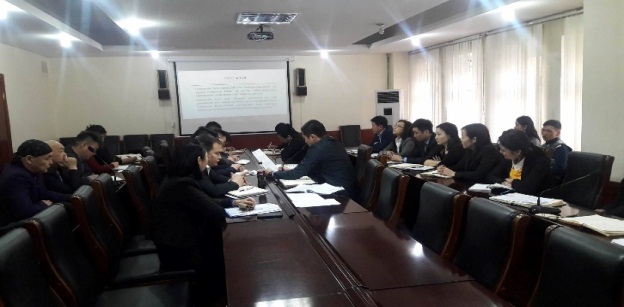 	Төсөл, хөтөлбөр:Мөн хагас жилийн байдлаар Олон Улсын байгууллагуудаас зарласан хоёр төрлийн төслийн уралдаанд харьяа байгууллагуудаа мэдлэг, мэргэжил, арга зүй болон бусад чиглэлээр дэмжин хамтарч төслийн баримт бичгийг боловсруулан оролцов. Үүнд: АНУ-ын Төрийн Департмент, АНУ-аас Монгол Улсад суугаа Элчин сайдын яамнаас 2018 онд зарласан соёлын өвийг дэмжсэн төслийн уралдаан,  “Швейцарын хөгжлийн агентлаг”-аас 2018 онд зарласан соёл, урлагийг дэмжих төслийн уралдаанд “Улаанбаатар хотын музей” ба “Налайх дүүргийн Соёлын ордон”-той хамтран 3 төрлийн төслийг боловсруулан илгээснээс “Швейцарынн хөгжлийн агентлаг”-аас Улаанбаатар хотын нутаг дэвсгэр дэх түүхийн ой санамж болсон түүх, соёлын үл хөдлөх дурсгал, дурсгалт газрыг олон нийтэд сурталчлан таниулах “цахим сан” үүсгэж, түүгээр дамжуулан түүхт дурсгалын үнэ цэнийг нэмэгдүүлэх, соёлын өвийн тухай ойлголт, мэдлэгийг дээшлүүлэх зорилго бүхий “Өнгөрснийг ирээдүйтэй уулзуулах нь: Улаанбаатар хотын түүх, соёлын үл хөдлөх дурсгалыг вэбэд суурилсан цахим мэдээллийн сан үүсгэх замаар олон нийтэд сурталчлан таниулах” төсөл шалгарч нийт 78,674,700 сая төгрөгийн хөрөнгө оруулалтын дэмжлэг авахаар болов. Төсөл  2018 оны 06 дугаар сараас эхлэн 8 сарын хугацаанд үргэлжлэн хэрэгжинэ.Төсвийн  шууд захирагчтай  нэгжийн менежер, ажилтнууд үр дүнгийн гэрээ байгуулж ажиллах;Тус газрын төсвийн шууд захирагчтай 12 ажилтан төрийн жинхэнэ албан хаагчийн үр дүнгийн гэрээ, 1 ажилтан хөдөлмөрийн гэрээ байгуулан ажиллаж байна. Ажилтнуудын үр дүнгийн болон хөдөлмөрийн гэрээг 2018 оны 06 дугаар сарын 25-ны өдөр хагас жилийн байдлаар дүгнэж, 2018 оны 12 дугаар сарын 07-ны өдөр жилийн эцсийн байдлаар дүгнэсэн.Нийслэлийн Соёл, урлагийн  салбарын статистикийн мэдээг нэгтгэж, Засгийн газрын хэрэгжүүлэгч агентлаг Соёл, урлагийн газарт хүргүүлэх;Нийслэлийн Соёл, урлагийн салбарын 2017 оны албан ёсны статистикийн мэдээллийг төрийн 13 байгууллага, хувийн хэвшлийн 10 байгууллагыг хамруулан Үндэсний Статистикийн Газрын даргын 2003 оны 114 дүгээр тушаалаар батлагдсан төвлөрсөн мэдээллийн 7 маягт, БСШУСЯ-ны сайдын 221 дугаар тушаалаар батлагдсан төвлөрсөн бус мэдээллийн 9 маягтын дагуу графикт хугацаанд нэгтгэн боловсруулж Монгол Улсын Засгийн газрын хэрэгжүүлэгч агентлаг Соёл, урлагийн газарт хүргүүлсэн.Байгууллагын үйл ажиллагаа, бодлого шийдвэрийг цахим хуудсаар тогтмол мэдээлж  ажиллах;Тус газрын http://nsug.ub.gov.mn цахим хуудсаар хэрэгжүүлсэн ажил, мэдээ мэдээллийг цаг тухайд нь нээлттэй мэдээлж, мэдээллийн ил тод, нээлттэй байдлыг хангаж ажилласан. Цахим мэдээ мэдээллийн нээлттэй байдал, хүртээмжийн талаар улирал тутам санал асуулга явуулж байна. Байгууллагын үйл ажиллагааны талаарх  мэдээллийн баазыг www.ub1234.mn сайт, нийслэлийн нутгийн өөрөө удирдах байгууллага болон нутгийн захиргааны байгууллагуудын шийдвэрийн нэгдсэн сангийн http://www.ublegal.mn/ вэб сайт, шилэн дансны http://www.ublegal.mn/ сайтад тогтмол байршуулж хэвийн үйл ажиллагааг ханган ажиллаж байна. Мөн байгууллагаас үзүүлж буй үйлчилгээ, үйл ажиллагааны мэдээллийг байгууллагын http://nsug.ub.gov.mn  вэб сайтын мэдээллийн санд тогтмол байршуулж байна.	Жилийн эцсийн байдлаар байгууллагын цахим хуудсанд давхардсан тоогоор 477648 зочин зочилж, Facebook хуудсанд 10500 дагагчтай, үйл ажиллагааны чиглэлээр 91 мэдээг түгээснээс гадна байгууллагын үйл ажиллагаа, хүний нөөц, төсөв санхүүгийн мэдээллийг цаг тухайд нь шинэчлэн вэб сайтын мэдээллийн санд тогтмол байршуулж, нийтэд хүргэж байна. Тайлант хугацаанд газрын даргын А тушаал 49, Б тушаал 26 гарсныг цахим хуудсанд 100% байршуулсан.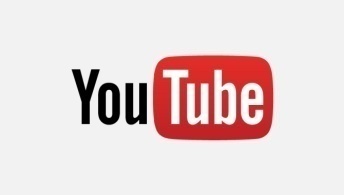 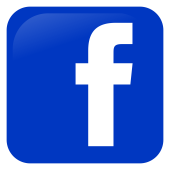 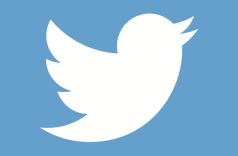 15.Байгууллагын үйл ажиллагааны талаар хэрэглэгчдээс сэтгэл ханамжийн судалгааг авч  үйл ажиллагаандаа тусгаж ажиллах;Нийслэлийн нээлттэй хаалганы өдөр арга хэмжээ, "Номоо солилцъё" өдөрлөг, Олон Улсын хүүхдийн эрхийг хамгаалах өдрийн үйл ажиллагаанууд болон бусад үйл ажиллагаанууд дээр иргэдийн дунд сэтгэл ханамжийн судалгаа явуулсан бөгөөд нийт 1473 иргэн оролцож 1183 иргэн буюу 80,3% нь сэтгэл ханамжтай гэсэн судалгааны дүн гарсан. Байгууллагын сэтгэл ханамжийн судалгааг “Ажлын байрны нөхцөл, сургалт, нийгмийн баталгаа, хамт олон, хувь хүний зан чанар” гэсэн 5 үзүүлэлтээр газар болон харьяа 11 байгууллагуудын 180 албан хаагчаас 2018 оны 09 дүгээр сарын 12-ны өдөр авч дүнг нэгтгэсэн.  БАЙГУУЛЛАГЫН СЭТГЭЛ ХАНАМЖИЙН СУДАЛГАААжлын байрны нөхцөл16.Өмч эзэмшлийн гэрээгээр хүлээсэн үүргээ биелүүлж ажиллах;Газрын даргын 2018 оны 02 дугаар сарын 27-ны өдрийн А/10 тоот тушаалаар байгууллагын "Өмч хамгаалах байнгын зөвлөл"-ийг шинэчлэн байгуулж, 2018 онд хийх ажлын төлөвлөгөөг батлан ажиллаж байна. Төлөвлөгөөний дагуу байгууллагын хөрөнгийн эхний хагас жилийн тооллогыг хийсэн. Мөн тус газрын хөрөнгөд бүртгэлтэй “Цөмөөхэй балет” бүжгэн жүжгийн хувцас хэрэглэлийг Дуурь Бүжгийн Эрдмийн театрт балансаас балансад шилжүүлэх тухай Газрын даргын 2018 оны 05 дугаар сарын А/19 дүгээр тушаалыг гарган тооллогын ажлыг хийж байна.17.Шилэн дансны тухай хуулийн хэрэгжилтийг хангаж ажиллах;Шилэн дансны тухай хууль болон Монгол Улcын Засгийн газрын 384 дүгээр тогтоолоор батлагдсан журмын дагуу мэргэжилтэн, нягтлан бодогч нар өөрийн хариуцсан мэдээллийг цаг хугацаанд нь байршуулан ажиллаж байна. Тайлант хугацаанд оруулаагүй мэдээлэл байхгүй болно. Тайлант хугацаанд тус газрын 2017 оны жилийн эцсийн төсвийн гүйцэтгэлийн тайлан, 2017 оны жилийн эцсийн санхүүгийн тайлангийн аудитын дүгнэлт, 2018 оны төсвийн төлөвлөгөө, 2018 оны 11 сарын төсвийн гүйцэтгэлийн мэдээ, шилэн дансны тухай хуулийн дагуу мэдээлэгдэж, тайланг журмын дагуу тус тус байгууллагын цахим хуудас, shilendans.gov.mn сайт, шилэн дансны самбарт байршуулж олон нийтэд мэдээллийг хүргэн төсөв, санхүүгийн ил тод байдлыг ханган ажиллаж байна. Монгол Улсын “Шилэн дансны тухай” хууль, Монгол Улсын Засгийн газрын 2016 оны 29 дүгээр тогтоолоор батлагдсан “Шилэн дансны цахим хуудсанд тавих мэдээллийн агуулга, нийтлэг стандартыг тогтоох” журамд заасны дагуу тайлант хугацаанд багтаан  www.shilendans.gov.mn  вэб сайт болон байгууллагын шилэн дансны самбарт байрлуулж олон нийтэд мэдээллийг хүргэн төсөв, санхүүгийн ил тод байдлыг ханган ажилласан.Тус газар болон түүний харьяа байгууллагын төсвийн гүйцэтгэлийн сарын тайлан мэдээг авч, төсвийн шууд захирагчид танилцуулан, мэдээллийн самбар болон цахим хуудсанд байрлуулан мэдээллийг иргэд, байгууллагад чөлөөтэй авах нөхцөлийг  бүрдүүлэн ажилласан. Мөн “Нийслэлийн Засаг даргын 2012 оны Мэдээллийн ил тод байдлыг хангах талаар авах зарим арга хэмжээний тухай” 606 дугаар захирамжийн хэрэгжилтийг  ханган ажиллаж байна. 18.Авлигын эсрэг хууль, тогтоомжийн хэрэгжилтийг хангаж ажиллах;Тус газраас “Авлига, ашиг сонирхлын зөрчлөөс урьдчилан сэргийлэх, авлигатай тэмцэх 2018 оны ажлын төлөвлөгөө”-г батлуулсан бөгөөд Нийслэлийн Засаг дарга бөгөөд Улаанбаатар хотын захирагчтай төсвийн шууд захирагчийн байгуулсан үр дүнгийн гэрээнд Авлигын эсрэг хууль, Нийтийн албанд нийтийн болон хувийн ашиг сонирхлыг зохицуулах, ашиг сонирхлын зөрчлөөс урьдчилан сэргийлэх тухай болон бусад холбогдох хууль тогтоомжийг хэрэгжүүлэх ажлуудыг тусган хэрэгжилтийг ханган, тайланг НЗДТГ-ын Төрийн захиргаа, удирдлагын хэлтэст тайлант хугацаанд багтаан хүргүүлсэн. Хөрөнгө, орлогын мэдүүлгийн https://meduuleg.iaac.mn цахим системд 2018 оны I улирлын байдлаар байгууллагаас нийт 4 мэдүүлэг гаргагч мэдүүлгээ мэдүүлж, баталгаажуулсан бөгөөд 100%-тай мэдүүлж ажилласан. 2018-2019 оныг “Авлигаас татгалзах, илчлэх, авлигын гэрч, мэдээлэгчийг хамгаалах жил” болгон зарласантай холбогдуулан  Авлигатай Тэмцэх газар, НЗДТГ-ын Төрийн захиргааны удирдлагын хэлтсийн хамтран зохион байгуулсан “Авлигаас урьдчилан сэргийлэх, хувийн ашиг сонирхол болон хөрөнгө орлогын мэдүүлгийг үнэн зөв  мэдүүлэхийн ач холбогдол, давуу талууд” сэдэвт сургалтад байгууллагын ажилтнуудыг бүрэн хамруулсан. Нийслэлийн Соёл, урлагийн газрын даргын 2018 оны 01 дүгээр сарын 02-ны өдрийн А/01 тушаал, Нийслэлийн Засаг даргын 2017 оны А/635 дугаар захирамжаар батлагдсан бүтцийн дагуу байгууллагын бүтэц, орон тоог шинэчлэн баталж, 2018 оны жилийн эцсийн байдлаар 14 хүний бүрэлдэхүүнтэй ажиллаж байна. Нийслэлийн Соёл, урлагийн газрын 2018 онд хүний нөөцийн бодлогын чиглэлээр хэрэгжүүлэх ажлын төлөвлөгөөг гаргаж, “Хүний нөөцийн хөгжлийн хөтөлбөр болон нийгмийн баталгааг хангах” хөтөлбөрийн хэрэгжилтийн биелэлтийг ханган ажилласан бөгөөд жилийн эцсийн байдлаар 90%-ийн гүйцэтгэлтэй ажиллаж байна. Тус хөтөлбөрийн хүрээнд нийт 15 удаагийн сургалт, семинарт давтагдсан тоогоор 30 гаруй ажилтан, албан хаагчдыг мэргэшүүлэх сургалтад хамруулсан.Сургалт, семинарт хамрагдсан байдал:Байгууллагын албан хаагчдын мэдлэг мэргэшил, ур чадварыг дээшлүүлэх, чадавхыг нь сайжруулах чиглэлээр 2018 оны 02 дугаар сарын 26, 27, 28-ны өдрүүдэд Худалдан авах ажиллагааны А3 сертификат олгох сургалтад 4 албан хаагчийг хамруулсан.Нийслэлийн Засаг даргын тамгын газраас 2018 оны 03 дугаар сарын 06-ны өдөр  “Нийслэлийн төр, хувийн хэвшлийн түншлэл” уулзалт сургалтад мэргэжилтэн Ш.Гомбосүрэн, Нийслэлийн Засаг даргын 2017 оны “Ажлын гүйцэтгэлийг сайжруулах талаар авч хэрэгжүүлэх зарим арга хэмжээний тухай” А/1034 дүгээр захирамжийн хавсралтад заасан нийслэлийн нутгийн захиргааны байгууллагуудын үйл ажиллагааны гүйцэтгэл үр дүнг тооцох шалгуур үзүүлэлтийг боловсруулах, сайжруулах аргачлалын талаарх сургалтад Төлөвлөлт, хяналт, шинжилгээ үнэлгээний асуудал хариуцсан ахлах мэргэжилтэн С.Дэлгэрмаа,Нийслэлийн нутгийн захиргааны байгууллагуудын өргөдөл, гомдол хариуцсан ажилтан албан хаагчдад зориулсан сургалтад Б.Балжинням, Л.Баяртуяа нар,Засгийн газрын тэтгэлэгт мэргэшүүлэх дипломын сургалтын элсэлтийн сонгон шалгаруулалтад 2018 оны 03 дугаар сарын 17-ны өдөр мэргэжилтэн Ш.Гомбосүрэн, Б.Мөнгөнтүлхүүр нар,Нийслэлийн Засаг даргын 2017 оны “Ажлын гүйцэтгэлийг сайжруулах талаар авч хэрэгжүүлэх зарим арга хэмжээний тухай” ажлын гүйцэтгэлийн үр дүнг шалгуур үзүүлэлтийг тооцох сургалтад ахлах мэргэжилтэн С.Дэлгэрмаа,Нийслэлийн Засаг даргын Тамгын газрын Төрийн захиргаа, удирдлагын хэлтсээс зохион байгуулсан “Хувь хүний хөгжил” сэдэвт олон улсын сертификат олгох сургалтад мэргэжилтэн Б.Мөнгөнтүлхүүр, 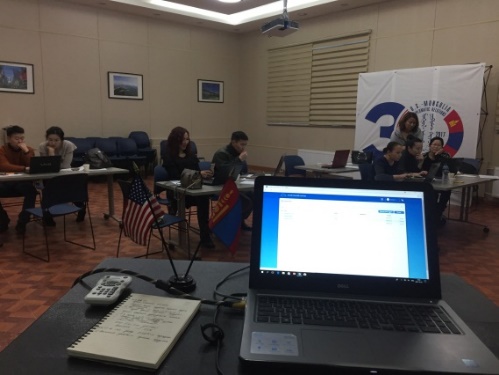 Нийслэлийн Засаг даргын Тамгын газраас Хэвлэлийн хүрээлэнтэй хамтран 2018 оны 04 дүгээр сарын 05-ны өдөр хэвлэл мэдээлэл хариуцсан мэргэжилтнүүдэд зориулсан сургалтад ахлах мэргэжилтэн С.Дэлгэрмаа, мэргэжилтэн Э.Дөлгөөн нар,Нийслэлийн Засаг даргын Тамгын газрын Гадаад харилцааны хэлтсээс 2018 оны 3 дугаар сарын 21-ний өдөр “Монгол Улсын төрийн гадаад бодлого, үйл ажиллагааны нэгдмэл байдлыг хангах нь” сэдэвт сургалтыг зохион байгуулж НСУГ-аас Төсөл, хамтын ажиллагаа хариуцсан мэргэжилтэн Э.Дөлгөөн, Засгийн газрын 2016 оны 350 дугаар тогтоолоор баталсан “Төвлөрлийг саруулах талаар төрөөс баримтлах бодлого”-ыг хэрэгжүүлэх ажлын хүрээнд төрийн байгууллагын орон нутаг дахь удирдлагын босоо тогтолцоог зохицуулсан зарим хуулиудад нэмэлт өөрчлөлт оруулах тухай хуулийн төслийн танилцуулга хэлэлцүүлэгт ахлах мэргэжилтэн С.Дэлгэрмаа,  Эрх зүйн боловсрол академитай хамтран “Захиргааны ерөнхий хуулийн хэрэгжилт ба тулгамдаж буй асуудал, гадаад орнуудын туршлага” 2017 онд шинээр батлагдсан зарим хуулиудын талаарх мэдээлэл, сургалтыг 2018 оны 05 дугаар сарын 25-ны өдөр зохион байгуулсан сургалтад ахлах мэргэжилтэн С.Дэлгэрмаа НЗДТГ-ын Хууль, эрх зүйн хэлтсээс зохион байгуулсан “Эрх зүйн шинэтгэл-Хотын соёл” хэлэлцүүлэгт тус газрын Соёлын хэлтсийн дарга М.Мөнхсайхан, С.Дэлгэрмаа нар тус тус хамрагдсан.Угийн бичиг хөтлөх арга зүйн сургалтыг дүүргүүдийн мэргэжилтнүүдийн дунд зохион байгуулах;Тус газраас Соёлын Өвийн Үндэсний төвтэй хамтран 2018 онд Соёлын биет бус өвийг бүртгэн баримтжуулах, бүртгэл-мэдээллийн сан бүрдүүлэх арга зүй, Соёлын биет өвийн бүртгэл, хадгалалт, хамгаалалтын өнөөгийн байдал, Угийн бичиг хөтлөх арга зүй сэдэвт сургалтуудыг дүүргүүдийн соёлын асуудал хариуцсан мэргэжилтэн, соёлын ордны ажилтан нарт зохион байгуулсан. Сургалтыг Соёлын Өвийн Үндэсний төвийн Соёлын биет бус өвийг хамгаалах хэлтсийн мэргэжилтэн Ж.Насанжаргал, Г.Анхсанаа, “Монголын ураг удам уламжлал” холбооны тэргүүн Ж.Түдэвдорж, “Монголын Угийн бичгийн академ”-ийн тэргүүн Ш.Биндэръяа нар удирдан явуулсан. Соёлын биет бус өвийн бүртгэл мэдээллийн санд уран дархчуудын бүртгэл судалгааг 9 дүүргээс авч нэгтгэн, 110 хүний мэдээллийг  БСШУСЯ-нд цахимаар хүргүүлсэн.Соёлын өвийн сургалт :Тус газар болон Соёлын Өвийн Үндэсний төвтэй хамтран 2018 оны 06 дугаар сарын 05-нд “Соёлын биет бус өвийг бүртгэн баримтжуулах, бүртгэл-мэдээллийн сан бүрдүүлэх арга зүй, Соёлын биет өвийн бүртгэл, хадгалалт, хамгаалалтын өнөөгийн байдал, Угийн бичиг хөтлөх арга зүй сэдэвт сургалтуудыг дүүргүүдийн соёлын асуудал хариуцсан мэргэжилтэн, соёлын ордны ажилтан нарт зориулан зохион байгуулсан. Сургалтыг Соёлын Өвийн Үндэсний төвийн СББӨ-ийг хамгаалах хэлтсийн мэргэжилтэн Ж.Насанжаргал, 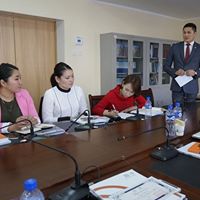 Г.Анхсанаа, Монголын Ураг Удам Уламжлал Холбооны тэргүүн Ж.Түдэвдорж, Монголын Угийн бичгийн академийн тэргүүн Ш.Биндэръяа нар удирдан явуулсан. Улаанбаатар хотын хэмжээнд байдаг уран дархчуудын бүртгэл судалгааг 9 дүүргээс авч нэгтгэн 110 хүний мэдээллийг  БСШУСЯ-нд цахимаар хүргүүлсэн. 3.3. Гадаад харилцаа, хамтын ажиллагааг хөгжүүлэх талаар хэрэгжүүлсэн ажил:Нийслэлийн Соёл, урлагийн газрын хэмжээнд 2018 онд мэргэжлийн уран бүтээлчдийг дэмжин, үндэсний урлагийг гадаадад сурталчлах, жуулчдыг Монгол Улс руу татах зорилгын хүрээнд санамж бичиг /БНСУ-ын Намянжу хоттой/ зурагдаж, харьяа байгууллагын үйл ажиллагааг дэмжих зорилгоор АНУ-аас Монгол Улсад суугаа ЭСЯ-аас зарласан төслийн уралдаан, “Швейцарын хөгжлийн агентлаг”-аас зарласан төслийн уралдаанд нийт 3 төслийн баримт бичгийг боловсруулан илгээж хариуг хүлээж байна.  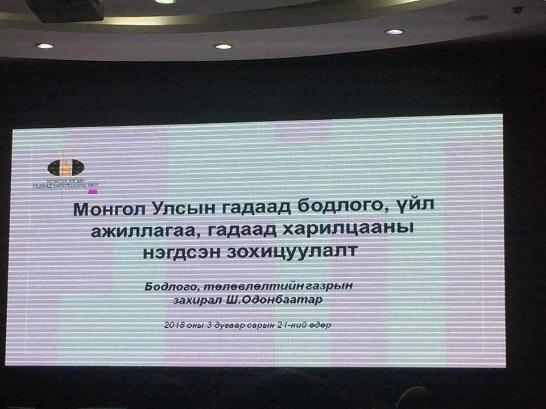 2018 оны жилийн эцсийн байдлаар хотуудын хоорондын санамж бичиг 1, Монгол Улсад үйл ажиллагаа явуулж буй олон улсын байгууллагатай хамтарсан арга хэмжээ 1, гадаад томилолт 2, Олон Улсын шинж чанартай арга хэмжээ 3-ыг тус тус зохион байгуулсан. БНСУ-ын Намьяанжу хоттой соёлын солилцооны хамтын ажиллагааны хүрээнд 2019 онд Монголын үндэсний урлагийн уран бүтээлчдийг тус хотын  “Монгол соёлын хотхон”-д ажиллуулах санамж бичгийг байгуулав. Мөн Пусан хоттой 2017 оны 10 сард  байгуулсан санамж бичгийн хүрээг тэлэх зорилгоор тус хотын “Урлагийн байгууллагуудын нэгдсэн холбоо”, “Монголын урлагийн ажилтны холбоо”-ны хооронд хамтран ажиллах санамж бичиг байгуулсан. Энэхүү ажлын хүрээнд хоёр хотын дүрслэх урлагийн салбарын уран бүтээлчдийн хамтарсан “Эгч дүүс хотуудын уран бүтээлчдийн хамтарсан үзэсгэлэн”-г “Монголын урчуудын эвлэлийн хороо”-ны дэргэдэх Залуу уран бүтээлчдийн нэгдэлтэй хамтран зохион байгуулсан. Мөн БНСУ-ын Пусан хотын урлагийн 56 дахь удаагийн наадамд 2018 оны 10 дугаар сарын 18-27-ны өдрүүдэд “Улаанбаатар Чуулга”-ын уран бүтээлчид оролцсон.Монгол Улсад суугаа АНУ-ын Элчин сайдын яам, Төрийн Департаментын “Боловсрол, соёлын асуудал эрхэлсэн товчоо”-той хамтран АНУ-ын бүжгийн урлагийг дэмжих "Dance Motion" хөтөлбөрийн хүрээнд Юта мужийн Солт Лейк хотын "Райри-Вудбери" орчин үеийн бүжгийн хамтлагийн тайз, гэрлийн инженерүүдээр УДБЭТ-ын тоглолтын танхимын тоног төхөөрөмжийг ашиглан тайзны гэрэлтүүлгийн сургалтыг зохион байгуулсан бөгөөд тус сургалтад 13 байгууллагын 46 тайз, гэрлийн инженерүүдийг оролцуулсан.3.4. Төсвийн ерөнхийлөн захирагчтай байгуулсан Үр дүнгийн гэрээний биелэлтЗасгийн газрын үйл ажиллагааны хөтөлбөр, Нийслэлийн Засаг даргын үйл ажиллагааны хөтөлбөр, Нийслэлийн эдийн засаг нийгмийг 2018 онд хөгжүүлэх үндсэн чиглэлийн хүрээнд газрын даргын үр дүнгийн гэрээ болон байгууллагын үйл ажиллагааны календарчилсан төлөвлөгөөг боловсруулан 2018 оны 02 дугаар сарын 12-ны өдөр Төсвийн ерөнхийлөн захирагчтай гэрээ байгуулсан. Төлөвлөгөөнд дүрмээр хүлээсэн чиг үүргийн хүрээнд 24, тусгай захиалгат 16 арга хэмжээ болон нийт 40 үйл ажиллагааг хэрэгжүүлэхээр тусгаж хэрэгжилтийг ханган ажиллаа. Үр дүнгийн гэрээний биелэлтийг хагас, бүтэн жилээр тайлагнан ажилласан.3.5. Иргэд, аж ахуйн нэгж, байгууллагаас ирсэн өргөдөл, гомдлын шийдвэрлэлт, архив, албан хэрэг, хөтлөлтийн талаарТус газар нь албан хэрэг хөтлөлтийн баримт бичиг боловсруулалт, бүртгэл, шилжүүлэг, шийдвэрлэлт, архивлалт, хяналт, тайлагналт, хэвлэмэл хуудасны захиалга,лавлах бүртгэлийн үйл ажиллагааг www.erp.ulaanbaatar.mn домайн нэр бүхийонлайн EdocV3.0 Албан хэрэг хөтлөлтийн нэгдсэн системээр хөтлөн явуулж байна. Баримт бичгийг шийдвэрлэх хугацааг заасан хугацаанд шийдвэрлэж, шийдвэрлэх шатандаа буй бичгийг хариуцсан албан хаагч нь явцын тэмдэглэл хөтөлж байна. Явуулах бичгийг мэдээллийг системд дарааллын дагуу оруулж цахим хувь  болон дагалдах нэмэлт файлтай xlsx, docx, jpg болон бусад өргөтгөлтэйгөөр хадгалан цахим програм ашигладаг байгууллагад илгээн ажиллаж байна. Үүнд: Жилийн эцсийн байдлаар байгууллагад ирсэн нийт бичиг 402, Нийслэлийн үйлчилгээний нэгдсэн төвөөр бүртгэгдсэн бичгийн тоо 249, Байгууллагаар бүртгэгдсэн бичгийн тоо 72, Системээр бүртгэгдсэн бичгийн тоо 436, Хуваарилагдсан бичгийн тоо, Хариутай бичгийн тоо 197, Хугацаандаа шийдвэрлэгдсэн 355 байна.  Хариутай бичгийн шийдвэрлэлтийн хувь 96,34, хариугүй бичгийн тоо 356, Хугацаа хэтэрч шийдвэрлэсэн 28, Судалж байгаа 10, Явуулсан бичиг 680 байна. Баримт бичгийн урсгал, ирсэн явсан бичиг, өргөдөл гомдлын шийдвэрлэлтийн байдалд архив албан хэрэг хөтлөлт хариуцсан ажилтан тогтмол хяналт тавьж зөрчлийг удирдах ажилтнуудад танилцуулан зөрчил гаргасан албан хаагчдад хариуцлага тооцон ажиллаж байна.       3.7. Байгууллагын үйл ажиллагааны үр дүнг гүйцэтгэлийн шалгуур үзүүлэлт /KPI/-ээр үнэлсэн байдал Нэг. Хяналт-шинжилгээ,үнэлгээ, төлөвлөлт:Монгол Улсын Засгийн газрын 2017 оны 89 дүгээр тогтоол, Нийслэлийн Засаг даргын 2017 оны А/335 дугаар захирамжийн дагуу нийслэлийн нутгийн захиргааны байгууллагуудын үйл ажиллагаанд хяналт-шинжилгээ, үнэлгээ хийх, мэдээллийн нэгдсэн сан бүрдүүлэх журмын хүрээнд Бодлогын баримт бичиг, хууль тогтоомж, шийдвэрийн хэрэгжилт, байгууллагын үйл ажиллагааны тайлан мэдээ гаргах хуваарь, хяналт-шинжилгээ, үнэлгээний ажлын төлөвлөгөө боловсруулан газрын даргаар батлуулан ажиллаж байна.Нийслэлийн Засаг даргын 2017 оны “Ажлын гүйцэтгэлийг сайжруулах талаар авч хэрэгжүүлэх зарим арга хэмжээний тухай” А/1034 дүгээр захирамжийн хавсралтад заасан Нийслэлийн нутгийн захиргааны байгууллагуудын үйл ажиллагааны гүйцэтгэлийн үр дүнг тооцох шалгуур үзүүлэлтийг боловсруулах, сайжруулах  аргачлалын сургалтад хамрагдан  “Байгууллагын үндсэн чиг үүрэг”, “Гүйцэтгэлийн үзүүлэлт”, “Үзүүлэлтийн дэлгэрэнгүй тодорхойлолт”, “Үзүүлэлтийн 2018 оны зорилт”- ыг тодорхойлон Нийслэлийн Засаг даргын Тамгын газрын Төрийн захиргаа, удирдлагын хэлтсийн холбогдох мэргэжилтэнд хүргүүлэв. Байгууллагын үйл ажиллагааны холбогдолтой тайлан мэдээг Монгол Улсын Засгийн газрын 2017 оны 89 дүгээр тогтоолоор батлагдсан “Бодлогын баримт бичгийн хэрэгжилт, захиргааны байгууллагын үйл ажиллагаанд хяналт - шинжилгээ үнэлгээ хийх нийтлэг журам”, Нийслэлийн Засаг даргын 2017 оны А/335 дугаар захирамжаар баталсан “Нийслэлийн нутгийн захиргааны байгууллагуудын үйл ажиллагаанд хяналт-шинжилгээ, үнэлгээ хийх, мэдээллийн нэгдсэн сан бүрдүүлэх журам”-ын дагуу бодлогын баримт бичиг, захирамжлалын баримт бичгийн хэрэгжилтийг НЗДТГ-ын ХШҮХ-т улирал, хагас бүтэн жилийн байдлаар тайлагнан ажиллаж байна. Мөн тус газрын хэмжээнд 2018 оны жилийн эцсийн байдлаар нийт 24 захирамжлалын баримт бичиг ирсэн бөгөөд “L-Monitoring” програмд тайлант хугацаанд биелэлтийг оруулсан. Тайлант хугацаанд 22 захирамжлалын баримт бичгийг 91,4%-тай гүйцэтгэлийг тайлагнаж, 2 захирамжлалын баримт бичиг тайлагнах хугацаа болоогүй хяналтад байна.ДӨРӨВДҮГЭЭР БҮЛЭГ. БАЙГУУЛЛАГЫН ҮЙЛ АЖИЛЛАГААНЫ ИЛ ТОД БАЙДАЛМЭДЭЭЛЛИЙН ҮЙЛ АЖИЛЛАГААНЫ ИЛ ТОД БАЙДАЛ Монгол Улсын 2011 оны 06 дугаар сарын 16-ны өдрийн “Мэдээллийн ил тод байдал ба мэдээлэл авах эрхийн тухай” хууль, Засгийн газрын 2013 оны 411-р тогтоолоор батлагдсан “Мэдээллийн ил тод байдлыг хангах нийтлэг журам”-ыг тус тус үндэслэн байгууллагын үйл ажиллагаатай холбоотой мэдээ, мэдээллийг албан ёсны вэбсайт www.nsug.ub.gov.mn болон фейсбүүк пейж https://Www.facebook.com/ubculture/  хуудсуудаар дамжуулан олон нийтэд хүргэн ажиллаж байна. Төсөв, санхүүгийн ил тод байдал Тайлант хугацаанд тус газрын 2017 оны жилийн эцсийн төсвийн гүйцэтгэлийн тайлан, 2017 оны жилийн эцсийн санхүүгийн тайлангийн аудитын дүгнэлт, 2018 оны төсвийн төлөвлөгөө, 2018 оны 1-12 дугаар сарын төсвийн гүйцэтгэлийн мэдээ, шилэн дансны тухай хуулийн дагуу мэдээлэгдэж буй мэдээ, тайланг журмын дагуу тус тус байгууллагын цахим хуудас, shilendans.gov.mn  сайт, шилэн дансны самбарт байршуулж олон нийтэд мэдээллийг хүргэн  төсөв, санхүүгийн ил тод байдлыг ханган ажиллаж байна. Монгол Улсын “Шилэн дансны тухай” хууль, Монгол Улсын Засгийн газрын 2016 оны 29-р тогтоолоор батлагдсан “Шилэн дансны цахим хуудсанд тавих мэдээллийн агуулга, нийтлэг стандартыг тогтоох” журамд заасны дагуу тайлант хугацаанд багтаан  Www.shilendans.gov.mn веб сайт болон байгууллагын шилэн дансны самбарт байршуулж олон нийтэд мэдээллийг хүргэн төсөв, санхүүгийн ил тод байдлыг ханган ажилласан.Тус газар болон түүний харьяа байгууллагын төсвийн гүйцэтгэлийн сарын тайлан мэдээг авч, төсвийн шууд захирагчид танилцуулан, мэдээллийн самбар болон цахим хуудсанд байрлуулан мэдээллийг иргэд, байгууллагад чөлөөтэй авах нөхцөлийг  бүрдүүлэн ажилласан. Тус газрын даргын 2018 оны 02 дугаар сарын 27-ны өдрийн А/10 тоот тушаалаар байгууллагын “Өмч хамгаалах байнгын зөвлөл”-ийг шинэчлэн байгуулж 2018 онд хийх ажлын төлөвлөгөөг гарган ажиллав. Харьяа байгууллагын нягтлан бодох бүртгэлийн бодлогын баримт бичиг болон үйл ажиллагааны чиглэл, ажлын зохион байгуулалт, төсвийн төсөл боловсруулахаар ажиллаж байна.Тайлант хугацаанд төсөв, санхүүгийн чиглэлээр дараах ажлуудыг хийж гүйцэтгэсэн. Үүнд:Нийслэлийн Соёл, урлагийн салбарын харьяа төсөвт байгууллагуудын 2018 оны  батлагдсан төсвийг сар, улирлаар хуваарилж, нийслэлийн төрийн сангаар батлуулан, харьяа байгууллагуудын санхүүжилтийн хэвийн үйл ажиллагааг ханган ажиллаж байна. Нийслэлийн Соёл, урлагийн салбарын 2017 оны албан ёсны статистикийн мэдээллийг төрийн 13 байгууллага,  хувийн хэвшлийн 10 байгууллагыг хамруулан, ҮСГ-ын даргын 2003 оны 114 дүгээр тушаалаар батлагдсан төвлөрсөн мэдээллийн 7 маягт, БСШУС-ын сайдын 221 дүгээр тушаалаар батлагдсан төвлөрсөн бус мэдээллийн 9 маягтын дагуу графикт хугацааны дотор мэдээг гаргуулан нэгтгэн боловсруулж, Монгол Улсын Засгийн газрын хэрэгжүүлэгч агентлаг Соёл, урлагийн газарт хүргүүлсэн.Нийслэлийн Засаг даргын 2012 оны А/606 дугаар захирамжаар батлагдсан “Мэдээллийн ил тод байдлыг хангах талаар авах зарим арга хэмжээний тухай” журмын хэрэгжилтийг ханган ажиллаж байна.  2018 оны байдлаар төсвийн гүйцэтгэлийн тайланг сар, улирлаар мэдээллийн самбар болон цахим хуудсанд байрлуулан иргэд, байгууллага чөлөөтэй авах нөхцлийг  бүрдүүлэн ажилласан. Байгууллагын 2018 оны төсвийн гүйцэтгэлийн тайланд хийсэн аудитын дүгнэлтийг бүрэн эхээр нь байгууллагын мэдээллийн самбар болон цахим хуудсанд байршуулж мэдээллийн ил тод байдлыг хангаж ажилласан. Ажилтан, албан хаагч тус бүрээр хөрөнгийн ашиглалтын бүртгэл нээж хөтлөн хөрөнгийн ашиглалт, хамгаалалтыг сайжруулан ажилласан.Батлагдсан төсвийг сар, улирлын хуваариар зориулалтын  дагуу зарцуулж,  төсвийн өр, авлага үүсгэлгүй санхүүгийн сахилга бат, хэмнэлтийн горимыг чанд сахин биелүүлж ажилласан.Хүний нөөцийн бодлогын ил тод байдал Нийслэлийн Засаг даргын 2017 оны А/635 дугаар захирамжаар батлагдсан бүтцийн дагуу газрын бүтэц орон тоог шинэчлэн 14 хүний бүрэлдэхүүнтэй ажиллаж байна. Хүний нөөцийн хөгжлийн  хөтөлбөрийг 2015 оны 07 дугаар сарын 27-ны өдрийн А/23 дүгээр тушаалаар 4 жилийн хугацаатайгаар баталж, 2018 онд хэрэгжүүлэх ажлын төлөвлөгөөг боловсруулсан. Төлөвлөгөөний дагуу  дараах ажлуудыг хийж гүйцэтгэв. Үүнд:Газрын ажилтнуудын болон харьяа соёл, урлагийн байгууллагуудын төрийн албан хаагчийн бүрэлдэхүүн хөдөлгөөний тайланг хүлээн авч нэгтгэн, 2018 оны 01 дүгээр сард нийслэл дэх төрийн албаны зөвлөлийн салбар зөвлөлд файлаар болон албан бичгээр хүргүүлсэн. Төрийн албан хаагчийн бүрэлдэхүүн хөдөлгөөний 2017 тайланд тус газар болон  УБХНТНомын сан, УБ хотын музей, Улаанбаатар чуулга, Соёлын төв өргөө, нийслэлийн 7 дүүргийн Соёлын ордон, нийт 12 байгууллагын 320 гаруй ажилтны мэдээлэл бүртгэгдсэн. Энэ жилийн “Ажилтан, албан хаагчдын улсын нэгдсэн тоо бүртгэлийн мэдээ”-г хүний нөөцийн шинэ системийн дагуу авахаар болсон бөгөөд тус системийн талаар харьяа соёлын байгууллагуудын хариуцсан ажилтнуудад мэдээлэл зааварчилгаа өгч ажилласан.  Нийслэлийн Соёл, урлагийн газрын даргын 2018 оны 01 дүгээр сарын 03-ны өдрийн А/02 дугаар тушаалаар Монгол улсын Төрийн албаны зөвлөлийн 2004 оны 34 дүгээр тогтоолоор батлагдсан “Ажлын байрны тодорхойлолт боловсруулах заавар”-ын дагуу албан хаагчдын ажлын байрны тодорхойлолтыг 2018 оны 01 дүгээр сарын 18-ны өдөр шинэчлэн боловсруулж баталсан. Байгууллагын ажилтан, албан хаагчдын хувийн хэрэгт баяжилт хийж, шинээр орсон 3 албан хаагчдад хувийн хэрэг нээв. Ажлаас чөлөөлөгдсөн албан хаагчдыг Нийслэлийн Засаг даргын 2015 оны А/633 дугаар захирамжаар батлагдсан “Төрийн албан хаагчийн ажил хүлээлцэх журам”-ын дагуу ажил хүлээлцүүлсэн. Ажилтан, албан хаагчдын ажлын цаг ашиглалтыг цаг бүртгэлийн төхөөрөмжөөр бүртгэн, гадуур ажлын дэвтэр хөтлөн хяналт тавьж ажиллаж байна. Ээлжийн амралттай болон өвчтэй, чөлөөтэй байгаа албан хаагчийг түр орлон ажиллах ажил үүргийн хуваарийг гаргаж байгууллагын “Дотоод журам”-ыг баримтлан ажиллав. Ажилтан, албан хаагчдын ээлжийн амралтын хуваарийг 2018 оны 01 дүгээр сарын 03-ны  өдрийн А/03 тоот тушаалаар баталсан. Газрын даргын 2018 оны 01 дүгээр сарын 08-ны өдрийн А/05 дугаар тушаалаар “Ёс зүйн хороо”-г шинэчлэн байгуулж, төрийн албан хаагчдын ёс зүйн зөрчлийн мэдээг улирал, хагас, бүтэн жилээр гарган НЗДТГ-т тайлагнасан.2018 оны жилийн эцсийн байдлаар Төрийн болон Яам, Нийслэлийн шагнал, соёл, урлагийн газрын шагналуудаар соёл, урлагийн салбарын нийт 35 ажилтан, албан хаагч, ахмадыг тэмдэглэлт ой болон баярын өдрүүдээр  шагнаж урамшуулсан.“Жендэрийн тэгш байдлыг хангах тухай хууль”-ийг мөрдөж ажиллах талаар НСУГ-ын харьяа байгууллагуудаас ажилтан, албан хаагчдын судалгааг авч, уг хуулийг үйл ажиллагаандаа мөрдлөг болгон ажиллах талаар чиглэл өгсөн.Байгууллагын ажилтан, албан хаагчдын ажиллах нөхцөл, нийгмийн баталгааны хөтөлбөрийг 2015 оны 07 дугаар сарын 27-ны А/21 дугаар тушаалаар 4 жилийн хугацаатайгаар баталж хэрэгжүүлэн ажиллаж байна. Албан хаагчдын нийгмийн асуудлыг төсөвтэй холбоотой хангалттай түвшинд шийдвэрлэх бололцоогүй байгаа болно. Тус газарт ажиллаж байгаад гавьяаны амралтаа эдэлж байгаа 8 ахмадыг “Сар шинийн баяр”, “Ахмадын баяр”-аар хүлээн авч бэлэг, дурсгалын зүйл гардуулан хүндэтгэл үзүүлсэн.  Соёл, урлагийн ажилтны баярыг тохиолдуулан 2018 оны 09 дүгээр сарын 18-ны өдөр “Практикал даатгал” ХХК-тай хамтран тус газар болон  харьяа байгууллагуудаас 35 албан хаагчдыг  “Эрүүл ирээдүй” гэнэтийн ослын даатгалд хамруулсан. Нэг албан хаагчийн хамгаалалтын даатгал 5 000 000 төгрөг бөгөөд 175 000 000 төгрөгийн өртөг бүхий даатгалд хамруулсан. Ажилтнуудын эрүүл мэндийг хамгаалах, болзошгүй өвчнөөс урьдчилан сэргийлэх зорилгоор “Sеоul songdo” эмнэлэгтэй 2018 оны 11 дүгээр сарын 01-ний өдөр хамтран ажиллах гэрээ байгуулан нийт 14 ажилтан, албан хаагчдыг 1650 000 төгрөгийн багцын шинжилгээнд хамруулсан. Мөн Монгол Улсын Ерөнхийлөгчийн 2010 оны 53 дугаар зарлигийн хүрээнд зохион байгуулсан "Хүн амын бие бялдрын хөгжил, чийрэгжилтийн түвшин тогтоох сорил"-ын аяны хүрээнд тус газрын нийт ажилтан, албан хаагчдаас зааврын дагуу сорил авсан.Тус газраас 2018 оны 03 дугаар сарын 13-ны өдөр “Соёлын үйлдвэрлэл, аялал жуулчлал хариуцсан мэргэжилтэн”-ий ажлын байрыг холбогдох хууль, журмын дагуу Нийслэл дэх Төрийн албаны салбар зөвлөлд захиалга өгсний дагуу зарлаж, бүртгэл болон сонгон шалгаруулалтын үйл ажиллагааг удирдан зохион байгуулсан.  Сонгон шалгаруулалттай холбоотойгоор 2018 оны 03 дугаар сарын 12-ны өдөр Нийслэл дэх Төрийн албаны салбар зөвлөлөөс хурал, зөвлөгөөн зохион байгуулж Хүний нөөцийн мэргэжилтэн холбогдох заавар зөвлөгөөг авч ажилласан. Мөн нээлттэй ажлын байрны зарыг газрын вебсайтаар дамжуулан олон нийтэд зарлан ажиллалаа. Байгууллагын сайтад хүний нөөцийн ил тод байдлыг хангах зорилгоор сул орон тооны мэдээлэлийг оруулсан. 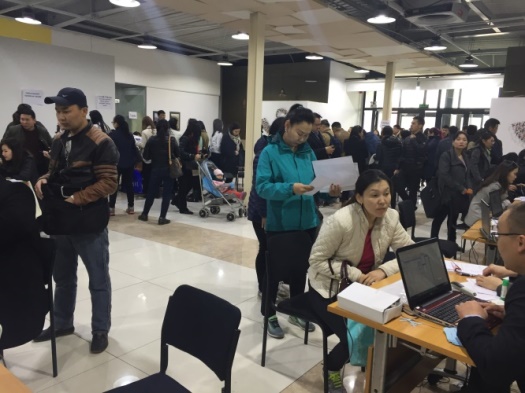 Нийслэлийн нутгийн захиргааны байгууллагуудад шаардлагатай ажлын байрны нээлттэй сонгон шалгаруулалтын явагдаж Төрийн албаны зөвлөлийн нэр дэвшүүлэх шийдвэрийн дагуу 2018 оны 05 дугаар сарын 03-ны өдөр мэргэжилтэн Б.Оюунболд, Ж.Ууганцэцэг нарыг томилсон. Мөн албан хаагчдыг Төрийн жинхэнэ албанд анх орох мэргэшлийн шалгалтанд тэнцсэн иргэний болон удирдах албан тушаалд томилогдох ажилтны эрүүл мэндийн байдлыг тодорхойлох журмын дагуу эрүүл мэндийн үзлэгт хамруулсан. Мөн ажлын байрны тодорхойлолтын дагуу үр дүнгийн гэрээ байгуулахаар ажиллаж байна. Нийслэлийн Засаг даргын 2015 оны А/633 дугаар захирамжийн дагуу ажил хүлээлцэх комисс мэргэжилтэн Ж.Ууганцэцэг болон Б.Буяндэлгэрийн ажил хүлээлцэх ажлыг 2018 оны 05 дугаар сарын 30-ны өдөр зохион байгуулж хүлээлцүүлэв. Мөн Мөн соёлын чиглэлээр хууль тогтоомжуудыг сайтад байржуулж ажилтан, албан хаагчид болон иргэд нээлттэй мэдээлэл авах боломж нөхцөлөөр хангасан. Мөн байгууллага болон харьяа соёлын байгууллагуудын албан хаагчдад зориулсан соёлын чиглэлийн хууль тогтоомж, арга зүйн гарын авлагыг Соёлын хэлтсээс боловсруулсан. Хүний нөөц, хууль эрх зүйн ажлын салбарыг байршуулж цаг тухай бүр мэдээллийг оруулж ажиллаж байна. Байгууллагын ажилтан, албан хаагчдын цагийн бүртгэлийг хуруу уншигч төхөөрөмжөөр бүртгэлжүүлэн цагийн тооцоог гаргаж хэвшсэн. Мөн гадуур ажлын дэвтэрийг цаг тухай бүр хөтөлж ажиллаж байна.Төрийн албаны хүний нөөцийн бүртгэлийн програмд бүрэлдэхүүн хөдөлгөөнийг цаг тухайд хийж байна.Монгол Улсын Ерөнхийлөгчийн 2010 оны 53 дугаар зарлигийн хүрээнд зохион байгуулсан "Хүн амын бие бялдрын хөгжил, чийрэгжилтийн түвшин тогтоох сорил"-ын аяны хүрээнд тус газрын нийт ажилтан, албан хаагчдаас зааврын дагуу сорилыг авч холбогдох сайтад оруулж сорилын хуудсыг Нийслэлийн Нийтийн биеийн тамир, спортын хороонд хүргүүлсэн.Соёл, урлагийн салбарын 2 чөлөөт уран бүтээлчийг газрын даргын өргөмжлөлөөр тодорхойлон шагнуулж, киноны ахмад 4 уран бүтээлчдийн Соёлын тэргүүний ажилтан цол тэмдэгээр шагнуулахаар холбогдох журмын дагуу БСШУСЯ-д уламжлахаар төлөвлөөд байна.Газрын даргын 2018 оны 01 дүгээр сарын 08-ны өдрийн А/04 дугаар тушаалаар тус газрын ёс зүйн хороог шинэчлэн байгуулж “Ёс зүйн дүрэм”-ийг баталсан. Ёс зүйн хорооны гарсан тушаал шийдвэрийг холбогдох журамд заасан маягтын дагуу НЗДТГ-т улирал, хагас бүтэн жилээр тайлагнан ажиллаж байна.Албан хаагчдын цалин, цалингийн шатлал, ажилласан жилийн нэмэгдлийг цаг тухай бүрт тооцож судалгааг гарган ажилласан.Ажлын байрны судалгаа, шинжилгээ хийсэн байдал:Баримт бичгийн судалгаанд:Төрийн албаны тухай хуульСоёлын тухай хуульСоёлын өвийг хамгаалах тухай хуульЗахиргааны ерөнхий хууль“Соёл, урлагийн сургалт, цэнгээнт үйлчилгээний журам” НИТХ-ын 2016 оны 35 дугаар тогтоолБайгууллагын стратеги төлөвлөгөөАжлын байрны тодорхойлолтуудМУ-ын ЗГ-ын “Соёлын үйлдвэрлэл үндэсний хөтөлбөр” батлах тухай  2016 оны 249 дүгээр тогтоол “Соёлын үйлдвэрлэл дэд хөтөлбөр” НИТХ-ын 2018 оны 53 дугаар тогтоолАлбан хаагчдын үр дүнгийн гэрээАлбан тушаалын жагсаалт батлах тухай тушаалМонгол Улсын Төрийн албаны зөвлөлийн 2004 оны 34 дүгээр тогтоолоор батлагдсан Ажлын байр, /албан тушаал/-ны тодорхойлолт боловсруулах зааварТөрийн захиргааны болон төрийн үйлчилгээний албан тушаалын ангилал, зэрэглэлийг шинэчлэн тогтоох тухай 2007оны 354 дүгээр тогтоолМУ-ын ЗГ-ын  2018 оны “Төрийн албан хаагчийн албан тушаалын цалингийн сүлжээ, доод жишгийг шинэчлэн тогтоох тухай” 264 дүгээр тогтоолНЗД-ын 2016 оны “Нийслэлийн Засаг даргын хүрээний  зарим агентлагийн зохион байгууллатын бүтэц, орон тооны хязгаарыг батлах тухай” А/635 дугаар захирамжНЗД-ын  2016 оны “Дүрэм батлах тухай” А/826 дугаар захирамж гэх мэт баримт бичгүүдийг судалгаанд тус тус ашигласан.Мөн асуулгын судалгаа авахдаа тухайн ажилтнаас албан тушаалынх нь талаар шаардлагатай мэдээллийг авч, нээлттэй байдлаар зохион байгуулан ажилласан. Хаалттай асуулгыг удирдамж заасны дагуу заавар 3-ыг ашиглан “Ажлын байрны шинжилгээний асуулгын анкет”-ыг бөглөж судалгаанд албан хаагчдыг хамруулсан. Нийт 14 албан хаагчдаас чөлөөтэй 2, 2 сул орон тоо байснаас 10 албан хаагч судалгаанд хамрагдсан.         Судалгааны https://docs.google.com/forms/d/e/1FAIpQLSe6qc5riP7Eq8VlJZxCJrM3lK3rbxwszBKZuvn RSbP8qxocgQ/viewform цахим линкийг ажилтнуудад өгч зааврын дагуу нэвтэрч судалгаанд хамрагдсан.Хүснэгт 4:  МУ-ын Засгийн газрын 2017 оны 89 дүгээр тогтоолын 11 дүгээр хавсралт ИЛ ТОД БАЙДЛЫН ШАЛГУУР ҮЗҮҮЛЭЛТИЙН ХЭРЭГЖИЛТИЙГ 2018 ОНЫ ЖИЛИЙН ЭЦСИЙН БАЙДЛААР ТАЙЛАГНАХ ХҮСНЭГТ НИЙСЛЭЛИЙН СОЁЛ, УРЛАГИЙН ГАЗРЫН ХҮНИЙ НӨӨЦИЙН ЧАДАВХЖУУЛАХ, ТОГТВОР СУУРЬШИЛТАЙ АЖИЛЛУУЛАХ ТАЛААР БАЙГУУЛЛАГЫН 2018 ОНЫ ТӨЛӨВЛӨГӨӨНД ТУСГАГДСАН ЗОРИЛТЫН БИЕЛЭЛТ /2018 оны жилийн эцсийн байдлаар/                                                                                                                                                                              2018 оны 12 дугаар сарын 03-ны өдөр“ЭРҮҮЛ АЖЛЫН БАЙР” УДИРДАМЖИЙН ДАГУУ ХИЙСЭН АЖИЛ:Тус газар нь “Эрүүл ажлын байр” удирдамжийн хүрээнд Эрүүл мэндэд ээлтэй ажлын байр бий болгож, ажилчдын эрүүл мэндийг хамгаалж, хөдөлмөрийн бүтээмжийг нэмэгдүүлэх зорилго бүхий хамт олон болохыг уриалан ажилласан. Нийслэлийн Соёл, урлагийн газар нь 2015 оны А/21 дүгээр тушаалаар “Албан хаагчдын ажиллах нөхцөл, нийгмийн баталгааны хөтөлбөр”-ийг 5 жилээр батлуулан он тус бүрт хэрэгжүүлэх ажлын төлөвлөгөөг гарган ажилладаг. Тус газар нь 2018 онд хүний нөөцийн бодлогын чиглэлээр хэрэгжүүлэх ажлын төлөвлөгөөнд тусгаж ажилласан.Ажилчдын эрүүл ажлын байрны талаарх мэдлэг, хандлагыг дээшлүүлэх, Халдварт бус өвчний эрсдэлт хүчин зүйлсийг бууруулахад чиглэсэн нөхцөлийг ажлын байранд бий болгох, эрүүл ажлын байрыг нийтэд сурталчлах удирдамжийн зорилтын хүрээнд 2018 оны 01 дүгээр сарын 26-ны өдөр 13 чиглэл бүхий төлөвлөгөө батлуулан ажилласан. Нийслэлийн Соёл, урлагийн газрын харьяа байгууллагын удирдах ажилтны шуурхай зөвлөгөөн 2018 оны 04 дүгээр сарын 09-ний өдөр 9 дүүргүүдийн соёлын асуудал хариуцсан мэргэжилтэн, харьяа 11 байгууллагын удирдлагууд, газрын нийт албан хаагчид оролцсон хурал болж газрын дарга тус удирдамжийн дагуу мэдээлэл хүргэж ажилласан.“Эрүүл ажлын байр” удирдамжийн хүрээнд:Нэг. Бүх ажилчдыг эрүүл мэндийн урьдчилан сэргийлэх үзлэгт хамруулж, эрсдэлт хүчин зүйлийг тодорхойлох, бууруулах арга хэмжээг авах чиглэлээр:Тус газар болон “Sеоul songdo” эмнэлэгтэй 2018 оны 11 дүгээр сарын 01-ний өдөр хамтран ажиллах гэрээ байгуулан нийт 14 ажилтан, албан хаагчдыг 1650 000 төгрөгийн багцын шинжилгээнд хамруулсан. Үүнд:Энэхүү шинжилгээний гол зорилго нь ажилчдын эрүүл мэндийн урьдчилсан үзлэг, өвчнийг даамжируулахаас сэргийлэн эрт илрүүлэх, халдварт бус болон халдварт өвчний эрсдэлт хүчин зүйлийг бууруулахад чиглэсэн. Төрийн албан хаагчдад элбэг тохиолддог зүрх судас, даралт ихсэх, элэгний үйл ажиллагаа болон сүүлийн үед ихсэх магадлалтай байгаа элэгний вирусын шинжилгээнд тус тус хамруулахыг зорьсон. Тус шинжилгээний  үр дүнд элэгний В, С вирусийн халдвартай 6 өвчтөн, цусны даралт ихсэх өвчнөөр давхардсан тоогоор 3 байсан бөгөөд мөн халдварт бус өвчний эрт илрүүлэг хийж, хяналтад орсон.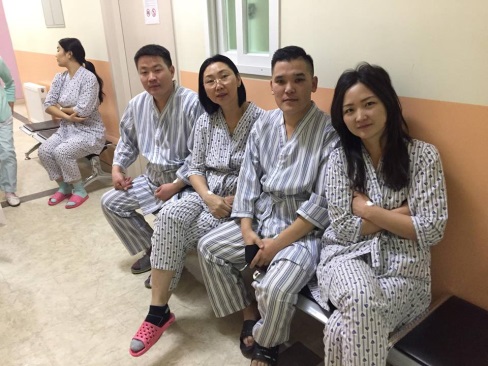 Албан хаагчдын өвчлөлтийн байдал: /2017-2018/Хоёр. “Эрүүл ажлын байр” сургалтуудыг хийсэн байдал:  Ажлын байрны дасгал хөдөлгөөн:     Тус газрын ажилтан, албан хаагчид ажлын байрны дасгал хөдөлгөөнийг өдөр бүр цайны цагийн завсарлагааны үеэр тогтмол хийж хэвшсэн. Ажлын байрны дасгалыг дуу дүрсний төхөөрөмж ашиглан явуулж байна. Албан хаагчдыг цусны даралт хэмжих аппарат, яаралтай тусламж үзүүлэх эмийн булантай болсон. Тус газрын эмэгтэй 6 ажилчдыг “Голден жем” чийрэгжүүлэх төвд 1 сарын хугацаанд хичээллүүлсэн. Мөн тус газар болон харьяа 11 байгууллагын 35 албан хаагчийг Практикал даатгалын “Энх ирээдүй” 5 000 000 үнэ бүхий Эрүүл мэндийн гэнэтийн ослын даатгалд хамруулсан.  Ажлын байрны дасгал, хөдөлгөөний видеог Нийслэлийн Соёл, урлагийн газрын фэйсбүүк пэйж хуудас, www.nsug.ub.gov.mn вэб сайтад тус тус байршуулан олон нийтийн хүртээл болгох ажлыг зохион байгуулан ажилласан. Тус газар нь өдөрт 30 минут идэвхитэй дасгал хөдөлгөөн хийж хэвшсэнээр дараах эмгэгүүдээс урьдчилан сэргийлэхээр төлөвлөн ажиллаж байна. Үүнд: 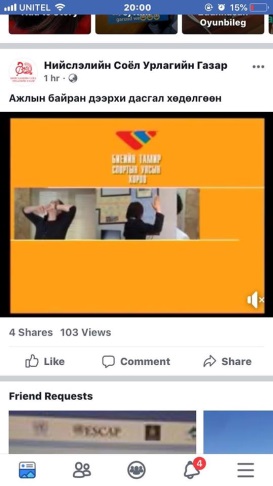 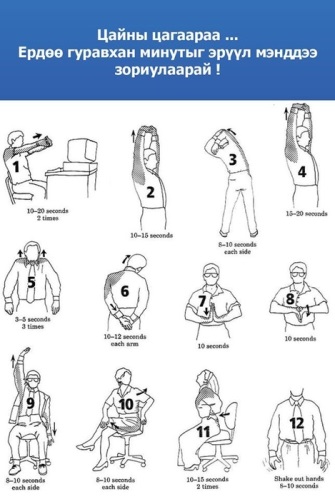   Эрүүл мэндэд үзүүлэх сөрөг нөлөө                      Эрсдэлээс сэргийлэх өвчлөлүүд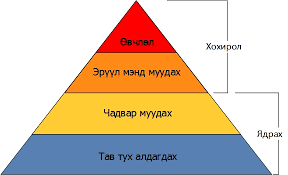 Зүрх судасны өвчинЧихрийн шижинТаргалалтЦусны шижинТаргалалтЦусны даралт ихсэлтӨөх тосны илүүдэлЯсны сийрэгжилтТулгуур эрхтний өвчинХөх, бүдүүн гэдэсний хавдарБухимдал гэх мэтАжлын байрны орчин нөхцлийг сайжруулах чиглэлээр: Албан хаагчдын өрөө тасалгааны өнгө үзэмжийг сайжруулан урсгал засвар хийж, хүйтэн сэрүүний нөхцөлд цонх хаалганы дулаан алдалтаас сэргийлэн засвар үйлчилгээг хийж ажилласан. Ажилтан, албан хаагчдыг эрүүл аюулгүй, цэвэр орчин нөхцөлд албан үүргийг гүйцэтгүүлэх зорилт тавьж өрөө тасалгааг цэцэгжүүлэн, чийгтэй цэвэрлэгээг өдөр бүр тогтмол хийлгэж байна. Мөн хүйтэн сэрүүн улиралд ханиад томуу туссан албан хаагчдад чөлөө олгон тархалт, дэгдэлтээс урьдчилан сэргийлэн ажиллаж байна. Соёлын хэлстийн 4 албан хаагчдын ширээг шинээр сольж ажлын байрны тав тухтай орчинг бүрдүүлсэн.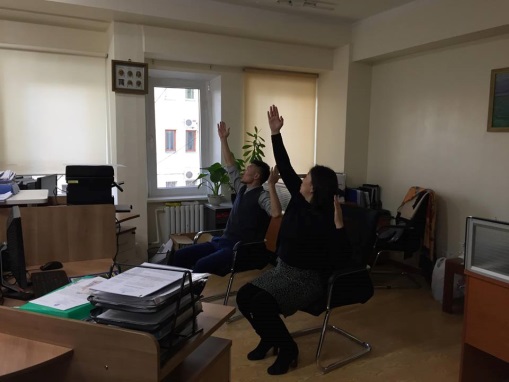 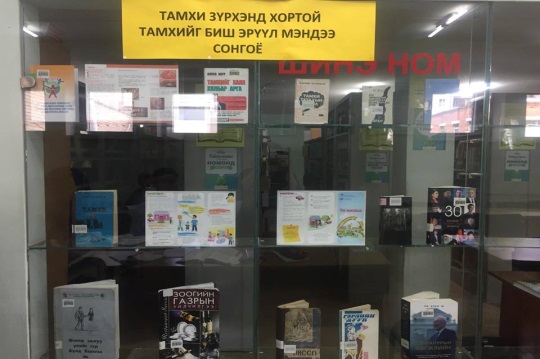 Хорт зуршил: Тус газар нь Нийгмийн эрүүл мэндийн үндэсний төвөөс тамхины эсрэг өдрийн хүрээнд “Тамхины ишгүй байгууллага – Тамхигүй орчин” сэдэвт сарын аянг зохион байгуулсан. Тус газрын 2018 оны 05 дугаар сарын 21-ний өдрийн 01/263 тоот албан бичгээр харьяа 11 байгууллагуудад мэдээлэл өгч тамхины эсрэг аянг өргнүүлсэн. Тус аяны хүрээнд дараах ажлуудыг хийж гүйцэтгэлээ. Үүнд: Тус газар болон харьяа байгууллагууд “Тамхи, дам тамхидалтын хор уршгаас сэргийлэх” талаар сургалт, сурталчилгаа хийж, байгууллагын мэдээллийн самбарт байршуулж, Нийгмийн Эрүүл мэндийн үндэсний төвийн www.ncph.gov.mn цахим хаягаас авч нийтэд түгээсэн.  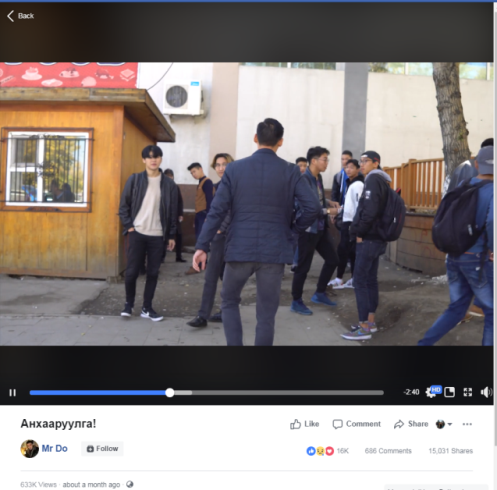 Олон нийтийн сүлжээнд тамхидалт, тамхины ишний талаар нөлөөлийн ажлуулдаг зохион байгуулж байна. Нийслэлийн Засаг даргын 2018 оны А/388 дугаар захирамжаар батлагдсан  “Хотын соёл” аяны хүрээнд сошиал медиа дахь Мr Do буюу иргэн О.Зундуйдорж, илбэчин С.Билэгт нартай хамтран ажиллах гэрээ байгуулан нөлөөллийн видеог цацаж байна. /Видео зургийг оруулав/ https://www.facebook.com/mr.do.official/videos/2127030280897888/Тус газраас харьяа байгууллага, гадна орчин, ниитийн эзэмшлийн зам талбайд тамхи татахыг хориглох, түүнд хяналт тавьж ажиллах, тамхины иш, хог хаягдлыг тогтмол цэвэрлэж байхыг харуул хамгаалалтын ажилчид болон үйлчлэгч нарт үүрэг болгон ажиллалаа. 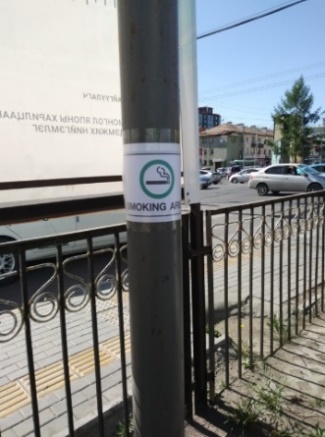 Тамхины хор хөнөөлийн талаар зурагт хуудас болон тамхи татахыг хориглосон тэмдэг, тэмдэглэгээ бүхий ухуулах хуудсыг байгууллагын өрөө тасалгаа орох гарах хэсгийн хана, хаалга зэрэгт байршуулсан.Тамхинаас татгалзсан хүний сайн жишиг болон тамхи, дам тамхидалтын хор нөлөөг сурталчлан байгууллагын албан хаагчдад сургалт хийсэн.Улаанбаатар хотын нийтийн төв номын санд  “Дэлхийн тамхигүй өдөрт” сэдэвчилсэн үзэсгэлэн 26ш , “Дам тамхидалт надад хортой” 42ш, “Тамхи зүрхэнд хортой-тамхийг биш эрүүл мэндээ сонгоё” 34ш, “Тамхины ишгүй байгууллага-Тамхигүй орчин” 16ш, “Тамхины хор уршиг” 37ш нийт 159 ширхэг  номын үзэсгэлэнг зохион байгуулж ажиллалаа. Мөн “Тамхийг биш эрүүл мэндийг сонгоё” мэдээлэл 8 хуудас, “Дэлхийн тамхигүй өдөрт” 50ш хэвлэмэл материал “Номын сан- тамхигүй орчин” гарын авлага,“Тамхи бол хор” санамж өгөх номзүй тус тус гаргаж сурталчилав.Алслагдсан дүүрэг болох Налайх, Багануур, Багахангай дүүргүүдийн соёлын орднууд “Тамхины ишгүй байгууллага – Тамхигүй орчин” аяныг өрнүүлж ажилласан.Тус газрын тамхи татдаг албан хаагчдын тоог 2-оор багасгаж, одоогоор тус газарт тамхи татдаг 2 хүн байгаа бөгөөд 2019 онд тамхи татдаггүй байгууллага болохоор зорьж байна.Эрүүл хоололт талаар мэдлэг, хандлага дадалтай болгох чиглэлээр: Тус газар нь ажилтан, албан хаагчдад Эрүүл хооллолт буюу хоол, хүнсээ зөв сонгон, зохистой бэлтгэн хэрэглэж, түүгээрээ дамжуулан таатай мэдрэмж, эрч хүч авах,  зөв танин мэдэх, зөв хооллох дадалд суралцах зэрэг зөвлөмж гарган ажилласан. 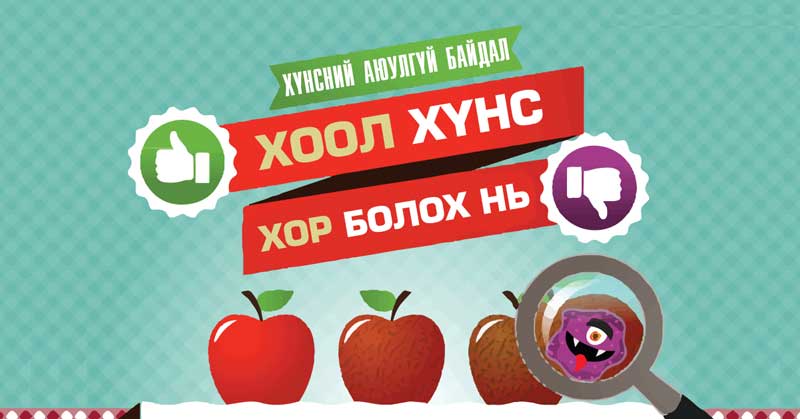 Мөн тус газрын эмэгтэйчүүд долоо хоног болгоны 3 дахь өдрийг цагаан хоол, ногоон хоолны өдөртэй болж хэвшсэн. Мөн эрүүл хоололтын талаарх зөвлөмжийг ажилтан, албан хаагчдад “Sеoul” эмнэлэгийн хоол, боловсруулах эрхтэн системийн эмч Б.Буянтогтох зөвлөгөө өгч ажилласан.Байгууллагын албан хаагчдыг STATION Cafe & Lounge хамтран ажилчдыг давс, өөх тос, шарсан хуурсан, хайрсан хоолыг багасгаж эрүүл хоолоор үйлчлэх нөхцөл бололцоог хангасан.Давуу тал: Хоол хүнснийхээ зүйлийг зөв сонгож, зохистойгоор хэрэглэх нь зүрх судасны өвчин, хавдар, чихрийн шижин зэрэг өвчнөөр өвдөх эрсдэлийг багасгах төдийгүй, сэтгэл санааны хямралд орохоос урьдчилан сэргийлж чадахаас гадна эрүүл мэнд, ой ухаан сайжирч, эрч хүч нэмэгдэж, сэтгэл санаа тань тогтвортой болно.  Эрүүл, зөв хооллох үндсэн зөвлөмжЭрүүл хүнсний талаар мэдлэгтэй байж, эрүүл хооллох дадал эзэмших, шийдвэр гаргах сэтгэлзүйн бэлтгэлтэй байхОлон төрлийн хүнсний бүтээгдэхүүн, түүний дотор ургамлын гаралтай бүтээгдхүүнийг давамгайлан хэрэглэхХэрэглэж байгаа хоол хүнсний ихэнх хэсэг нь цардууллаг байхаас гадна эслэг агуулсан байх хэрэгтэй.Төрөл бүрийн жимс,жимсгэнэ, хүнсний ногоог илүү их хэрэглэхСүү, сүүн бүтээгдэхүүн, загасны мах, ногоон өнгийн навчит ургамал зэрэг кальц ихээр агуулдаг бүтээгдхүүнийг түлхүү хэрэглэхӨөх тос, сахарын хэрэглээг хязгаарлахДавсыг бага хэрэглэхХөдөлгөөний хомсдолгүй, илүүдэл жингүй байхУс ихээр хэрэглэхӨглөөний цайгаа заавал уух гэх мэт Бие бялдрын хөгжил, чийрэгжилтийн түвшин тогтоох сорил" авсан байдал:“Эрүүл ажлын байр” удирдамжийн хүрээнд зохион байгуулсан "Хүн амын бие бялдрын хөгжил, чийрэгжилтийн түвшин тогтоох сорил"-ын аяны хүрээнд тус газрын нийт ажилтан, албан хаагчдаас зааврын дагуу сорилыг авч холбогдох сайтад оруулж сорилын хуудсыг цахим болон цаасан байдлаар Нийслэлийн Нийтийн биеийн тамир, спортын хороонд хүргүүлсэн.Авлигын эсрэг үйл ажиллагааны төлөвлөгөөний биелэлт Нийслэлийн Соёл урлагийн газраас “Авлига, ашиг сонирхлын зөрчлөөс урьдчилан сэргийлэх, авлигатай тэмцэх 2018 оны ажлын төлөвлөгөө”-г батлуулсан бөгөөд Нийслэлийн Засаг дарга бөгөөд Улаанбаатар хотын захирагчтай тус газрын төсвийн шууд захирагчийн байгуулсан үр дүнгийн гэрээнд Авлигын эсрэг хууль, Нийтийн албанд нийтийн болон хувийн ашиг сонирхлыг зохицуулах, ашиг сонирхлын зөрчлөөс урьдчилан сэргийлэх тухай болон бусад холбогдох хууль тогтоомжийг хэрэгжүүлэх тодорхой ажлуудыг тусган хэрэгжилтийг ханган, тайланг НЗДТГ-ын Төрийн захиргаа,  удирдлагын хэлтэст тайлант хугацаанд багтаан хүргүүлсэн. Хөрөнгө, орлогын мэдүүлгийн https://meduuleg.iaac.mn цахим системд 2018 оны I улирлын байдлаар байгууллагаас нийт 4 мэдүүлэг гаргагч мэдүүлгээ мэдүүлж, баталгаажуулсан бөгөөд 100%-тай мэдүүлж ажилласан. Тус газрын ажилтнууд хуулийн хугацаандаа хувийн ашиг сонирхлын болон хөрөнгө, орлогын мэдүүлгээ  мэдүүлсэн болно.зургаа. Нутаг дэвсгэрийн хэмжээнд зохион байгуулсан төвлөрсөн ажлуудШинээр санаачлан хэрэгжүүлсэн ажил:Хүүхэд залуучуудын театрын боловсрол дээшлүүлэх, үзэгчийн соёлын боловсролыг нэмэгдүүлэх зорилгоор “Бидний театр” жүжгийн уралдааны төслийг боловсруулж Нийслэлийн Хүүхэд, гэр бүлийн газар, Монголын үндэсний радио, телевиз, Соёл, урлагийн их сургууль, Улсын драмын эрдмийн театртай хамтран хэрэгжүүлж ажиллалаа. Тус уралдааныг 2018 оны 04 дүгээр сарын 08-ны өдрөөс эхлэн 2018 оны 05 дугаар сарын 09-ний өдрийг дуустал Нийслэлийн 9 дүүргийн дунд 2 үе шаттай зохион байгуулсан ба уралдаанд 9 дүүргийн 8 жүжиг өрсөлдсөн. “Бидний театр” жүжгийн уралдаанд оролцсон жүжгүүдийг 100 орчим сургуулийн 10.000 гаруй сурагч үзэж, үзэгчийн соёлын асуудлаар сургалтад хамрагдсан юм. Энэхүү уралдааны шилдгээр Хан-Уул, Сонгинохайрхан, Баянгол 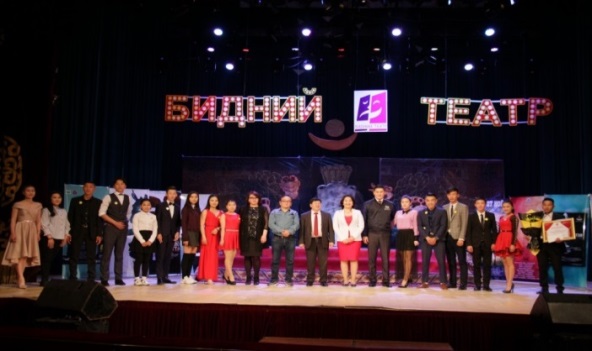 дүүрэг тус тус шалгарсан. Уралдаанд оролцсон 8 жүжгийг Монголын үндэсний олон нийтийн радио, телевизээр иргэдэд хүргэн ажилласан. Спорт өдөрлөг:Тус газар болон харьяа байгууллагуудын спорт өдөрлөг 2018 оны 04 дүгээр сарын 07-ны өдөр Хандгайт дахь “Олимп” цогцолборт 5 дахь жилдээ амжилттай зохион байгуулагдсан. Энэ удаагийн спорт өдөрлөгт Нийслэлийн Соёл, урлагийн газар, харьяа байгууллагуудын 8 баг оролцож гар бөмбөг, алсын зайн шидэлт, буухиа тэмцээн гэсэн 3 төрлөөр өрсөлдсөн. Гар бөмбөгийн тэмцээнд Б.Алтанцоож ахлагчтай Багахангай дүүргийн Соёлын ордны баг тэргүүн байр, Б.Батбаяр ахлагчтай Улаанбаатар хотын нийтийн төв номын сангийн баг дэд байр, Ц.Цэрэнбямба ахлагчтай Хан-Уул дүүргийн Соёлын ордны баг гутгаар байр, Алсын зайн шидэлтийн тэмцээний эрэгтэйчүүдийн төрөлд Налайх дүүргийн Соёл, урлагийн ордны тамирчин Х.Хүрэлбаатар, эмэгтэйчүүдийн төрөлд Хан-Уул дүүргийн Соёлын ордны тамирчин Н.Гүндэгмаа нар тэргүүн байр, Буухиа тэмцээний төрөлд Нийслэлийн “Улаанбаатар” чуулгын баг тэргүүн байр, Нийслэлийн Соёл, урлагийн газрын баг дэд байр, Налайх дүүргийн Соёл, урлагийн ордны баг гутгаар байрт шалгарч тус тус алт, мөнгө, хүрэл медаль, өргөмжлөл, мөнгөн шагналын эзэд болов.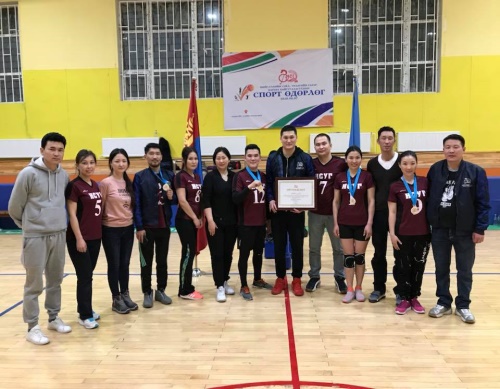 “Цасны баяр” арга хэмжээНийслэлийн Засаг даргын 2018 оны А/23 дугаар захирамжаар батлагдсан “Мөнгөн Улаанбаатар” спорт наадмын “Цасны баяр” арга хэмжээнд тус газар болон харьяа байгууллагын 30 гаруй ажилтан, албан хаагчид оролцов. Тус үйл ажиллагааны хүрээнд зохион байгуулагдсан цасан хотхон болон бүжгийн тэмцээнүүдэд баг хамт олноороо идэвхтэй оролцсон. 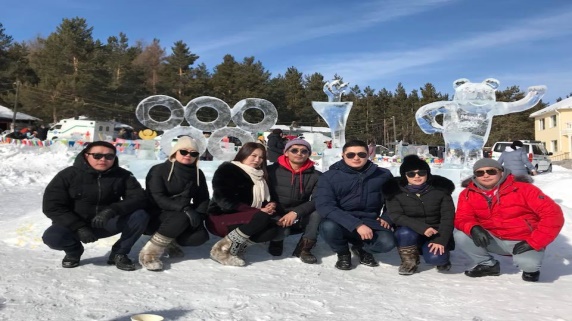 Монгол цэргийн өдөр, зэвсэгт хүчний 97 жилийн ойг тохиолдуулан “Батлан хамгаалах хууль тогтоомжийг сурталчлах өдөрлөг”Нийслэлийн Засаг даргын 2018 оны А/141 дүгээр захирамжийн дагуу ажлын хэсгийн бүрэлдэхүүнд орж, Монгол цэргийн өдөр, Зэвсэгт хүчний 97 жилийн ойг тохиолдуулан “Батлан хамгаалах хууль тогтоомжийг сурталчлах өдөрлөг”-ийг 2018 оны 03 дугаар сарын 14-ний өдөр зохион байгууллаа. Өдөрлөгийг Нийслэлийн Соёлын төв өргөөнд зохион байгуулж, Улаанбаатар чуулгын хөгжим анги, бүжиг анги, уртын дуучин МУГЖ Б.Батболд, морин хуурч Б.Бат-Өрнөх, Улаанбаатар циркийн жүжигчид, Цэргийн Дуу Бүжгийн Эрдмийн чуулгаас дуучин МУГЖ. Ч.Баярмаа, СТА Г.Дөлбадрах, СТА Н.Түвшинжаргал, СТА Б.Батбаатар, Д.Алтанхүү, Д.Даваадорж болон бүжигчид оролцож уран бүтээлээ олон нийтэд хүргэсэн.“Улаанбаатар марафон 2018” олон улсын гүйлт: 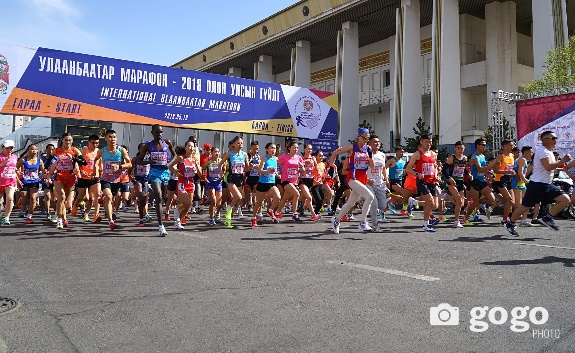 Нийслэлийн Нийгмийн хөгжлийн асуудал хариуцсан төслүүдийн удирдагч-Нийслэлийн Засаг даргын орлогч, “Улаанбаатар Марафон-2018” олон улсын гүйлт зохион байгуулах ажлын хэсгийн ахлах Ш.Анхмаагийн баталсан төлөвлөгөөний дагуу хариуцсан хэсэгт тус газраас жижиг тайзан дээр тоглогдох урлагийн тоглолтын хөтөлбөр гарган хэрэгжилтийг ханган ажилласан.“Хөрсөө хамгаалъя” өдөрлөг:Улаанбаатар хотын Захирагчийн ажлын алба, Нийслэлийн Иргэдийн Төлөөлөгчдийн хурлын ажлын алба болон бусад холбогдох агентлагуудтай хамтран 2018 оны 04 дүгээр сарын 27-ны өдөр Тусгаар тогтнолын талбайд “Нийслэлийн хөрс хамгаалах” өдрийг зохион байгуулсан. Өдөрлөгт төр, хувийн хэвшил, эрдэмтэн судлаачид нэгдэж хөрсний 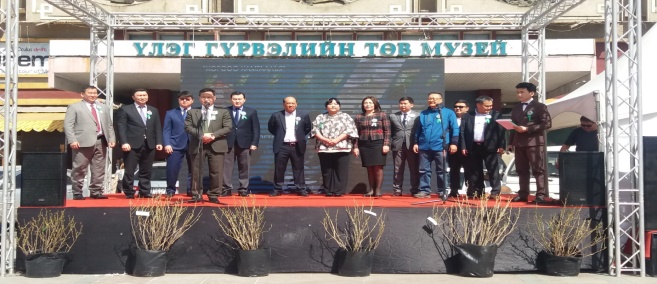 бохирдлоос урьдчилан сэргийлэх, хамгаалах чиглэлийн Инновацийн шийдэл бүхий бүтээгдэхүүнийг танилцуулан, амьд бактери, био суултуур зэрэг хөрс хамгаалахад чиглэгдсэн бүтээлүүдийг нийтэд сурталчилсан.“Номадик балет” 3-р уралдаан: “Нүүдэл балет” ТББ-тай хамтран урлагийг түгээн дэлгэрүүлэх, сонгодог урлагийг үзэх үзэгчдийн тоог нэмэгдүүлэх зорилгоор сонирхогчид болон мэргэжлийн бүжигчдийн “Номадик балет” 3 дугаар уралдааныг 2018 оны 04 дүгээр сарын 17-ны өдөр УДБЭТ-ын тайзнаа зохион байгуулсан. Уралдаанд нийт 83 хүүхэд оролцсон ба 5-7 насны ангилалд 23 хүүхэд, 8-10 насны ангилалд 34 хүүхэд, 11-16 насны ангилалд 14 хүүхэд, насанд хүрэгчдийн ангилалд 6 хүн, модерн бүжгийн ангилалд 6 хүн оролцсон. Шүүгчдийн бүрэлдэхүүнд МУГЖ Х.Гэрэлчимэг, МУГЖ Г.Цолмон, МУСТА А.Өлзий-Орших нар ажилласан.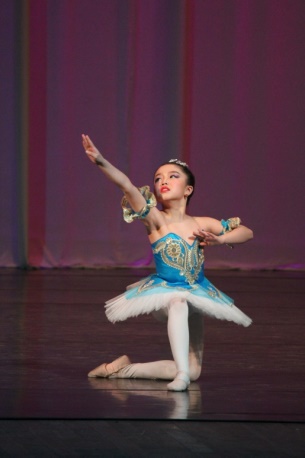 “Монгол-Оросын санаачилга 2018”“Монгол-Оросын санаачилга 2018” арга хэмжээг 6 дугаар сарын 7-9-ний өдрүүдэд Улаанбаатар хотноо зохион байгууллаа. Д.Сүхбаатарын талбайд зохион байгуулсан энэхүү арга хэмжээнд Оросын холбооны улсын дэвшилтэт техник, тоног төхөөрөмжийн үзэсгэлэн болон жижиг, дунд бизнес эрхлэгчдийн үзэсгэлэн худалдааны нээлтийн үйл ажиллагааны урлагийн тоглолтын хөтөлбөрийг гаргаж, уран бүтээлчдийг оролцуулсан. Улаанбаатар зочид буудалд зохион байгуулагдсан хүндэтгэлийн үйл ажиллагааны урлагийн тоглолтыг хариуцан ажилласан. Олон улсын хүүхдийн эрхийг хамгаалах өдрийн “Монгол хүүхдүүд” баярын үйл ажиллагаа:  “Олон Улсын хүүхдийн эрхийг хамгаалах өдрийг тэмдэглэн өнгөрүүлэх тухай” Нийслэлийн Засаг даргын 2018 оны А/363 тоот захирамжийн хүрээнд хүүхдийн баярын үйл ажиллагааг зохион байгуулах  81 заалт бүхий төлөвлөгөө гарган, 4 удаагийн ажлын хэсгийн хурлыг зохион байгуулж, ажлын хэсгийн гишүүдэд үүрэг чиглэл өгч, хэрэгжилтийг ханган ажилласан.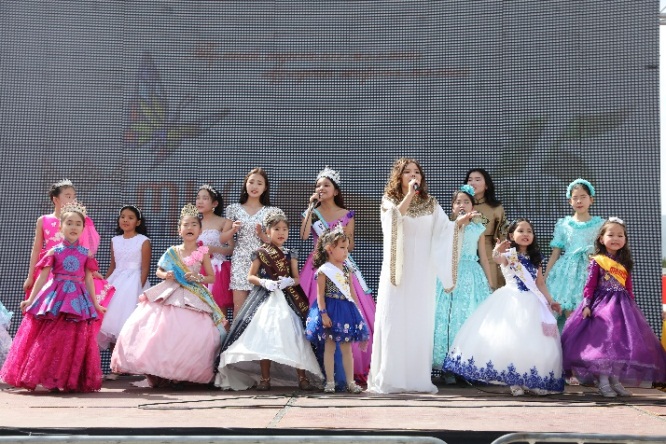         Баярын нэгдсэн үйл ажиллагааг 2018 оны 06 дугаар сарын 01-ний өдөр Д.Сүхбаатарын талбайд “Монгол хүүхдүүд” сэдэвтэйгээр уламжлал болгон зохион байгууллаа. Талбайд төв тайз, жижиг 2 тайз засагдаж хүүхдэд зориулсан үйл ажиллагаануудыг явуулсан. Талбайн төв тайзнаа Монгол уламжлалт тоглоом наадгайгаас сэдэвлэсэн хүүхэлдэйн баатруудын баримал байрлуулж, FIBA 3х3 Ulaanbaatar Challenger 2018 тэмцээний тайз, худалдаа үйлчилгээ, хүүхдэд зориулсан үйл ажиллагаа явуулахаар 100 ширхэг асар майхныг барьж холбогдох байгууллагууд хяналт тавьж ажилласан. Энэ удаагийн “Монгол хүүхдүүд” баярын үйл ажиллагааны хүндэтгэлийн тоглолтод МУАЖ дуучин Ч.Мөнхшүр, МУСТА Отгонжаргал, МУСТА Хар сарнай хамтлагийн дуучин С.Амармандах, МУСТА дуучин Гантулга, Монгол Улсын Хүүхэлдэйн театр, Пороро, One peace хүүхэлдэйн киноны баатрууд, Бонгын мэндчилгээ, хөтлөгчөөр нэвтрүүлэгч С.Чимгээ, Б.Отгонбат нар оролцож, нийслэлийн 15 сургууль, 14 цэцэрлэг, 11 байгууллагын 1500 орчим уран бүтээлчид, авьяаслаг хүүхэд багачууд уран бүтээлээ үзүүлсэн. 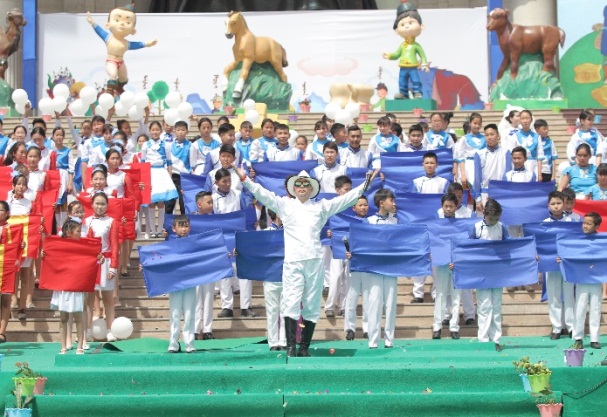 Талбайн баруун талд засагдсан хүүхдийн байгууллагуудын нэрэмжит тайзан дээр хүүхдийн чиглэлээр үйл ажиллагаа эрхэлдэг төрийн болон төрийн бус байгууллагууд өөрсдийн үйл ажиллагаа, төсөл хөтөлбөр, хууль дүрмийн талаар мэдээлэл хийж, талбайн урд талд засагдах үндэсний үйлдвэрлэгчдийн нэрэмжит тайзнаа Бяцхан миссийн уралдааны шагналтнуудын тоглолт, Муурын байшин, Чоно ба Долоон ишиг, Бидний театр зэрэг уралдааны шилдэг жүжгүүд тоглогдсон. Баярын үйл ажиллагааны ерөнхий найруулагчаар УДЭТ-ын жүжигчин МУСТА С.Болд-Эрдэнэ ажиллаж, үйл ажиллагааг МҮОНТВ, UBS телевиз албан ёсны эрхтэйгээр шууд дамжуулалт хийсэн. Мөн Нийслэлийн хэмжээнд болох арга хэмжээний хөтөлбөрийг холбогдох газрууд болох Үндэсний соёл амралтын хүрээлэн, Үндэсний цэцэрлэгт хүрээлэн, Монголын Хүүхэлдэйн театр, Монголын хүүхдийн ордон, Улсын Их дэлгүүр, Улаанбаатар Их дэлгүүр, Наран Их дэлгүүр, Тэнгис кено театр, Хүннү шоппинг молл, Монгол Наадам цогцолбор ОНӨТҮГ зэргээс авч нэгтгэн www.ulaanbaatar.mn, газрын цахим хуудсанд тус тус байршуулсан. Соёлын биет бус өвийн “Ардын урлагийн их наадам”Боловсрол, Соёл, Шинжлэх ухаан, Спортын сайдын 2018 оны А/196 тоот тушаалыг үндэслэн Нийслэлийн Засаг даргын 2018 оны 6-р сарын 21-ний өдрийн А/566 тоот захирамжаар 9 дүүрэгт ардын урлагийн наадмын эхний шалгаруулалтын наадмыг зохион байгуулсан. Удирдамжийн дагуу 2018 оны 6 дугаар сард наадмын анхан шатны шалгаруулалтыг зохион байгуулсан ба нийт 468 өвлөн уламжлагч оролцож, эх хэл болон аман уламжлалууд, ардын язгуур урлаг, уламжлалт гар урлал, уламжлалт зан үйл, ёслол, баяр наадам, байгалийн болон сав ертөнцийн тухай мэдлэг, зан заншил, уламжлалт арга технологи гэсэн 5 ай савын төрлөөр өрсөлдөж их наадамд Баянзүрх, Налайх, Сонгинохайрхан, Сүхбаатар, Хан-Уул, Чингэлтэй  дүүргийн 140 гаруй өвлөн уламжлагчид амжилттай оролцов Наадмын хоёрдугаар шатны шалгаруулалтыг Засгийн газрын хэрэгжүүлэгч агентлаг Соёл, урлагийн газар, Биеийн тамир, спортын газартай хамтран “Нүүдэлчин Монгол-2018” их наадмыг 2018 оны 08 дугаар сарын 10-аас 12-ны өдрүүдэд “Хүй долоо худагт” зохион байгуулсан. Наадамд Баянзүрх, Налайх, Сонгинохайрхан, Сүхбаатар, Хан-Уул, Чингэлтэй  дүүргийн 121 соёлын биет бус өв, түүнийг өвлөн уламжлагчид оролцсон. Энэ удаагийн наадамд Сонгинохайрхан дүүрэг Овооны ёслол зан үйл, Баянзүрх дүүрэг “Ургийн баяр” сэдвээр жүжигчилсэн тоглолт бэлтгэж оролцсон нь үзэгч олны сонирхлыг ихэд татсан. Налайх дүүрэг нь казак үндэстний хувцас, соёл, зан заншлын гэрийг байгуулан нийтэд сурталчлан хүргэсэн нь онцлог байсан.Нийслэлийн 6 дүүргийн оролцогчдоос МУЗГ-ын шагнал Соёлын тэргүүний ажилтан  тэмдгээр 11, Тэргүүний ардын авьяастан тэмдгээр 9, БСШУСЯ-ны жуух бичгээр 12 хүн тус тус шагнуулсан.Соёлын биет бус өвийг нийтэд дэлгэрүүлэх үйлсэд олон жилийн хөдөлмөрөө зориулсан захчин бийч СТА Ш.Отгонбаяр, баяд бийч, морин хуурч Х.Чулуун, баяд бийч Г.Лхагваа нарт их наадмын хүндэт өргөмжлөл мөнгөн шагнал, Хан-Уул дүүргийн ардын авьяастан Цэдэвийг  язгуур урлагийн арга барил, дэг сургууль, намба төрхийг төгс эзэмшсэн өвлөн эзэмшигчээр, Налайх дүүргийн иргэн П.Долгорыг хамгийн өндөр настай өвлөн уламжлагчаар, Сүхбаатар дүүргийн өвлөн уламжлагч Д.Болдыг ивээн тэтгэгч байгууллагын шагналаар, их наадмын алдаршуулах медалиар 27 хүнийг тус тус шагнаж урамшуулсан. “Номоо солилцъё” өдөрлөг Нийслэлийн Соёл, урлагийн газраас санаачлан 2017 оноос эхлэн сар бүрийн эхний долоо хоногийн Бямба гарагт “Номоо солилцъё” өдөрлөгийг зохион байгуулж уламжлал болгосон. Энэ удаагийн өдөрлөгийг Д.Нацагдоржийн нэрэмжит Улаанбаатар хотын нийтийн төв номын сантай хамтран Д.Сүхбаатарын талбайд 13 дахь удаагаа зохион байгууллаа. Өдөрлөгийг  “JCI Их хүрээ салбар” байгууллагын “Оюуны элч” төсөлтэй хамтран “1000 номын баяр” уриан дор иргэдэд уншсан номоо бусадтай хуваалцах, номоор дамжуулан танилцан нөхөрлөх, номын тухай ярилцах боломжийг бүрдүүлэхийн зэрэгцээ номын худалдаа зохион байгуулах зорилгоор зохион байгуулсан. “Номоо солилцъё” өдөрлөгт Д.Нацагдоржийн нэрэмжит Улаанбаатар хотын нийтийн төв номын сангаас хүүхдүүдийн дунд номын  солилцоо зохион байгуулж,  хүүхэд бүрт “Оюуны элч” төслөөс ном бэлэглэн, хөгжөөнт тоглоом, хүүхдэд зориулсан уралдаан тэмцээнүүдэд оролцож олон олон бэлгийн эзэн болсон. Байгууллагын харьяа нэгжүүдийн үндсэн үйл ажиллагаанд хяналт-шинжилгээ, үнэлгээ хийж ажилласан тухай:Харьяа байгууллагуудын үйл ажиллагааг дүгнэх шалгуур үзүүлэлт музей, номын сан, соёлын ордон, чуулга гэсэн 4 чиглэлээр боловсруулж, хэлэлцүүлэн батлуулсан. Газрын даргын 2018 оны А/44 тоот тушаалаар “Нийслэлийн Соёл, урлагийн газрын харьяа байгууллагуудын үйл ажиллагаа болон бодлогын баримт бичиг, хууль тогтоомж, тогтоол шийдвэрийн хэрэгжилтэд хяналт шинжилгээ, үнэлгээ хийх журам”, А/45 тоот тушаалаар “Нийслэлийн Соёл, урлагийн газрын харьяа байгууллагуудын үйл ажиллагаанд дотоод хяналт шалгалт зохион байгуулах журам”-ыг тус тус батлуулан, харьяа байгууллагуудын ажил дүгнэх ажлын хэсгийг 2018 оны 11 дүгээр сарын 27-ны өдөр байгуулж, удирдамжийн дагуу ажилласан. Ажлын хэсгээс гарсан шалгалтын дүнг нэгтгэж, газрын даргын зөвлөлийн хуралд хэлэлцүүлэн, холбогдох 5 байгууллагад зөвлөмж хүргүүлсэн.Үндэсний их баяр наадмын соёл, урлагийн үйл ажиллагааг зохион байгуулах;Тулгар төрийн 2227, Их Монгол Улс байгуулагдсаны 812 жил, Ардын хувьсгалын 97 жилийн ойн Үндэсний их баяр наадмын хүрээнд жил бүр уламжлал болгон зохион байгуулдаг “Улаанбаатарын үдэш-2018” шоу тоглолтыг 07 дугаар сарын 11-ний үдэш зохион байгуулан ажилласан. “Улаанбаатарын үдэш 2018” шоу тоглолтод Хурд хамтлаг, үе үеийн шилдэг уран бүтээлчид, амьд хөгжмийн хамтлагууд, “VOICE OF MONGOLIA” шоу уралдааны шилдэг оролцогчид оролцсон. Энэ жилийн шоу тоглолтыг UBS, MNC телевизүүд шууд дамжуулалтыг хариуцан ажиллаж, олон нийтэд хүргэсэн. Үндэсний их баяр наадмын зохион байгуулах хорооноос их хотынхоо төв талбайд иргэд, наадамчин олонд зориулан Д.Сүхбаатарын талбайд зохион байгуулсан энэхүү тоглолтыг 10000 гаруй иргэд, жуулчид үзэж сонирхсон.Мөн Монголын сонгодог бүтээлийг дэлхийн түвшинд хүргэж, таниулах их үйлст авьяас чадвараа дайчлан зүтгэж яваа Чингис хаан одонт, МУГЖ, дуучин Г.Ариунбаатар “Монгол сонгодог” тоглолтоо иргэд, жуулчдад зориулан 07 дугаар сарын 12-ны өдөр зохион байгуулсан. Тоглолтод урилгаар ОХУ-ын Ардын жүжигчин концертмейстр Линховоин Дарима Лхасарановна, ОХУ-ын Улан-Үдийн Дуурь Бүжгийн Эрдмийн Театрын гоцлол дуучин, Буриад Улсын Ардын жүжигчин Намхайн Мөнхзул нар оролцсон. Тус цэнгүүнийг үндсэн 3 хэсэгтэйгээр зохиомжилсон хөтөлбөр гаргасан бөгөөд цэнгүүнд зориулан 2000 суудал засч, 7000 гаруй иргэд, жуулчид үзэж сонирхсон.Соёлын биет бус өвийн “ардын урлагийн их наадам”Соёлын биет бус өвийн “Ардын урлагийн Их наадам” 2018 оны 08-р сарын 11-нээс 15-ны өдрүүдэд Нийслэл Улаанбаатар хотноо зохион байгуулахтай холбогдуулан Нийслэлийн шалгаруулалтыг 2018 оны 06 дугаар сард зохион байгуулахаар удирдамж, захирамжийн төслийг боловсруулан ажиллаж байна. Улсын наадмын сайдын тушаал, удирдамж зэргийг 9 дүүргийн мэргэжилтэн, соёлын ордны менежерүүдэд тарааж холбогдох заавар чиглэл өгсөн.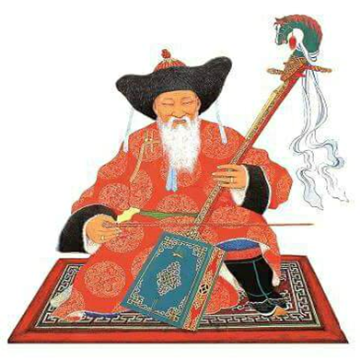 “Номоо солилцъё” арга хэмжээ:Нийслэлийн Соёл, урлагийн газраас санаачлан 2017 оноос эхлэн сар бүрийн эхний долоо хоногийн Бямба гарагуудад Д.Нацагдоржийн нэрэмжит Улаанбаатар хотын нийтийн төв номын сантай хамтран “Номоо солилцъё” өдөрлөгийг Д.Сүхбаатарын талбайд нийт 13 дахь удаагаа зохион байгуулсан. Тус өдөрлөгийг иргэдэд уншсан номоо бусадтай хуваалцах, номоор дамжуулан танилцан нөхөрлөх, номын тухай ярилцах боломжийг бүрдүүлэхийн зэрэгцээ номын худалдаа зохион байгуулах зорилгоор зохион байгуулан ажиллаж байна. Өдөрлөгийн үйл ажиллагааг олон нийтийн хэвлэл мэдээллийн хэрэгслүүдээр тогтмол мэдээллэж ажилласан. Энэ удаагийн “Номоо солилцъё” өдөрлөг 2018 оны 06 дугаар сарын 01-ний өдөр “JCI Их хүрээ салбар” байгууллагын “Оюуны элч” төсөлтэй хамтран “1000 номын баяр” уриан дор хийсэн. “JCI  Их Хүрээ Салбар” байгууллагын зохиодог “Оюуны элч” төсөл нь 2011 оны 03 дугаар сараас эхлэн 7 дахь жилдээ хэрэгжүүлж байгаа төсөл юм. Өдөрлөгийн үеэр Д.Нацагдоржийн нэрэмжит Улаанбаатар хотын нийтийн төв номын сангаас хүүхдийн номнуудыг солилцох бөгөөд номоо солилцсон хүүхэд бүрт “Оюуны элч” төслөөс 1 номыг бэлэглэсэн. Хүүхэд багачууд, эцэг эхчүүд өөрсдийн солилцох номтойгоо ирж тус өдөрлөгтэй нэгдэж өөрийн уншсан номоо бусадтай солилцож уншихаас гадна хөгжөөнт тоглоом, хүүхдэд зориулсан уралдаан тэмцээнүүдэд оролцож олон олон бэлгийн эзэн болсон. Хүүхдийн номын үзэсгэлэн:Тус газраас 2018 оны 12 сарын 1,2-ны Бямба, Ням гарагт Нийслэлийн бүх номын дэлгүүр, хэвлэлийн газрууд нэгэн дор хамгийн 20-70 хувийн ХЯМДРАЛТАЙ  НОМЫН  худалдааг Нийслэлийн Ерөнхий боловсролын сургууль, цэцэрлэгүүд, багш сурган хүмүүжүүлэгчид, эцэг эхчүүд, хүүхэд залуучууд та бүхэнд зориулан Нийслэлийн Соёлын төв өргөөнд болон  Д.Нацагдоржийн нэрэмжит Улаанбаатар хотын нийтийн төв номын санд зохион байгуулсан. Боловсролын чанар, Хүүхдийн хүмүүжил, хүүхдийн хөгжлийн ард талд Гэр бүл, эцэг эхчүүд байдаг. Эцэг эх бүхэн хүүхэддээ цаг гаргаж, айл гэр бүхэн ном унших үлгэр дуурайллыг бий болгосон үйл ажиллагаа болсон.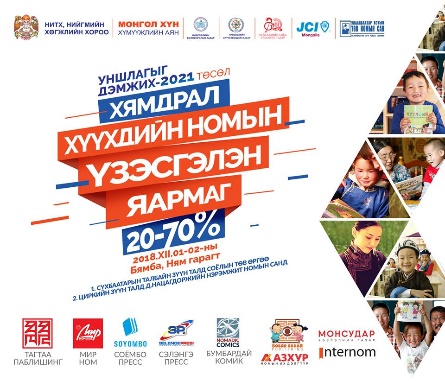 Нийслэлийн бүтээн байгуулалтын дээд шагнал “Гаруда 2018” Нийслэлийн нийгэм эдийн засгийн хөгжилд үнэтэй хувь нэмэр оруулж өнгө үзэмж нэмж байгаа хувийн хэвшил, аж ахуй нэгжүүдээ урамшуулах зорилготой 6 дахь удаагийн “Гаруда 2018” ёслол хүндэтгэлийн ажиллагаа болж шилдгүүдээ шалгаруулсан. Үүнд: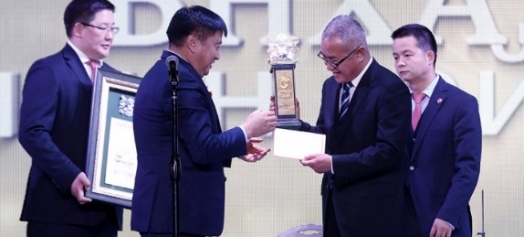 Шилдэг франчайзинг – Circle K – конвениенс дэлгүүрТус дэлгүүр нь одоогийн байдлаар дэлхийн 25 улсад 12.547 салбар дэлгүүртэй. Олон улсын хэмжээнд нэгдсэн нэг стандарт баримтлан ажилладагаас гадна тухайн улс орныхоо хууль дүрэм, стандартыг мөн мөрдөж ажилладаг дэлгүүр юм.Шилдэг барилга байгууламж – “Бид энд Бид” ХХК “Шинэ сонголт” их дэлгүүрГазар хөдлөлтийн 8 балдд тэсвэртэй. Төмөр бетон, ган карказаар хийсэн. Орчин үеийн технологи, өнгө хувирах чадварын хувьд нарны гэрлийн тусгалаас хамааран 3 өнгөөр хувирдаг, 3D пасадтай. Эрүүл ахуйн шаардлагыг бүрэн хангасан тохилог оффисын байр, худалдааны төв юм. Шилдэг дэвшилтэт техник, технологи нэвтрүүлсэн салбар – “Монгол Базальт” ХХКЭрдэс хөвөн, дулаан тусгаарлагч материал үйлдвэрлэгч цор ганц үйлдвэр юм. Түүхий эд материал, байгалийн цэвэр чулууг боловсруулан гаргаж авдаг. Галд шатахгүй, дуу чимээ, дулаан тусгаарлалт өндөр. Байгальд ээлтэй ногоон шошго авсан бүтээгдэхүүн үйлдвэрлэдэг. Улаанбаатар хотын агаар орчны бохирдлыг бууруулах чиглэлээр идэвхтэй үйл ажиллагаа явуулж байгаа. Энэ ажлын хүрээнд хотын төвийн дүүргүүдэд давхардсан тоогоор 150 мянга гаруй иргэдэд агаар орчны бохирдлыг бууруулах чиглэлээр гэр сууц дулаалах, дулаалсны дараа гарах үр дүнг танилцуулсан сургалтыг явуулсан. Мөн утааны 1-3 дугаар бүсүүдэд төрийн болон өөрийн хөрөнгөөр 100 гаруй айлыг жишиг хороо, загвар өрх болгон дулаалсан. Шилдэг брэндинг – “Денимон” ХХК Urban brandДеним боловсруулах технологийг нутагшуулсан оёдлын анхны үйлдвэр юм. Urban brand нэрийн дор бүтээгдэхүүнээ үйлдвэрлэн гаргаж Улаанбаатар хотод 15 салбар дэлгүүр, орон нутагт 16 гэрээр борлуулагчаар худалдаалдаг. Уламжлалт монгол үндэсний хувцсыг өдөр тутмын чөлөөт хэв маягтай хослуулсан “Хүрээ” коллекц нэрийн дор борлуулж олны хүртээл болгоод байгаа бөгөөд Монгол үндэсний хувцас борлуулалтаар зах зээлд тэргүүлэгч болжээ. Шилдэг авто зам, дэд бүтцийн салбар – БНХАУ-ын Элчин сайдын яамМонгол Улс болон Улаанбаатар хотын хэмжээнд гүүрийн төслийн ажил нь 3 хэсэгт огтлолцсон анхны олон түвшний огтлолцлын авто зам, гүүрэн байгууламж юм. Уг зам нь  И   нийт 250.2 м урт, 20.5 м өргөн газар хөдлөлтийн 9 баллд тэсвэртэй. Улаанбаатар хотод анх удаагаа хийгдэж буй гүүрэн байгууламж юм.Нийслэлийн 379 жилийн ойн арга хэмжээний соёл, урлагийн үйл ажиллагааг зохион байгуулах;Нийслэлийн Засаг даргын 2018 оны А/338 дугаар захирамжийн дагуу Нийслэлийн өдрийг тэмдэглэн өнгөрүүлэх ажлын хүрээнд Монгол Улсын Хөдөлмөрийн баатар, Төрийн шагналт, Ардын жүжигчин Д.Лувсаншаравын нэрэмжит “Хүүхдийн найрал дууны шилдэг хамтлаг шалгаруулах уралдаант наадам”-ыг 2018 оны 10 дугаар сарын 09-өөс 21-ний өдрүүдэд зохион байгуулсан. Тус уралдааныг дүүрэг, нийслэлийн хэмжээнд 2 үе шаттай зохион байгуулсан бөгөөд наадмын анхан шатны шалгаруулалтад нийслэлийн 9 дүүргийн ерөнхий боловсролын 70 сургуулийн 8000 орчим сурагчид, төгсгөлийн шатны шалгаруулалтад 9 дүүргийн 22 сургуулийн 3000 гаруй сурагч, 51 багш авьяас чадвараа сорин оролцсон. 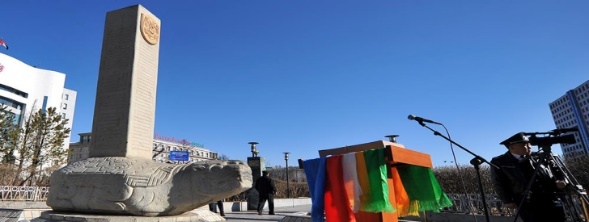 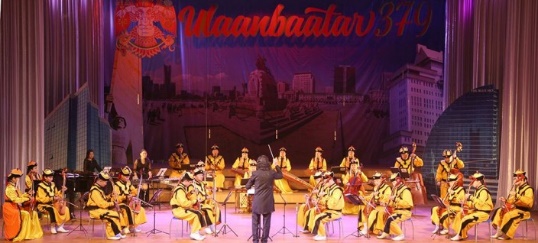 Уралдааны шагналтнуудын нэгдсэн Гала тоглолтыг Нийслэлийн 379 жилийн ойн хүрээнд 2018 оны 10 дугаар сарын 28-ны өдөр Нийслэлийн Соёлын төв өргөөнд  зохион байгуулав. Энэ удаагийн найрал дууны наадмын нэгдсэн гала тоглолтын найруулга, хөтөлбөрийг шинэчлэн нээлтийн удиртгал хөгжим, уралдааны заавал дуулах дуу, хаалтын нэгдсэн найрал дуу зэргийг шинээр зохиож, шинэлэг байдлаар найруулан тавьснаараа онцлог болсон. Тус наадамд 1 дүгээр байранд Чингэлтэй дүүргийн 50 дугаар сургууль, 2 дугаар байранд Сүхбаатар дүүргийн Монгол-Оросын хамтарсан 3 дугаар сургууль, 3 дугаар  байранд Сонгинохайрхан дүүргийн 62 дугаар сургууль, тусгай байранд Баянгол дүүргийн Эрдмийн өргөө, Налайх дүүргийн 119 дүгээр сургууль тус тус шалгарсан.Улаанбаатар хотын анхны шав тавьсан “Мэлхийт хөшөө”, “Монголын нууц товчоо“-д хүндэтгэл үзүүлэх, нийслэлийн “Сүлдэт хуур” цэнгүүлэх ёслол;Нийслэл хот үүсэн байгуулагдсаны түүхт 379 жилийн ойг тохиолдуулан нийслэлийн удирдлагууд, нийслэлийн иргэд 2018 оны 10 дугар сарын 29-ний өдөр анхны шав тавьсан  “Мэлхийт хөшөө”-нд  хүндэтгэл үзүүлж, Монголын нууц товчоог залж, нийслэлийн сүлдэт хуураа цэнгүүллээ.Одоогоос 379 жилийн тэртээ 1639 онд өндөр гэгээн Занабазарыг Их Монголын шарын шашны тэргүүнд өргөмжлөн өргөө байгуулан өгснөөр Монгол улсын нийслэлийн үүслийг тавьсан түүхтэй. Тэр цагаас хойш 28 удаа бууриа сэлгэж, 1778 онд Богдхан уулын ар, хатан Туулын хөвөө, сэрүүн Сэлбийн дэнж, Хүн чулууны хонхорт суурьшихдаа нүүдэллэн ирсний тэмдэг болгож “Хүн чулуун хөшөө”-гөөр шав тавьжээ. Энэхүү түүхэн үйл явдлыг мөнхжүүлэх, хойч үедээ таниулан сурталчлах зорилгоор тус шав тавьсан газрын хойд хэсэгт 1994 онд дурсгалын “Мэлхийт” хөшөөг босгож, жил бүр нийслэлийнхээ ойгоор хүндэтгэл үзүүлдэг уламжлалтай болсон.Нийслэлийн Шинэ жилийн баярын үйл ажиллагааг зохион байгуулах;Нийслэлийн Засаг даргын 2018 оны 11 дүгээр сарын 19-ний өдрийн А/1085 тоот захирамжаар ажлын хэсэг томилж, бэлтгэл зохион байгуулалтыг хангаж ажиллаж байна.  Нийслэлийн иргэдийн шинэ жилийн баярын цэнгүүнийг 12 дугаар сарын 31-ний өдөр зохион байгуулахаар бэлтгэл зохион байгуулалтыг ханган ажиллаж байна. 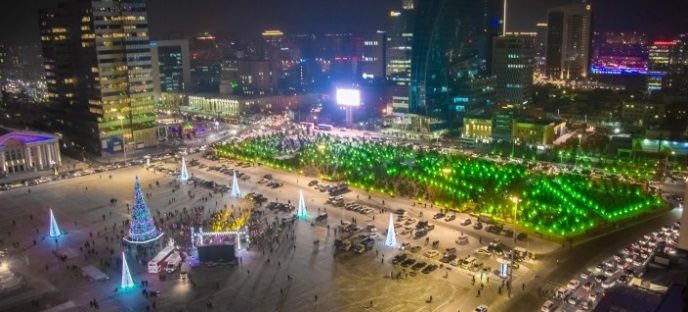 Хяналтад авсан нийт шийдвэрийн тооХяналтад авсан нийт шийдвэрийн тооНийт Монгол улсын хуульУИХ-ын тогтоолУИХ-ын байнгын хорооны тогтоолЕрөнхийлөгчийн зарлигҮАБЗ-ийн зөвлөмж, тэмдэглэлЗасгийн газрын тогтоолЕрөнхий сайдын захирамжЗасгийн газрын хуралдааны тэмдэглэлЗасгийн газрын албан даалгаварНийслэлийн Иргэдийн Төлөөлөчдийн хурлын тогтоолХяналтад авсан нийт шийдвэрийн тооХяналтад авсан нийт шийдвэрийн тоо124521Хяналтад авсан нийт зүйл, заалтын тооХяналтад авсан нийт зүйл, заалтын тоо13188261Бүрэн хэрэгжсэн100%124521Хэрэгжих шатанд70%Хэрэгжилт хангалтгүй30%Хэрэгжээгүй 0%Хэрэгжилтийг тооцох хугацаа болоогүй /Үнэлэх боломжгүйХэрэгжилтийг тооцох хугацаа болоогүй /Үнэлэх боломжгүйБиелэлтийн дундаж Биелэлтийн дундаж 100%100%100%100%100%100%№Байгууллагын нэрНийт ирсэн өргөдөлгомдлынтооШийдвэрлэлтШийдвэрлэлтШийдвэрлэлтШийдвэрлэлтШийдвэрлэлтийн хувь№Байгууллагын нэрНийт ирсэн өргөдөлгомдлынтооШийдвэрлэж хариу өгсөн Бусад байгуулла-гад шилжүүлсэн Хугацаа хэтрүүлжшийдвэрлэсэн Хугацаа болоогүйШийдвэрлэлтийн хувь1НСУГ3131500100%НийтНийт100 %№Шалгуур үзүүлэлт  Хэрэгжилтийн үнэлгээ          /Тайлант хугацааг 100% иар үнэлвэл /1Нийслэлийн иргэдэд хүргэх соёл урлагийн үйлчилгээний хүртээмжийг нэмэгдүүлэх100 %2Соёлын үйлдвэрлэлээр дамжуулан аялал жуулчлалыг хөгжүүлж, үйлдвэр эрхлэгчдэд дэмжлэг үзүүлэх85%3Соёлын өвийг бүртгэн баримтжуулах, хадгалж хамгаалах бодлогыг хэрэгжүүлэх85%4Соёлын гадаад харилцаа хамтын ажиллагааг өргөжүүлэх 100%Нийт үнэлгээ92,5 %№Шалгуур үзүүлэлтХэрэгжилтХувьНэг. Үйл ажиллагааны ил тод байдалНэг. Үйл ажиллагааны ил тод байдалНэг. Үйл ажиллагааны ил тод байдал1.      Эрхэм зорилго, үйл ажиллагааны стратегийн зорилт, зорилго, тэргүүлэх чиглэл болон тэдгээрийн хүрээнд авч хэрэгжүүлсэн арга хэмжээ, түүний үр дүн, зохион байгуулалтын бүтцийг цахим хуудас болон мэдээллийн самбартаа ойлгомжтой байдлаар байрлуулан тухай бүр шинэчлэх;Монгол Улсын Засгийн газрын 2009 оны 143, 2017 оны 89 дүгээр тогтоолын 11 дүгээр хавсралтуудын дагуу байгууллагын цахим хуудсыг тогтмол, хэвийн ажиллуулж, холбогдох мэдээллийг тухай бүрт шинэчлэн, иргэдийг ил тод, нээлттэй мэдээллээр ханган ажиллаж байна. Мөн Засгийн газрын 2013 оны 411 дугаар тогтоолоор батлагдсан “Мэдээллийн ил тод байдлыг хангах нийтлэг журам”-ыг тус тус үндэслэн байгууллагын үйл ажиллагаатай холбоотой мэдээ, мэдээллийг албан ёсны вэбсайт www.nsug.ub.gov.mn болон фейсбүүк пейж https://www.facebook.com/ubculture/ хуудсуудаар дамжуулан олон нийтэд хүргэн ажиллаж байна.  Тус газрын http://nsug.ub.gov.mn. цахим хуудсанд давхардсан тоогоор Тус газрын http://nsug.ub.gov.mn цахим хуудсаар хэрэглэгчдийн дунд үйл ажиллагааны нээлттэй байдал, хэрэгжүүлсэн ажил, мэдээ мэдээллийг тогтмол оруулж хэвшлээ. Жилийн эцийн байдлаар байгууллагын цахим хуудсанд давхардсан тоогоор 477648 зочин зочилж, Facebook хуудсанд 10400 дагагчтай, үйл ажиллагааны чиглэлээр 91 мэдээ Мөн байгууллагаас үзүүлж буй үйлчилгээ, үйл ажиллагааны мэдээлэл, хүний нөөц, төсөв санхүүгийн мэдээллийг цаг тухайд нь шинэчлэн байгууллагын http://nsug.ub.gov.mn вэб сайтын мэдээллийн санд тогтмол байршуулж, мэдээллийг цахим хэлбэрээр тогтмол үзүүлж олон нийтэд хүргэж байна. Тайлант хугацаанд газрын даргын А тушаал 49, Б тушаал 26 гарсныг цахим хуудсанд 100 % байршуулсан. http://nsug.ub.gov.mn  вэб сайтын мэдээллийн санд тогтмол байршуулж байна. мэдээллийг цахим хэлбэрээр тогтмол үзүүлж олон нийтэд хүргэж байна.100%2.      Үйлчилгээ, захидал харилцааны асуудал хариуцсан албан хаагчийн эцэг /эх/-ийн нэр, өөрийн нэр, албан тушаал, ажиллах журам, харилцах утас, иргэдийг хүлээн авч уулзах цагийн хуваарийг цахим хуудас болон мэдээллийн самбартаа ойлгомжтой байдлаар байрлуулан тухай бүр шинэчлэх;Байгууллагын ажилтан, албан хаагчдын холбогдох мэдээллүүдийг байгууллагын мэдээллийн самбар, цахим хуудсанд тогтмол байрлуулан, тухай бүрт шинэчлэн ажиллаж байна. Мөн байгууллагын үйл ажиллагааны төлөвлөгөө болон 2018 оны 05 дугаар сарын 21-ний өдрийн А/18 дугаарын тушаалаар батлагдсан “Дотоод журам”, цаг үеийн шинж чанартай мэдээ, мэдээллийг цахим хуудас болон мэдээллийн самбарт тухай бүр байршуулсан.100%3.      Үйлчилгээ авахад шаардагдах бичиг баримтын жагсаалтыг цахим хуудас болон мэдээллийн самбартаа ойлгомжтой байдлаар байрлуулан тухай бүр шинэчлэх;Тус газраас НИТХ-ын 2016 оны 35 дугаар тогтоолоор батлагдсан “Соёл урлагийн сургалт, цэнгээнт үйлчилгээний журам”-ын дагуу үйлчилгээ эрхлэх хүсэлтэй ААНБ-ын хүсэлтийг НҮНТ-өөр дамжуулан авч журмын шаардлага хангасан ААНБ-д Соёл, урлагийн сургалт, цэнгээнт үйлчилгээ эрхлэх зөвшөөрлийн гэрчилгээ олгодог.  Уг зөвшөөрлийн гэрчилгээг авахад аж ахуйн нэгжийн бүрдүүлэх материалыг байгууллагын мэдээллийн самбар болон цахим хуудсанд байрлуулан, тухай бүр шинэчлэн ажиллаж байна. Хагас жилийн байдлаар нийт 284 аж ахуйн нэгж байгууллагуудаас хүсэлт ирснээс гэрчилгээ олгосон 250, буцаагдсан 34 байна.100%4.      Үйл ажиллагаандаа мөрдөж байгаа хууль тогтоомж, дүрэм, журам, зааврыг цахим хуудас болон мэдээллийн самбартаа ойлгомжтой байдлаар байрлуулан тухай бүр шинэчлэх;Тус газар нь  соёлын чиглэлээр гарсан хууль тогтоомжуудыг сайтад байршуулж ажилтан, албан хаагчид болон иргэдийг нээлттэй мэдээлэл авах боломж нөхцөлөөр хангаж, цаг тухай бүр мэдээллийг шинэчлэн ажиллаж байна. 100%5.      Шинээр боловсруулж байгаа бодлогын баримт бичиг болон захиргааны хэм хэмжээний актын шийдвэрийн төслийг цахим хуудсандаа 30-аас доошгүй хоног ойлгомжтой байдлаар байрлуулж, холбогдох төрийн ба төрийн бус байгууллага, мэргэжлийн шинжээч, эрдэмтэн, иргэдийн саналыг авах, үндэслэлтэй гэж үзвэл уг саналыг төсөлд тусгах; “Шилэн дансны тухай” хууль, Монгол Улсын Засгийн газрын 2016 оны 29 дүгээр тогтоолоор батлагдсан “Шилэн дансны цахим хуудсанд тавих мэдээллийн агуулга, нийтлэг стандартыг тогтоох” журамд заасны дагуу тайлант хугацаанд багтаан www.shilendans.gov.mn вэб сайт болон байгууллагын шилэн данс болон мэдээллийн самбарт Захиргааны хэм хэмжээний актын шийдвэр төсөл болон хүний нөөц, төсөв санхүүгийн илт тод байдлыг хангаж тухай бүр шинэчлэн байршуулсан. Мөн Нийслэлийн Засаг даргын 2012 оны Мэдээллийн ил тод байдлыг хангах талаар авах зарим арга хэмжээний тухай” 606“ дугаар захирамжийн хэрэгжилтийг ханган ажиллаж байна.      80%6.      Үзүүлж байгаа үйлчилгээний арга, хэлбэрийг боловсронгуй болгох зохион байгуулалтын арга хэмжээ авч хэрэгжүүлэх; Тус газраас НҮНТ-өөр үзүүлж байгаа НИТХ-ын 35 дугаар тогтоолын дагуу аж ахуйн нэгж байгууллагуудаас ирүүлсэн хүсэлт болон өргөдөл гомдлыг цаг тухайд нь шийдвэрлэн төрийн үйлчилгээг хүнд сурталгүй, түргэн шуурхай, иргэдэд нээлттэй ил тод байдлыг ханган ажиллаж байна.100%7.      Монгол Улсын Засгийн газрын тухай хуулийн 19 дүгээр зүйлийн 1 дэх хэсэгт заасны дагуу төрийн байгууллагын гүйцэтгэх тодорхой чиг үүргийг төрийн бус байгууллага гүйцэтгэж байгаа тохиолдолд тухайн төрийн бус байгууллагын нэр, хаяг, цахим хуудас, эрхэлж байгаа үйл ажиллагааны чиглэлийг цахим хуудас болон мэдээллийн самбартаа ойлгомжтой байдлаар байрлуулан мэдээлэх; Тус газар нь Монгол Улсын Засгийн газрын тухай хуулийн 19 дүгээр зүйлийн 1 дэх хэсэгт заасны дагуу төрийн байгууллагын гүйцэтгэх тодорхой чиг үүргийг төрийн бус байгууллага гүйцэтгэж байгаа тохиолдолд тухайн төрийн бус байгууллагын нэр, хаяг, цахим хуудас, эрхэлж байгаа үйл ажиллагааны чиглэлийг цахим хуудас болон мэдээллийн самбартаа ойлгомжтой байдлаар байрлуулан мэдээлэн ажиллаж байна.100%8.      Тухайн байгууллага тодорхой төрлийн аж ахуйн үйл ажиллагаа эсхүл бусад үйл ажиллагаа эрхлэх зөвшөөрөл олгодог бол тухайн зөвшөөрөл эзэмшигчийн нэр, хаяг, эрхлэх үйл ажиллагааны чиглэл, зөвшөөрөл олгосон болон дуусгавар болох хугацааг цахим хуудсандаа ойлгомжтой байдлаар байрлуулан тухай бүр шинэчлэх;Тус газраас НИТХ-ын 2016 оны 35 дугаар тогтоолоор батлагдсан “Соёл урлагийн сургалт, цэнгээнт үйлчилгээний журам”-ын дагуу үйлчилгээ эрхлэх зөвшөөрлийн гэрчилгээ олгодог. Уг зөвшөөрлийн гэрчилгээг аван үйл ажиллагаа эрхэлж буй ААНБ-уудын жагсаалтыг цахим хуудсанд байрлуулан, тухай бүр шинэчлэн ажиллаж байна.100%9.      Салбарын хэмжээнд улсын төсвийн хөрөнгөөр болон гадаадын зээл, тусламжаар хэрэгжүүлж байгаа төсөл, хөтөлбөрийн хэрэгжилт, явц, байдлын талаарх мэдээллийг цахим хуудсандаа байрлуулан тухай бүр шинэчлэх;ь-тай гэрээ байгуулан ажилласан.  дүгээр .     100%                                                                                    Хэсгийн дундаж хувь:                                                                                    Хэсгийн дундаж хувь:                                                                                    Хэсгийн дундаж хувь: 97.7%                                                                              Хоёр. Хүний нөөцийн ил тод байдал;                                                                              Хоёр. Хүний нөөцийн ил тод байдал;                                                                              Хоёр. Хүний нөөцийн ил тод байдал;1.      Сул орон тооны зарыг цахим хуудас болон мэдээллийн самбартаа ойлгомжтой байдлаар байрлуулан тухай бүр шинэчлэх, энэ тухай олон нийтийн мэдээллийн хэрэгслээр зарлах; Тус газраас 2018 оны 03 дугаар сарын 13-ны өдөр “Соёлын үйлдвэрлэл, аялал жуулчлал хариуцсан мэргэжилтэн”-ий ажлын байрыг холбогдох хууль, журмын дагуу Нийслэл дэх Төрийн албаны салбар зөвлөлд захиалга өгсний дагуу зарлаж, бүртгэл болон сонгон шалгаруулалтын үйл ажиллагааг удирдан зохион байгуулсан. Сонгон шалгаруулалттай холбоотойгоор 2018 оны 03 дугаар сарын 12-ны өдөр Нийслэл дэх Төрийн албаны салбар зөвлөлөөс хурал, зөвлөгөөн зохион байгуулж Хүний нөөцийн мэргэжилтэнд холбогдох заавар зөвлөгөөг авч ажилласан. Мөн нээлттэй ажлын байрны зарыг газрын вэбсайтаар дамжуулан олон нийтэд зарлан ажиллалаа. Байгууллагын айтад хүний нөөцийн ил тод байдлыг хангах зорилгоор сул орон тооны мэдээллийг оруулсан. Нийслэлийн нутгийн захиргааны байгууллагуудад шаардлагатай ажлын байрны нээлттэй сонгон шалгаруулалт явагдаж Төрийн албаны зөвлөлийн нэр дэвшүүлэх шийдвэрийн дагуу 2018 оны 05 дугаар сарын 03-ны өдөр мэргэжилтэн Б.Оюунболд, Ж.Ууганцэцэг нарыг томилсон. Мөн албан хаагчдыг Төрийн жинхэнэ албанд анх орох мэргэшлийн шалгалтад тэнцсэн иргэний болон удирдах албан тушаалд томилогдох ажилтны эрүүл мэндийн байдлыг тодорхойлох журмын дагуу эрүүл мэндийн үзлэгт хамруулсан. Мөн ажлын байрны тодорхойлолтын дагуу үр дүнгийн гэрээ байгуулахаар ажиллаж байна. Нийслэлийн Засаг даргын 2015 оны А/633 дугаар захирамжийн дагуу ажил хүлээлцэх комисс мэргэжилтэн Ж.Ууганцэцэг болон Б.Буяндэлгэрийн ажил хүлээлцэх ажлыг 2018 оны 05 дугаар сарын 30-ны өдөр зохион байгуулж хүлээлцүүлэв. Мөн Төсөв, статистик хариуцсан мэргэжилтэн, Хяналт, шинжилгээ, төлөвлөлт хариуцсан мэргэжилтэн сул орон тоо гарсаныг 2018 оны 09 дүгээр сарын 12, 10 дугаар сарын 12-ны өдрүүдэд холбогдох хууль, тогтоомжид заасны дагуу нөхөж томилсон.     100%2.      Албан хаагчийн ёс зүйн дүрмийг цахим хуудас болон мэдээллийн самбартаа ойлгомжтой байдлаар байрлуулан тухай бүр шинэчлэх; Монгол Улсын Засгийн газрын 2010 оны 288 дугаар тогтоолоор батлагдсан “Төрийн захиргааны албан хаагчийн ёс зүйн дүрэм”-ийг мөрдлөг болгон ажиллахын зэрэгцээ байгууллагын хэмжээнд 2018 оны 05 дугаар сарын 21-ний өдрийн А/18 дугаарын тушаалаар батлагдсан “Дотоод журам” болон тус газрын даргын 2018 оны 01 дүгээр сарын 08-ны өдрийн А/04 дугаар тушаалаар тус газрын ёс зүйн хороог шинэчлэн байгуулж “Ёс зүйн дүрэм”-ийг баталсан. Ёс зүйн хорооны гарсан тушаал шийдвэрийг холбогдох журамд заасан маягтын дагуу НЗДТГ-т улирал, хагас жилээр тайлагнасан. Ажилтан, албан хаагчдын цаг ашиглалтыг хуруу уншигч төхөөрөмжөөр бүртгэж гадуур ажлын дэвтэрт бүртгэж хэвшсэн. Монгол Улсын Засгийн газрын 2017 оны 10 дугаар сарын 25-ны 01 дүгээр “Сахилга, хариуцлага, дэг журмыг чангатгах тухай” албан даалгавар, Монгол Улсын Засгийн газрын тогтоол 2018 оны 01 дүгээр сарын 31-ний өдрийн 2018 оныг “Хариуцлагын жил”-ийн хүрээнд өөрийн эрхэлсэн асуудлын хүрээнд дор дурдсан арга хэмжээг тусгай төлөвлөгөө гарган зохион байгуулж тайланг хууль тогтоомжид заасан хугацаанд хэрэгжилтийг хангаж ажиллаж байна.   100%3.      Хүний нөөцийн стратеги, түүний хэрэгжилтийг хянаж, үнэлэх журмыг цахим хуудсандаа ойлгомжтой байдлаар байрлуулан тухай бүр шинэчлэх; Нийслэлийн Засаг даргын 2017 оны А/635 дугаар захирамжаар батлагдсан бүтцийн дагуу тус газрын бүтэц орон тоог шинэчлэн баталж, 14 хүний бүрэлдэхүүнтэй ажиллаж байна. Хүний нөөцийн хөгжлийн  хөтөлбөрийг 2015 оны 07 дугаар сарын 27-ны өдрийн А/23 дүгээр тушаалаар баталж, он тус бүрд төлөвлөгөө боловсруулан ажиллаж байна. Тус газраас  2017 оны 02 дугаар сарын 17-ны өдөр  хэрэгжүүлэх арга хэмжээний төлөвлөгөөг баталж, биелэлтийг хангаж ажиллаж байна. Мөн ажилтан, албан хаагчдын ажиллах нөхцөл, нийгмийн баталгааны хөтөлбөрийг 2015 оны 07 дугаар сарын 27-ны А/21 дугаар тушаалаар баталж хэрэгжүүлэн ажиллаж байна. Хүний нөөцийн чиглэлээр 2018 онд хэрэгжүүлэх ажлын төлөвлөгөөг газрын даргаар батлуулан хэрэгжүүлэн ажиллаж байна.    100%4.      Хүний нөөцийн удирдлагын ил тод байдлыг хангах чиглэлээр авч хэрэгжүүлж байгаа арга хэмжээний талаар цахим хуудсандаа ойлгомжтой байдлаар байрлуулан мэдээлж байх; Хүний нөөцийн бодлогын ил тод байдлыг ханган ажиллах зорилтын хүрээнд Монгол Улсын Засгийн газрын 2016 оны 29 дүгээр тогтоолоор батлагдсан “Шилэн дансны цахим хуудсанд тавих мэдээллийн агуулга нийтлэг стандартыг тогтоох журам”-д заасны дагуу тус газрын вэбсайтад тус газрын хүний нөөцийн талаарх мэдээ, мэдээллийг тухай бүр болон сар бүрээр нийтлэн олон нийтэд түгээн ажиллаж байна.    100%5.      Албан хаагчдын ажлын гүйцэтгэлийг үнэлэх үйл ажиллагааг үнэн зөв, шударга болгох чиглэлээр авч хэрэгжүүлж байгаа арга хэмжээний талаар цахим хуудсандаа ойлгомжтой байдлаар байрлуулан мэдээлж байх;Тус газрын ажилтан, албан хаагчид 2018 оны 02 дугаар сарын 22-ны өдөр төсвийн шууд захирагчтай үр дүнгийн гэрээ байгуулсан. Үр дүн гүйцэтгэлийг урамшуулалттай холбож ажиллаж байна. Төсөв мөнгөтэй холбоотой үр дүнгийн гэрээний урамшуулал олгогдохгүй байгаа болно. Шагнал урамшуулал цалингийн шатлал ахиулах, байгууллагын дотоод журамд заасны дагуу урамшуулахаар төлөвлөсөн. Үр дүнгийн гэрээний үр дүнг байгууллагын цахим хуудсандаа ойлгомжтой байдлаар байрлуулан мэдээллэн ажиллаж байна.     70%Хэсгийн дундаж хувь:Хэсгийн дундаж хувь:Хэсгийн дундаж хувь:    90%Хэрэгжилтийн дундаж хувь:Хэрэгжилтийн дундаж хувь:Хэрэгжилтийн дундаж хувь:    90%Зорилт №Үйл ажиллагааШалгуур үзүүлэлтЗорилтот түвшин /тоо хэмжээ хувь/Хүрсэн түвшин /Хэрэгжилтийн хувь, тоо хэмжээ/ Зарцуулсан хөрөнгө түвшин /Хэрэгжилтийн хувь, тоо хэмжээ/Тайлбар1.Хүний нөөцийг чадавхжуулах 1.2.1.Албан хаагчдын мэдлэг, мэргэжлийг дээшлүүлэх чиглэлээр зохион байгуулсан гадаад, дотоодын сургалтМэргэшсэн туршлагатай хүний нөөцийг бүрдүүлэх мэргэшсэн боловсон хүчний үзүүлэлтДотоод сургалтын тооАлбан хаагчдын хамрагдсан байдалГадаад сургалтад албан хаагчдын хамрагдсан байдал боловсон хүчний мэргэшсэн үзүүлэлт5-аас дээш80 хувиас дээш20 хувиас дээшДээд газраас 2018 онд зохион байгуулсан сургалтуудад Төрийн албаны тухай хууль, Захиргааны ерөнхий хууль, Авилгын эсрэг хууль, Нийтийн болон хувийн ашиг сонирхлыг зохицуулах, ашиг сонирхлын зөрчлөөс урьдчилан сэргийлэх тухай хууль болон холбогдох журмын тухай нийт 8 удаагийн сургалтад 10 гаруй албан хаагч хамрагдсан. Мөн 2018 оны 02 дугаар сарын 26, 27, 28-ны өдрүүдэд Худалдан авах ажиллагааны А3 сертификат олгох сургалтад 4 албан хаагчийг хамруулсан. Архив, бичиг хэргийн ажилтанг Нийслэлийн Архивын газрын  Архив, албан хэрэг хөтлөлтийн мэргэжлийн үнэмлэх олгох сургалтад 2018 оны 05 дугаар сарын 12-ны өдрөөс 1 сарын хугацаатай хамрагдсан. Тус газар болон Соёлын өвийн үндэсний төвтэй хамтран 2018 оны 06 дугаар сарын 05-ны өдөр дүүргүүдийн соёлын асуудал хариуцсан мэргэжилтнүүд болон соёлын орднуудын менежерүүдэд зориулсан Угийн бичгийн сертифакт олгох сургалтыг зохион байгуулж, нийт 16 албан хаагчид хамрагдсан. Хүний нөөцийн хөгжлийн хөтөлбөр болон 2018 онд хэрэгжүүлэх сургалтын хөтөлбөрийн дагуу тус газрын албан хаагчдын мэдлэг мэргэшил, ур чадварыг дээшлүүлэх, чадавхийг нь сайжруулах чиглэлээр сургалт зохион байгуулах зорилготой “Ажилтан, албан хаагчдын улсын нэгдсэн тоо бүртгэлийн мэдээ”-г хүний нөөцийн шинэ системийн дагуу авахаар болсонтой холбогдуулан тус системийн талаарх сургалтыг 2018 оны 01 дүгээр сарын 05-ны өдөр Улаанбаатар хотын нийтийн төв номын сангийн сургалтын танхимд нийт 30 гаруй албан хаагчдад аргачлал зааврыг өгч ажилласан.  www.Erp.ulaanbaatar.mn цахим програмд албан хаагчдын мэдээллийг оруулж, еdoc програмтай холбох ажлыг хийж гүйцэтгэсэн. Тус газрын харьяа соёлын байгууллагуудын нийт 13 албан хаагчдад нэгдсэн системтэй холбоотой арга зүйн заавар зөвлөгөөг өгч ажилласан.Тус  газраас харьяа соёлын байгууллагын ажилтан, албан хаагчдад зориулж 2018 оны 11 дүгээр сарын 05-ны өдөр Улаанбаатар хотын нийтийн номын санд “Соёлын ажилтныг чадавхижуулах сургалт”-ыг зохион байгуулсан. Сургалтын хөтөлбөрийг 2018 оны 10 дугаар сарын 14-ний өдөр боловсруулан батлуулж нийт 11 харьяа байгууллага, дүүргүүдийн соёлын асуудал хариуцсан мэргэжилтнүүд 30 гаруй албан хаагчид хамрагдсан. Тус сургалтад тараах гарын авлага боловсруулан гаргасан.    1930 000Хэсгийн дундаж:Хэсгийн дундаж:Хэсгийн дундаж:Хэсгийн дундаж:                                 90%2. Албан хаагчдын нийгмийн баталгааг хангах3.Цалинс хөлс, шагнал урамшууллын тогтолцоог хэрэгжүүлэхШагнал, урамшуулалд хамрагдсан албан хаагдын тооГүйцэтгэлээрНийслэлийн Соёл, урлагийн газар нь 2018 оны хагас жилийн байдлаар үр дүнгийн гэрээг дүгнэж ажилтан, албан хаагчдын ур чадварыг харгалзан урамшуулах, зэрэг дэв шатлал ахиулахаар төлөвлөсөн. Мөн 2018 оны 09 дүгээр сарын 18-ны өдөр Соёл, урлагийн ажилтны баярыг тохиолдуулан нийт 29 албан хаагчийг шагнаж урамшуулсан. Тус газар болон харьяа байгууллагуудын ажилтан албан хаагчид болон ахмад ажилчдаас 2018 оны жилийн эцсийн байдлаар Алтан гадас одон 1, БСШУСЯ-ны жуух бичгээр 8, Соёлын тэргүүний ажилтан, цол тэмдэгээр 8, Нийслэлийн Засаг даргын жуух бичгээр 2, Монголын Залуучуудын холбооны тэргүүний залуу алтан медалиар 1, Хүүхэд, гэр бүл хөгжлийн газрын тэргүүний залуу алтан медалиар 1, газрын өргөмжлөлөөр 11 албан хаагчдыг тус тус шагнаж урамшуулсан     700 0002. Албан хаагчдын нийгмийн баталгааг хангах3.Цалинс хөлс, шагнал урамшууллын тогтолцоог хэрэгжүүлэхАлбан хаагчдын үйл ажиллагааны үнэлгээ, ажилласан жил ,ур чадварыг харгалзан олгох нэмэгдэл зэрэг дэв, шатлал ахиулахГүйцэтгэлээрНийслэлийн Соёл, урлагийн газар нь 2018 оны хагас жилийн байдлаар үр дүнгийн гэрээг дүгнэж ажилтан, албан хаагчдын ур чадварыг харгалзан урамшуулах, зэрэг дэв шатлал ахиулахаар төлөвлөсөн. Мөн 2018 оны 09 дүгээр сарын 18-ны өдөр Соёл, урлагийн ажилтны баярыг тохиолдуулан нийт 29 албан хаагчийг шагнаж урамшуулсан. Тус газар болон харьяа байгууллагуудын ажилтан албан хаагчид болон ахмад ажилчдаас 2018 оны жилийн эцсийн байдлаар Алтан гадас одон 1, БСШУСЯ-ны жуух бичгээр 8, Соёлын тэргүүний ажилтан, цол тэмдэгээр 8, Нийслэлийн Засаг даргын жуух бичгээр 2, Монголын Залуучуудын холбооны тэргүүний залуу алтан медалиар 1, Хүүхэд, гэр бүл хөгжлийн газрын тэргүүний залуу алтан медалиар 1, газрын өргөмжлөлөөр 11 албан хаагчдыг тус тус шагнаж урамшуулсан     700 0003.  4.Албан хаагчдын ажлын байрны хэвийн нөхцөлийг бүрдүүлсэн байдал Ажлын байрны таатай орчны сэтгэл ханамжийн санал асуулгаСэтгэл ханамж 80 хувиас дээшАжлын байрны орчин нөхцлийг сайжруулах чиглэлээр албан хаагчдын өрөө тасалгааны өнгө үзэмжийг сайжруулан урсгал засвар хийж, хүйтэн сэрүүний нөхцөлд цонх хаалганы дулаан алдалтаас сэргийлэн засвар үйлчилгээг хийж ажилласан. Ажилтан, албан хаагчдыг эрүүл аюулгүй, цэвэр орчин нөхцөлд албан үүргийг гүйцэтгүүлэх зорилт тавьж өрөө тасалгааг цэцэгжүүлэн, чийгтэй цэвэрлэгээг өдөр бүр тогтмол хийлгэж байна. Мөн хүйтэн сэрүүн улиралд ханиад томуу туссан албан хаагчдад чөлөө олгон тархалт, дэгдэлтээс урьдчилан сэргийлэн ажилласан. Соёлын хэлтсийн ажилчдын албан тасалгааны ширээг сольж сайржруулсан. Тус газар болон харьяа соёлын 11 байгууллагуудын 180 албан хаагчдаас 2018 оны 09 дүгээр сарын 12-ны өдөр байгууллагын сэтгэл ханамжийн судалгааг – Ажлын байрны нөхцөл, Сургалт, Нийгмийн баталгаа, Хамт олон, Хувь хүний зан чанар гэсэн 5 чиглэлээр судалгааг авч нэгтгэж дууссан. , эрүүл ажлын байрыг нийтэд сурталчлах удирдамжийн зорилтын хүрээнд 2018 оны 01 дүгээр сарын 26-ны өдөр 13 чиглэл бүхий төлөвлөгөө батлуулан ажилласан. Нийслэлийн Соёл, урлагийн газрын харьяа байгууллагын удирдах ажилтны шуурхай зөвлөгөөн 2018 оны 04 дүгээр сарын 09-ний өдөр 9 дүүргүүдийн соёлын асуудал хариуцсан мэргэжилтэн, харьяа 11 байгууллагын удирдлагууд, газрын нийт албан хаагчид оролцсон хурал болж газрын дарга тус удирдамжийн дагуу мэдээлэл хүргэж ажилласан.      -4.5.5.6.Албан хаагчдын эрүүл мэндийг хамгаалах, урьдчилан сэргийлэхАлбан хаагчдад сар бүр олгох хоол, унааны зардлыг нэмэгдүүлэхЭрүүл мэндийн урьдчилан сэргийлэх үзлэг                                                                                                                          Гүйцэтгэлээр2018 онд төсөв хэмнэхтэй холбоотой албан хаагчдад сар бүр олгох хоол, унааны зардлыг нэмэгдүүлж чадаагүй болно.Тус газар нь ажилчин, албан хаагчдын эрүүл мэнд, чөлөөт цаг, ажил амралтыг үр ашигтай зарцуулах, хамт олны уур амьсгалыг зөв бүрдүүлэх зорилготой соёл, урлагийн харьяа байгууллагуудын дунд спорт өдөрлөгийг жил бүр уламжлал болгон зохион байгуулдаг. НСУГ-ын харьяа байгууллагуудын дунд “Спорт өдөрлөг”-ийг 2018 оны 04 дүгээр сарын 07-ны өдөр Хандгайт дахь “Олимп” цогцолборт зохион байгуулсан. Спорт өдөрлөгт 8 баг оролцож гар бөмбөг, алсын зайн шидэлт, буухиа тэмцээн гэсэн 3 төрлөөр өрсөлдсөн. Багахангай дүүрэг багийн дүнгээр тэргүүн байр эзэлж шилжин явах цомыг авч дараа жилийн спорт өдөрлөгийг зохион байгуулахаар болсон. Мөн Монгол Улсын Ерөнхийлөгчийн 2010 оны 53 дугаар зарлигийн хүрээнд зохион байгуулсан "Хүн амын бие бялдрын хөгжил, чийрэгжилтийн түвшин тогтоох сорил"-ын аяны хүрээнд тус газрын нийт ажилтан, албан хаагчдаас зааврын дагуу сорилыг авсан. Соёл, урлагийн ажилтны баярыг тохиолдуулан 2018 оны 09 дүгээр сарын 18-ны өдөр “Практикал даатгал” ХХК-тай хамтран тус газар болон  харьяа байгууллагуудаас 35 албан хаагчдыг  “Эрүүл ирээдүй” гэнэтийн ослын даатгалд хамруулсан. Нэг албан хаагчийн хамгаалалтын даатгал 5 000 000 төгрөг бөгөөд 175 000 000 төгрөг бүхий даатгалд хамруулсан. Байгууллагын төсөвт эрүүл мэндийн хамгаалах, урьдчилан сэргийлэх чиглэлийн төсөв байхгүй улмаас  албан хаагчдыг хамруулах боломжгүй байсан. Тус газар болон “Sеоul songdo” эмнэлэгтэй 2018 оны 11 дүгээр сарын 01-ний өдөр хамтран ажиллах гэрээ байгуулан нийт 14 ажилтан, албан хаагчдыг 1650 000 төгрөгийн багцын шинжилгээнд хамруулсан.         -2 000 000Хэсгийн дундаж:Хэсгийн дундаж:Хэсгийн дундаж:100%4630 000НИЙТ ДҮН:НИЙТ ДҮН:НИЙТ ДҮН:                                          90%